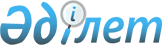 2021-2023 жылдарға арналған кенттер, ауылдық округтер бюджеттері туралыҚарағанды облысы Ұлытау аудандық мәслихатының 2021 жылғы 27 қаңтардағы № 16 шешімі. Қарағанды облысының Әділет департаментінде 2021 жылғы 1 ақпанда № 6173 болып тіркелді.
      Қазақстан Республикасының 2008 жылғы 4 желтоқсандағы Бюджет Кодексіне, Қазақстан Республикасының 2001 жылғы 23 қаңтардағы "Қазақстан Республикасындағы жергілікті мемлекеттік басқару және өзін-өзі басқару туралы" Заңына сәйкес, аудандық мәслихат ШЕШІМ ЕТТІ:
      1. 2021-2023 жылдарға арналған Жезді кентінің бюджеті тиісінше 1, 2 және 3 қосымшаларға сәйкес, оның ішінде 2021 жылға келесі көлемдерде бекітілсін:
      1) кірістер – 176 209 мың теңге, оның ішінде:
      салықтық түсімдер – 2 747 мың теңге;
      салықтық емес түсімдер – 0 мың теңге;
      негізгі капиталды сатудан түсетін түсімдер – 0 мың теңге;
      трансферттердің түсімдері – 173 462 мың теңге;
      2) шығындар – 176 210 мың теңге;
      3) таза бюджеттік кредиттеу – 0 мың теңге:
      бюджеттік кредиттер – 0 мың теңге;
      бюджеттік кредиттерді өтеу – 0 мың теңге;
      4) қаржы активтерімен операциялар бойынша сальдо – 0 мың теңге:
      қаржы активтерін сатып алу – 0 мың теңге;
      мемлекеттің қаржы активтерін сатудан түсетін түсімдер – 0 мың теңге;
      5) бюджет тапшылығы (профициті) – -1 мың теңге;
      6) бюджет тапшылығын қаржыландыру (профицитін пайдалану) – 1 мың теңге: 
      қарыздар түсімі – 0 мың теңге;
      қарыздарды өтеу – 0 мың теңге;
      бюджет қаражатының пайдаланылатын қалдықтары – 1 мың теңге.
      Ескерту. 1-тармақ жаңа редакцияда - Қарағанды облысы Ұлытау аудандық мәслихатының 04.11.2021 № 79 (01.01.2021 бастап қолданысқа енгізіледі) шешімімен.


      2. 2021-2023 жылдарға арналған Ұлытау ауылдық округінің бюджеті тиісінше 4, 5 және 6 қосымшаларға сәйкес, оның ішінде 2021 жылға келесі көлемдерде бекітілсін:
      1) кірістер – 199 052 мың теңге, оның ішінде:
      салықтық түсімдер – 3 715 мың теңге;
      салықтық емес түсімдер – 0 мың теңге;
      негізгі капиталды сатудан түсетін түсімдер – 0 мың теңге;
      трансферттердің түсімдері – 195 337 мың теңге;
      2) шығындар – 199 265 мың теңге;
      3) таза бюджеттік кредиттеу – 0 мың теңге:
      бюджеттік кредиттер – 0 мың теңге;
      бюджеттік кредиттерді өтеу – 0 мың теңге;
      4) қаржы активтерімен операциялар бойынша сальдо – 0 мың теңге:
      қаржы активтерін сатып – 0 мың теңге;
      мемлекеттің қаржы активтерін сатудан түсетін түсімдер – 0 мың теңге;
      5) бюджет тапшылығы (профициті) – -213 мың теңге;
      6) бюджет тапшылығын қаржыландыру (профицитін пайдалану) – 213 321 мың теңге:
      қарыздар түсімі – 0 мың теңге;
      қарыздарды өтеу – 0 мың теңге;
      бюджет қаражатының пайдаланылатын қалдықтары – 213 мың теңге.
      Ескерту. 2-тармақ жаңа редакцияда - Қарағанды облысы Ұлытау аудандық мәслихатының 04.11.2021 № 79 (01.01.2021 бастап қолданысқа енгізіледі) шешімімен.


      3. 2021-2023 жылдарға арналған Ақтас кентінің бюджеті тиісінше 7, 8 және 9 қосымшаларға сәйкес, оның ішінде 2021 жылға келесі көлемдерде бекітілсін:
      1) кірістер – 57 035 мың теңге, оның ішінде:
      салықтық түсімдер – 119 мың теңге;
      салықтық емес түсімдер – 0 мың теңге;
      негізгі капиталды сатудан түсетін түсімдер – 0 мың теңге;
      трансферттердің түсімдері – 56 916 мың теңге;
      2) шығындар – 61 064 мың теңге;
      3) таза бюджеттік кредиттеу – 0 мың теңге:
      бюджеттік кредиттер – 0 мың теңге;
      бюджеттік кредиттерді өтеу – 0 мың теңге;
      4) қаржы активтерімен операциялар бойынша сальдо – 0 мың теңге:
      қаржы активтерін сатып – 0 мың теңге;
      мемлекеттің қаржы активтерін сатудан түсетін түсімдер – 0 мың теңге;
      5) бюджет тапшылығы (профициті) – -4 029 мың теңге;
      6) бюджет тапшылығын қаржыландыру (профицитін пайдалану) – 4 029 мың теңге:
      қарыздар түсімі – 0 мың теңге;
      қарыздарды өтеу – 0 мың теңге;
      бюджет қаражатының пайдаланылатын қалдықтары – 4 029 мың теңге.
      Ескерту. 3-тармақ жаңа редакцияда - Қарағанды облысы Ұлытау аудандық мәслихатының 27.07.2021 № 51 (01.01.2021 бастап қолданысқа енгізіледі) шешімімен.


      4. 2021-2023 жылдарға арналған Қарсақпай кентінің бюджеті тиісінше 10, 11 және 12 қосымшаларға сәйкес, оның ішінде 2021 жылға келесі көлемдерде бекітілсін:
      1) кірістер – 49 469 мың теңге, оның ішінде:
      салықтық түсімдер – 2 809 мың теңге;
      салықтық емес түсімдер – 0 мың теңге;
      негізгі капиталды сатудан түсетін түсімдер – 500 мың теңге;
      трансферттердің түсімдері – 46 160 мың теңге;
      2) шығындар – 59 329 мың теңге;
      3) таза бюджеттік кредиттеу – 0 мың теңге:
      бюджеттік кредиттер – 0 мың теңге;
      бюджеттік кредиттерді өтеу – 0 мың теңге;
      4) қаржы активтерімен операциялар бойынша сальдо – 0 мың теңге:
      қаржы активтерін сатып – 0 мың теңге;
      мемлекеттің қаржы активтерін сатудан түсетін түсімдер – 0 мың теңге;
      5) бюджет тапшылығы (профициті) – -9 860 мың теңге;
      6) бюджет тапшылығын қаржыландыру (профицитін пайдалану) – 9 860 мың теңге:
      қарыздар түсімі – 0 мың теңге;
      қарыздарды өтеу – 0 мың теңге;
      бюджет қаражатының пайдаланылатын қалдықтары – 9 860 мың теңге.
      Ескерту. 4-тармақ жаңа редакцияда - Қарағанды облысы Ұлытау аудандық мәслихатының 04.11.2021 № 79 (01.01.2021 бастап қолданысқа енгізіледі) шешімімен.


      5. 2021-2023 жылдарға арналған Қаракеңгір ауылдық округінің бюджеті тиісінше 13, 14 және 15 қосымшаларға сәйкес, оның ішінде 2021 жылға келесі көлемдерде бекітілсін:
      1) кірістер – 72 003 мың теңге, оның ішінде:
      салықтық түсімдер – 1 122 мың теңге;
      салықтық емес түсімдер – 0 мың теңге;
      негізгі капиталды сатудан түсетін түсімдер – 0 мың теңге;
      трансферттердің түсімдері – 70 881 мың теңге;
      2) шығындар – 72 013 мың теңге;
      3) таза бюджеттік кредиттеу – 0 мың теңге:
      бюджеттік кредиттер – 0 мың теңге;
      бюджеттік кредиттерді өтеу – 0 мың теңге;
      4) қаржы активтерімен операциялар бойынша сальдо – 0 мың теңге:
      қаржы активтерін сатып – 0 мың теңге;
      мемлекеттің қаржы активтерін сатудан түсетін түсімдер – 0 мың теңге;
      5) бюджет тапшылығы (профициті) – -10 мың теңге;
      6) бюджет тапшылығын қаржыландыру (профицитін пайдалану) – 10 мың теңге:
      қарыздар түсімі – 0 мың теңге;
      қарыздарды өтеу – 0 мың теңге;
      бюджет қаражатының пайдаланылатын қалдықтары – 10 мың теңге.
      Ескерту. 5-тармақ жаңа редакцияда - Қарағанды облысы Ұлытау аудандық мәслихатының 04.11.2021 № 79 (01.01.2021 бастап қолданысқа енгізіледі) шешімімен.


      6. 2021-2023 жылдарға арналған Аманкелді ауылдық округінің бюджеті тиісінше 16, 17 және 18 қосымшаларға сәйкес, оның ішінде 2021 жылға келесі көлемдерде бекітілсін:
      1) кірістер – 63 704 мың теңге, оның ішінде:
      салықтық түсімдер – 872 мың теңге;
      салықтық емес түсімдер – 0 мың теңге;
      негізгі капиталды сатудан түсетін түсімдер – 0 мың теңге;
      трансферттердің түсімдері – 62 832 мың теңге;
      2) шығындар – 66 291 мың теңге;
      3) таза бюджеттік кредиттеу – 0 мың теңге:
      бюджеттік кредиттер – 0 мың теңге;
      бюджеттік кредиттерді өтеу – 0 мың теңге;
      4) қаржы активтерімен операциялар бойынша сальдо – 0 мың теңге:
      қаржы активтерін сатып – 0 мың теңге;
      мемлекеттің қаржы активтерін сатудан түсетін түсімдер – 0 мың теңге;
      5) бюджет тапшылығы (профициті) – -2 587 мың теңге;
      6) бюджет тапшылығын қаржыландыру (профицитін пайдалану) – 2 587 мың теңге:
      қарыздар түсімі – 0 мың теңге;
      қарыздарды өтеу – 0 мың теңге;
      бюджет қаражатының пайдаланылатын қалдықтары – 2 587 мың теңге.
      Ескерту. 6-тармақ жаңа редакцияда - Қарағанды облысы Ұлытау аудандық мәслихатының 27.07.2021 № 51 (01.01.2021 бастап қолданысқа енгізіледі) шешімімен.


      7. 2021-2023 жылдарға арналған Шеңбер ауылдық округінің бюджеті тиісінше 19, 20 және 21 қосымшаларға сәйкес, оның ішінде 2021 жылға келесі көлемдерде бекітілсін:
      1) кірістер – 139 392 мың теңге, оның ішінде:
      салықтық түсімдер – 394 мың теңге;
      салықтық емес түсімдер – 0 мың теңге;
      негізгі капиталды сатудан түсетін түсімдер – 0 мың теңге;
      трансферттердің түсімдері – 138 998 мың теңге;
      2) шығындар – 140 024 мың теңге;
      3) таза бюджеттік кредиттеу – 0 мың теңге:
      бюджеттік кредиттер – 0 мың теңге;
      бюджеттік кредиттерді өтеу – 0 мың теңге;
      4) қаржы активтерімен операциялар бойынша сальдо – 0 мың теңге:
      қаржы активтерін сатып – 0 мың теңге;
      мемлекеттің қаржы активтерін сатудан түсетін түсімдер – 0 мың теңге;
      5) бюджет тапшылығы (профициті) – -632 мың теңге;
      6) бюджет тапшылығын қаржыландыру (профицитін пайдалану) – 632 мың теңге:
      қарыздар түсімі – 0 мың теңге;
      қарыздарды өтеу – 0 мың теңге;
      бюджет қаражатының пайдаланылатын қалдықтары – 632 мың теңге.
      Ескерту. 7-тармақ жаңа редакцияда - Қарағанды облысы Ұлытау аудандық мәслихатының 04.11.2021 № 79 (01.01.2021 бастап қолданысқа енгізіледі) шешімімен.


      8. 2021-2023 жылдарға арналған Егінді ауылдық округінің бюджеті тиісінше 22, 23 және 24 қосымшаларға сәйкес, оның ішінде 2021 жылға келесі көлемдерде бекітілсін:
      1) кірістер – 45 952 мың теңге, оның ішінде:
      салықтық түсімдер – 665 мың теңге;
      салықтық емес түсімдер – 0 мың теңге;
      негізгі капиталды сатудан түсетін түсімдер – 0 мың теңге;
      трансферттердің түсімдері – 45 287 мың теңге;
      2) шығындар – 46 188 мың теңге;
      3) таза бюджеттік кредиттеу – 0 мың теңге:
      бюджеттік кредиттер – 0 мың теңге;
      бюджеттік кредиттерді өтеу – 0 мың теңге;
      4) қаржы активтерімен операциялар бойынша сальдо – 0 мың теңге:
      қаржы активтерін сатып – 0 мың теңге;
      мемлекеттің қаржы активтерін сатудан түсетін түсімдер – 0 мың теңге;
      5) бюджет тапшылығы (профициті) – -236 мың теңге;
      6) бюджет тапшылығын қаржыландыру (профицитін пайдалану) – 236 мың теңге:
      қарыздар түсімі – 0 мың теңге;
      қарыздарды өтеу – 0 мың теңге;
      бюджет қаражатының пайдаланылатын қалдықтары – 236 мың теңге.
      Ескерту. 8-тармақ жаңа редакцияда - Қарағанды облысы Ұлытау аудандық мәслихатының 04.11.2021 № 79 (01.01.2021 бастап қолданысқа енгізіледі) шешімімен.


      9. 2021-2023 жылдарға арналған Алғабас ауылдық округінің бюджеті тиісінше 25, 26 және 27 қосымшаларға сәйкес, оның ішінде 2021 жылға келесі көлемдерде бекітілсін:
      1) кірістер – 53 238 мың теңге, оның ішінде:
      салықтық түсімдер – 1 364 мың теңге;
      салықтық емес түсімдер – 0 мың теңге;
      негізгі капиталды сатудан түсетін түсімдер – 0 мың теңге;
      трансферттердің түсімдері – 51 874 мың теңге;
      2) шығындар – 53 240 мың теңге;
      3) таза бюджеттік кредиттеу – 0 мың теңге:
      бюджеттік кредиттер – 0 мың теңге;
      бюджеттік кредиттерді өтеу – 0 мың теңге;
      4) қаржы активтерімен операциялар бойынша сальдо – 0 мың теңге:
      қаржы активтерін сатып – 0 мың теңге;
      мемлекеттің қаржы активтерін сатудан түсетін түсімдер – 0 мың теңге;
      5) бюджет тапшылығы (профициті) – -2 мың теңге;
      6) бюджет тапшылығын қаржыландыру (профицитін пайдалану) – 2 мың теңге:
      қарыздар түсімі – 0 мың теңге;
      қарыздарды өтеу – 0 мың теңге;
      бюджет қаражатының пайдаланылатын қалдықтары – 2 мың теңге.
      Ескерту. 9-тармақ жаңа редакцияда - Қарағанды облысы Ұлытау аудандық мәслихатының 04.11.2021 № 79 (01.01.2021 бастап қолданысқа енгізіледі) шешімімен.


      10. 2021-2023 жылдарға арналған Мибұлақ ауылдық округінің бюджеті тиісінше 28, 29 және 30 қосымшаларға сәйкес, оның ішінде 2021 жылға келесі көлемдерде бекітілсін:
      1) кірістер – 45 760 мың теңге, оның ішінде:
      салықтық түсімдер – 1 512 мың теңге;
      салықтық емес түсімдер – 0 мың теңге;
      негізгі капиталды сатудан түсетін түсімдер – 0 мың теңге;
      трансферттердің түсімдері – 44 248 мың теңге;
      2) шығындар – 45 762 мың теңге;
      3) таза бюджеттік кредиттеу – 0 мың теңге:
      бюджеттік кредиттер – 0 мың теңге;
      бюджеттік кредиттерді өтеу – 0 мың теңге;
      4) қаржы активтерімен операциялар бойынша сальдо – 0 мың теңге:
      қаржы активтерін сатып – 0 мың теңге;
      мемлекеттің қаржы активтерін сатудан түсетін түсімдер – 0 мың теңге;
      5) бюджет тапшылығы (профициті) – -2 мың теңге;
      6) бюджет тапшылығын қаржыландыру (профицитін пайдалану) – 2 мың теңге:
      қарыздар түсімі – 0 мың теңге;
      қарыздарды өтеу – 0 мың теңге;
      бюджет қаражатының пайдаланылатын қалдықтары – 2 мың теңге.
      Ескерту. 10-тармақ жаңа редакцияда - Қарағанды облысы Ұлытау аудандық мәслихатының 04.11.2021 № 79 (01.01.2021 бастап қолданысқа енгізіледі) шешімімен.


      11. 2021-2023 жылдарға арналған Сарысу ауылдық округінің бюджеті тиісінше 31, 32 және 33 қосымшаларға сәйкес, оның ішінде 2021 жылға келесі көлемдерде бекітілсін:
      1) кірістер – 93 665 мың теңге, оның ішінде:
      салықтық түсімдер – 1 750 мың теңге;
      салықтық емес түсімдер – 0 мың теңге;
      негізгі капиталды сатудан түсетін түсімдер – 0 мың теңге;
      трансферттердің түсімдері – 91 915 мың теңге;
      2) шығындар – 93 665 мың теңге;
      3) таза бюджеттік кредиттеу – 0 мың теңге:
      бюджеттік кредиттер – 0 мың теңге;
      бюджеттік кредиттерді өтеу – 0 мың теңге;
      4) қаржы активтерімен операциялар бойынша сальдо – 0 мың теңге:
      қаржы активтерін сатып – 0 мың теңге;
      мемлекеттің қаржы активтерін сатудан түсетін түсімдер – 0 мың теңге;
      5) бюджет тапшылығы (профициті) – 0 мың теңге;
      6) бюджет тапшылығын қаржыландыру (профицитін пайдалану) – 0 мың теңге:
      қарыздар түсімі – 0 мың теңге;
      қарыздарды өтеу – 0 мың теңге;
      бюджет қаражатының пайдаланылатын қалдықтары – 0 мың теңге.
      Ескерту. 11-тармақ жаңа редакцияда - Қарағанды облысы Ұлытау аудандық мәслихатының 04.11.2021 № 79 (01.01.2021 бастап қолданысқа енгізіледі) шешімімен.


      12. 2021-2023 жылдарға арналған Жанкелді ауылдық округінің бюджеті тиісінше 34, 35 және 36 қосымшаларға сәйкес, оның ішінде 2021 жылға келесі көлемдерде бекітілсін:
      1) кірістер – 49 828 мың теңге, оның ішінде:
      салықтық түсімдер – 634 мың теңге;
      салықтық емес түсімдер – 0 мың теңге;
      негізгі капиталды сатудан түсетін түсімдер – 0 мың теңге;
      трансферттердің түсімдері – 49 194 мың теңге;
      2) шығындар – 49 837 мың теңге;
      3) таза бюджеттік кредиттеу – 0 мың теңге:
      бюджеттік кредиттер – 0 мың теңге;
      бюджеттік кредиттерді өтеу – 0 мың теңге;
      4) қаржы активтерімен операциялар бойынша сальдо – 0 мың теңге:
      қаржы активтерін сатып – 0 мың теңге;
      мемлекеттің қаржы активтерін сатудан түсетін түсімдер – 0 мың теңге;
      5) бюджет тапшылығы (профициті) – -9 мың теңге;
      6) бюджет тапшылығын қаржыландыру (профицитін пайдалану) – 9 мың теңге:
      қарыздар түсімі – 0 мың теңге;
      қарыздарды өтеу – 0 мың теңге;
      бюджет қаражатының пайдаланылатын қалдықтары – 9 мың теңге.
      Ескерту. 12-тармақ жаңа редакцияда - Қарағанды облысы Ұлытау аудандық мәслихатының 04.11.2021 № 79 (01.01.2021 бастап қолданысқа енгізіледі) шешімімен.


      13. 2021-2023 жылдарға арналған Терісаққан ауылдық округінің бюджеті тиісінше 37, 38 және 39 қосымшаларға сәйкес, оның ішінде 2021 жылға келесі көлемдерде бекітілсін:
      1) кірістер – 59 831 мың теңге, оның ішінде:
      салықтық түсімдер – 1 075 мың теңге;
      салықтық емес түсімдер – 0 мың теңге;
      негізгі капиталды сатудан түсетін түсімдер – 0 мың теңге;
      трансферттердің түсімдері – 58 756 мың теңге;
      2) шығындар – 59 835 мың теңге;
      3) таза бюджеттік кредиттеу – 0 мың теңге:
      бюджеттік кредиттер – 0 мың теңге;
      бюджеттік кредиттерді өтеу – 0 мың теңге;
      4) қаржы активтерімен операциялар бойынша сальдо – 0 мың теңге:
      қаржы активтерін сатып – 0 мың теңге;
      мемлекеттің қаржы активтерін сатудан түсетін түсімдер – 0 мың теңге;
      5) бюджет тапшылығы (профициті) – -4 мың теңге;
      6) бюджет тапшылығын қаржыландыру (профицитін пайдалану) – 4 мың теңге:
      қарыздар түсімі – 0 мың теңге;
      қарыздарды өтеу – 0 мың теңге;
      бюджет қаражатының пайдаланылатын қалдықтары – 4 мың теңге.
      Ескерту. 13-тармақ жаңа редакцияда - Қарағанды облысы Ұлытау аудандық мәслихатының 04.11.2021 № 79 (01.01.2021 бастап қолданысқа енгізіледі) шешімімен.


      14. 2021-2023 жылдарға арналған Борсеңгір ауылдық округінің бюджеті тиісінше 40, 41 және 42 қосымшаларға сәйкес, оның ішінде 2021 жылға келесі көлемдерде бекітілсін:
      1) кірістер – 74 013 мың теңге, оның ішінде:
      салықтық түсімдер – 921 мың теңге;
      салықтық емес түсімдер – 0 мың теңге;
      негізгі капиталды сатудан түсетін түсімдер – 0 мың теңге;
      трансферттердің түсімдері – 73 092 мың теңге;
      2) шығындар – 74 028 мың теңге;
      3) таза бюджеттік кредиттеу – 0 мың теңге:
      бюджеттік кредиттер – 0 мың теңге;
      бюджеттік кредиттерді өтеу – 0 мың теңге;
      4) қаржы активтерімен операциялар бойынша сальдо – 0 мың теңге:
      қаржы активтерін сатып – 0 мың теңге;
      мемлекеттің қаржы активтерін сатудан түсетін түсімдер – 0 мың теңге;
      5) бюджет тапшылығы (профициті) – -15 мың теңге;
      6) бюджет тапшылығын қаржыландыру (профицитін пайдалану) – 15 мың теңге:
      қарыздар түсімі – 0 мың теңге;
      қарыздарды өтеу – 0 мың теңге;
      бюджет қаражатының пайдаланылатын қалдықтары – 15 мың теңге.
      Ескерту. 14-тармақ жаңа редакцияда - Қарағанды облысы Ұлытау аудандық мәслихатының 04.11.2021 № 79 (01.01.2021 бастап қолданысқа енгізіледі) шешімімен.


      15. 2021-2023 жылдарға арналған Қоскөл ауылдық округінің бюджеті тиісінше 43, 44 және 45 қосымшаларға сәйкес, оның ішінде 2021 жылға келесі көлемдерде бекітілсін:
      1) кірістер – 57 594 мың теңге, оның ішінде:
      салықтық түсімдер – 1 471 мың теңге;
      салықтық емес түсімдер – 0 мың теңге;
      негізгі капиталды сатудан түсетін түсімдер – 0 мың теңге;
      трансферттердің түсімдері – 56 123 мың теңге;
      2) шығындар – 57 595 мың теңге;
      3) таза бюджеттік кредиттеу – 0 мың теңге:
      бюджеттік кредиттер – 0 мың теңге;
      бюджеттік кредиттерді өтеу – 0 мың теңге;
      4) қаржы активтерімен операциялар бойынша сальдо – 0 мың теңге:
      қаржы активтерін сатып – 0 мың теңге;
      мемлекеттің қаржы активтерін сатудан түсетін түсімдер – 0 мың теңге;
      5) бюджет тапшылығы (профициті) – -1 мың теңге;
      6) бюджет тапшылығын қаржыландыру (профицитін пайдалану) – 1 мың теңге:
      қарыздар түсімі – 0 мың теңге;
      қарыздарды өтеу – 0 мың теңге;
      бюджет қаражатының пайдаланылатын қалдықтары – 1 мың теңге.
      Ескерту. 15-тармақ жаңа редакцияда - Қарағанды облысы Ұлытау аудандық мәслихатының 04.11.2021 № 79 (01.01.2021 бастап қолданысқа енгізіледі) шешімімен.


      16. 2021 жылға арналған аудандық бюджеттен кенттер, ауылдық округтер бюджеттеріне берілетін субвенциялардың мөлшері 798 183 мың теңге сомасында қарастырылсын, оның ішінде:
      Жезді кентіне – 135 275 мың теңге;
      Ұлытау ауылдық округіне – 113 181 мың теңге;
      Ақтас кентіне – 51 469 мың теңге;
      Қарсақпай кентіне – 39 849 мың теңге;
      Қаракеңгір ауылдық округіне – 38 735 мың теңге;
      Аманкелді ауылдық округіне – 32 623 мың теңге;
      Шеңбер ауылдық округіне – 50 771 мың теңге;
      Егінді ауылдық округіне – 34 795 мың теңге;
      Алғабас ауылдық округіне – 37 226 мың теңге;
      Мибұлақ ауылдық округіне – 40 111 мың теңге;
      Сарысу ауылдық округіне – 49 415 мың теңге;
      Жанкелді ауылдық округіне – 45 383 мың теңге;
      Терісаққан ауылдық округіне – 40 407 мың теңге;
      Борсеңгір ауылдық округіне – 44 637 мың теңге;
      Қоскөл ауылдық округіне – 44 306 мың теңге.
      17. 2021 жылға арналған кенттер, ауылдық округтер бюджеттерінің құрамында нысаналы трансферттер 46 қосымшаға сәйкес белгіленсін.
      18. Осы шешім 2021 жылдың 1 қаңтарынан бастап қолданысқа енгізіледі және ресми жариялануға тиіс. Жезді кентінің 2021 жылға арналған бюджеті
      Ескерту. 1-қосымша жаңа редакцияда - Қарағанды облысы Ұлытау аудандық мәслихатының 04.11.2021 № 79 (01.01.2021 бастап қолданысқа енгізіледі) шешімімен. Жезді кентінің 2022 жылға арналған бюджеті Жезді кентінің 2023 жылға арналған бюджеті Ұлытау ауылдық округінің 2021 жылға арналған бюджеті
      Ескерту. 4-қосымша жаңа редакцияда - Қарағанды облысы Ұлытау аудандық мәслихатының 04.11.2021 № 79 (01.01.2021 бастап қолданысқа енгізіледі) шешімімен. Ұлытау ауылдық округінің 2022 жылға арналған бюджеті Ұлытау ауылдық округінің 2023 жылға арналған бюджеті Ақтас кентінің 2021 жылға арналған бюджеті
      Ескерту. 7-қосымша жаңа редакцияда - Қарағанды облысы Ұлытау аудандық мәслихатының 04.11.2021 № 79 (01.01.2021 бастап қолданысқа енгізіледі) шешімімен. Ақтас кентінің 2022 жылға арналған бюджеті Ақтас кентінің 2023 жылға арналған бюджеті Қарсақпай кентінің 2021 жылға арналған бюджеті
      Ескерту. 10-қосымша жаңа редакцияда - Қарағанды облысы Ұлытау аудандық мәслихатының 04.11.2021 № 79 (01.01.2021 бастап қолданысқа енгізіледі) шешімімен. Қарсақпай кентінің 2022 жылға арналған бюджеті Қарсақпай кентінің 2023 жылға арналған бюджеті Қаракеңгір ауылдық округінің 2021 жылға арналған бюджеті
      Ескерту. 13-қосымша жаңа редакцияда - Қарағанды облысы Ұлытау аудандық мәслихатының 04.11.2021 № 79 (01.01.2021 бастап қолданысқа енгізіледі) шешімімен. Қаракеңгір ауылдық округінің 2022 жылға арналған бюджеті Қаракеңгір ауылдық округінің 2023 жылға арналған бюджеті Аманкелді ауылдық округінің 2021 жылға арналған бюджеті
      Ескерту. 16-қосымша жаңа редакцияда - Қарағанды облысы Ұлытау аудандық мәслихатының 04.11.2021 № 79 (01.01.2021 бастап қолданысқа енгізіледі) шешімімен. Аманкелді ауылдық округінің 2022 жылға арналған бюджеті Аманкелді ауылдық округінің 2023 жылға арналған бюджеті Шеңбер ауылдық округінің 2021 жылға арналған бюджеті
      Ескерту. 19-қосымша жаңа редакцияда - Қарағанды облысы Ұлытау аудандық мәслихатының 04.11.2021 № 79 (01.01.2021 бастап қолданысқа енгізіледі) шешімімен. Шеңбер ауылдық округінің 2022 жылға арналған бюджеті Шеңбер ауылдық округінің 2023 жылға арналған бюджеті Егінді ауылдық округінің 2021 жылға арналған бюджеті
      Ескерту. 22-қосымша жаңа редакцияда - Қарағанды облысы Ұлытау аудандық мәслихатының 04.11.2021 № 79 (01.01.2021 бастап қолданысқа енгізіледі) шешімімен. Егінді ауылдық округінің 2022 жылға арналған бюджеті Егінді ауылдық округінің 2023 жылға арналған бюджеті Алғабас ауылдық округінің 2021 жылға арналған бюджеті
      Ескерту. 25-қосымша жаңа редакцияда - Қарағанды облысы Ұлытау аудандық мәслихатының 04.11.2021 № 79 (01.01.2021 бастап қолданысқа енгізіледі) шешімімен. Алғабас ауылдық округінің 2022 жылға арналған бюджеті Алғабас ауылдық округінің 2023 жылға арналған бюджеті Мибұлақ ауылдық округінің 2021 жылға арналған бюджеті
      Ескерту. 28-қосымша жаңа редакцияда - Қарағанды облысы Ұлытау аудандық мәслихатының 04.11.2021 № 79 (01.01.2021 бастап қолданысқа енгізіледі) шешімімен. Мибұлақ ауылдық округінің 2022 жылға арналған бюджеті Мибұлақ ауылдық округінің 2023 жылға арналған бюджеті Сарысу ауылдық округінің 2021 жылға арналған бюджеті
      Ескерту. 31-қосымша жаңа редакцияда - Қарағанды облысы Ұлытау аудандық мәслихатының 04.11.2021 № 79 (01.01.2021 бастап қолданысқа енгізіледі) шешімімен. Сарысу ауылдық округінің 2022 жылға арналған бюджеті Сарысу ауылдық округінің 2023 жылға арналған бюджеті Жанкелді ауылдық округінің 2021 жылға арналған бюджеті
      Ескерту. 34-қосымша жаңа редакцияда - Қарағанды облысы Ұлытау аудандық мәслихатының 04.11.2021 № 79 (01.01.2021 бастап қолданысқа енгізіледі) шешімімен. Жанкелді ауылдық округінің 2022 жылға арналған бюджеті Жанкелді ауылдық округінің 2023 жылға арналған бюджеті Терісаққан ауылдық округінің 2021 жылға арналған бюджеті
      Ескерту. 37-қосымша жаңа редакцияда - Қарағанды облысы Ұлытау аудандық мәслихатының 04.11.2021 № 79 (01.01.2021 бастап қолданысқа енгізіледі) шешімімен. Терісаққан ауылдық округінің 2022 жылға арналған бюджеті Терісаққан ауылдық округінің 2023 жылға арналған бюджеті Борсеңгір ауылдық округінің 2021 жылға арналған бюджеті
      Ескерту. 40-қосымша жаңа редакцияда - Қарағанды облысы Ұлытау аудандық мәслихатының 04.11.2021 № 79 (01.01.2021 бастап қолданысқа енгізіледі) шешімімен. Борсеңгір ауылдық округінің 2022 жылға арналған бюджеті Борсеңгір ауылдық округінің 2023 жылға арналған бюджеті Қоскөл ауылдық округінің 2021 жылға арналған бюджеті
      Ескерту. 43-қосымша жаңа редакцияда - Қарағанды облысы Ұлытау аудандық мәслихатының 04.11.2021 № 79 (01.01.2021 бастап қолданысқа енгізіледі) шешімімен. Қоскөл ауылдық округінің 2022 жылға арналған бюджеті Қоскөл ауылдық округінің 2023 жылға арналған бюджеті 2021 жылға арналған кенттер, ауылдық округтер бюджеттерінің құрамындағы нысаналы трансферттер
      Ескерту. 46-қосымша жаңа редакцияда - Қарағанды облысы Ұлытау аудандық мәслихатының 04.11.2021 № 79 (01.01.2021 бастап қолданысқа енгізіледі) шешімімен.
					© 2012. Қазақстан Республикасы Әділет министрлігінің «Қазақстан Республикасының Заңнама және құқықтық ақпарат институты» ШЖҚ РМК
				
      Сессия төрағасы

З. Казанбаева

      Мәслихат хатшысы

А. Мырзабеков
Ұлытау аудандық
мәслихатының 2021 жылғы 27
қаңтардағы №16 шешіміне 1
қосымша
Санаты
Санаты
Санаты
Санаты
Сомасы мың теңге
Сыныбы
Сыныбы
Сыныбы
Сомасы мың теңге
Кіші сыныбы
Кіші сыныбы
Сомасы мың теңге
Атауы
Сомасы мың теңге
1
2
3
4
5
І.Кірістер:
176209
1
Салықтық түсімдер
2747
04
Меншiкке салынатын салықтар
2747
1
Мүлiкке салынатын салықтар
13
3
Жер салығы
145
4
Көлiк құралдарына салынатын салық
2589
4
Трансферттердің түсімдері
173462
02
Мемлекеттiк басқарудың жоғары тұрған органдарынан түсетiн трансферттер
173462
3
Аудандардың (облыстық маңызы бар қаланың) бюджетінен трансферттер
173462
Функционалдық топ
Функционалдық топ
Функционалдық топ
Функционалдық топ
Функционалдық топ
Функционалдық топ
Сомасы мың теңге 
Функционалдық кіші топ
Функционалдық кіші топ
Функционалдық кіші топ
Функционалдық кіші топ
Сомасы мың теңге 
Бюджеттік бағдарламалардың әкiмшiсi
Бюджеттік бағдарламалардың әкiмшiсi
Бюджеттік бағдарламалардың әкiмшiсi
Сомасы мың теңге 
Бағдарлама
Бағдарлама
Сомасы мың теңге 
Атауы
Сомасы мың теңге 
1 
1 
2
3
4
5
6
ІІ. ШЫҒЫНДАР:
176210
01
01
Жалпы сипаттағы мемлекеттiк қызметтер 
54912
1
Мемлекеттiк басқарудың жалпы функцияларын орындайтын өкiлдi, атқарушы және басқа органдар
54912
124
Аудандық маңызы бар қала, ауыл, кент, ауылдық округ әкімінің аппараты
54912
001
Аудандық маңызы бар қала, ауыл, кент, ауылдық округ әкімінің қызметін қамтамасыз ету жөніндегі қызметтер
54841
022
Мемлекеттік органның күрделі шығыстары
71
07
07
Тұрғын үй-коммуналдық шаруашылық
42835
2
Коммуналдық шаруашылық
32618
124
Аудандық маңызы бар қала, ауыл, кент, ауылдық округ әкімінің аппараты
32618
014
Елді мекендерді сумен жабдықтауды ұйымдастыру
32618
3
Елді-мекендерді көркейту
10217
124
Аудандық маңызы бар қала, ауыл, кент, ауылдық округ әкімінің аппараты
10217
008
Елді мекендердегі көшелерді жарықтандыру
3000
009
Елді мекендердің санитариясын қамтамасыз ету
2003
011
Елді мекендерді абаттандыру және көгалдандыру
5214
08
08
Мәдениет, спорт, туризм және ақпараттық кеңістiк
74882
1
Мәдениет саласындағы қызмет
74882
124
Аудандық маңызы бар қала, ауыл, кент, ауылдық округ әкімінің аппараты
74882
006
Жергілікті деңгейде мәдени-демалыс жұмыстарын қолдау
74882
12
12
Көлiк және коммуникация
1070
1
Автомобиль көлiгi
1070
124
Аудандық маңызы бар қала, ауыл, кент, ауылдық округ әкімінің аппараты
1070
013
Аудандық маңызы бар қалаларда, ауылдарда, кенттерде, ауылдық округтерде автомобиль жолдарының жұмыс істеуін қамтамасыз ету
1070
14
14
Борышқа қызмет көрсету
2510
1
Борышқа қызмет көрсету
2510
124
Аудандық маңызы бар қала, ауыл, кент, ауылдық округ әкімінің аппараты
2510
042
Қаладағы ауданның, аудандық маңызы бар қаланың, ауылдың, кенттің, ауылдық округ әкімі аппаратының аудандық (облыстық маңызы бар қаланың) бюджеттен қарыздар бойынша сыйақылар мен өзге де төлемдерді төлеу бойынша борышына қызмет көрсету
2510
15
15
Трансферттер
1
1
Трансферттер
1
124
Аудандық маңызы бар қала, ауыл, кент, ауылдық округ әкімінің аппараты
1
048
Пайдаланылмаған (толық пайдаланылмаған) нысаналы трансферттерді қайтару
1
III. Таза бюджеттік кредиттеу 
0
Бюджеттік кредиттер
0
Санаты
Санаты
Санаты
Санаты
Сыныбы
Сыныбы
Сыныбы
Кіші сыныбы
Кіші сыныбы
Атауы
1
2
3
4
5
Бюджеттік кредиттерді өтеу
0
5
Бюджеттік кредиттерді өтеу
0
01
Бюджеттік кредиттерді өтеу
0
1
Мемлекеттік бюджеттен берілген бюджеттік кредиттерді өтеу
0
Функционалдық топ
Функционалдық топ
Функционалдық топ
Функционалдық топ
Функционалдық топ
Функционалдық кіші топ
Функционалдық кіші топ
Функционалдық кіші топ
Функционалдық кіші топ
Бюджеттік бағдарламалардың әкімшісі 
Бюджеттік бағдарламалардың әкімшісі 
Бюджеттік бағдарламалардың әкімшісі 
Бағдарлама
Бағдарлама
Атауы
1
2
3
4
5
IV. Қаржы активтерімен операциялар бойынша сальдо
0
Функционалдық топ 
Функционалдық топ 
Функционалдық топ 
Функционалдық топ 
Функционалдық топ 
Функционалдық кіші топ
Функционалдық кіші топ
Функционалдық кіші топ
Функционалдық кіші топ
Бюджеттік бағдарламалардың әкімшісі 
Бюджеттік бағдарламалардың әкімшісі 
Бюджеттік бағдарламалардың әкімшісі 
Бағдарлама
Бағдарлама
Атауы
1
2
3
4
5
Қаржылық активтерін сатып алу
0
13
Басқалар
0
9
Басқалар
0
Санаты
Санаты
Санаты
Санаты
Сыныбы
Сыныбы
Сыныбы
Кіші сыныбы
Кіші сыныбы
Атауы
1
2
3
4
Мемлекеттің қаржы активтерін сатудан түсетін түсімдер
0
Атауы
1
V. Бюджет тапшылығы (профициті) 
-1
VI. Бюджет тапшылығын қаржыландыру (профицитін пайдалану) 
1
Санаты
Санаты
Санаты
Санаты
Сыныбы
Сыныбы
Сыныбы
Кіші сыныбы
Кіші сыныбы
Атауы
1
2
3
4
Қарыздар түсімдері
0
7
Қарыздар түсімдері
0
01
Мемлекеттік ішкі қарыздар
0
2
Қарыз алу келісім-шарттары
0
Функционалдық топ
Функционалдық топ
Функционалдық топ
Функционалдық топ
Функционалдық топ
Функционалдық кіші топ
Функционалдық кіші топ
Функционалдық кіші топ
Функционалдық кіші топ
Бюджеттік бағдарламалардың әкімшісі 
Бюджеттік бағдарламалардың әкімшісі 
Бюджеттік бағдарламалардың әкімшісі 
Бағдарлама
Бағдарлама
Атауы
1
2
3
4
5
Қарыздарды өтеу
0
16
Қарыздарды өтеу
0
1
Қарыздарды өтеу
0
Санаты
Санаты
Санаты
Санаты
Сыныбы
Сыныбы
Сыныбы
Кіші сыныбы
Кіші сыныбы
Атауы
1
2
3
4
Бюджет қаражатының пайдаланылатын қалдықтары
1Ұлытау аудандық мәслихатының
2021 жылғы 27 қаңтардағы
№16 шешіміне 2 қосымша
Санаты
Санаты
Санаты
Санаты
Сомасы мың теңге 
Сыныбы
Сыныбы
Сыныбы
Сомасы мың теңге 
Кіші сыныбы
Кіші сыныбы
Сомасы мың теңге 
Атауы
Сомасы мың теңге 
1
2
3
4
5
І.Кірістер:
153615
1
Салықтық түсімдер
2747
04
Меншiкке салынатын салықтар
2747
1
Мүлiкке салынатын салықтар
13
3
Жер салығы
145
4
Көлiк құралдарына салынатын салық
2589
4
Трансферттердің түсімдері
150868
02
Мемлекеттiк басқарудың жоғары тұрған органдарынан түсетiн трансферттер
150868
3
Аудандардың (облыстық маңызы бар қаланың) бюджетінен трансферттер
150868
Функционалдық топ
Функционалдық топ
Функционалдық топ
Функционалдық топ
Функционалдық топ
Сомасы мың теңге 
Функционалдық кіші топ
Функционалдық кіші топ
Функционалдық кіші топ
Функционалдық кіші топ
Сомасы мың теңге 
Бюджеттік бағдарламалардың әкiмшiсi
Бюджеттік бағдарламалардың әкiмшiсi
Бюджеттік бағдарламалардың әкiмшiсi
Сомасы мың теңге 
Бағдарлама
Бағдарлама
Сомасы мың теңге 
Атауы
Сомасы мың теңге 
1 
2
3
4
5
6
ІІ. ШЫҒЫНДАР:
153615
01
Жалпы сипаттағы мемлекеттiк қызметтер 
48342
1
Мемлекеттiк басқарудың жалпы функцияларын орындайтын өкiлдi, атқарушы және басқа органдар
48342
124
Аудандық маңызы бар қала, ауыл, кент, ауылдық округ әкімінің аппараты
48342
001
Аудандық маңызы бар қала, ауыл, кент, ауылдық округ әкімінің қызметін қамтамасыз ету жөніндегі қызметтер
48271
022
Мемлекеттік органның күрделі шығыстары
71
07
Тұрғын үй-коммуналдық шаруашылық
33910
2
Коммуналдық шаруашылық
14696
124
Аудандық маңызы бар қала, ауыл, кент, ауылдық округ әкімінің аппараты
14696
014
Елді мекендерді сумен жабдықтауды ұйымдастыру
14696
3
Елді-мекендерді көркейту
19214
124
Аудандық маңызы бар қала, ауыл, кент, ауылдық округ әкімінің аппараты
19214
008
Елді мекендердегі көшелерді жарықтандыру
3000
009
Елді мекендердің санитариясын қамтамасыз ету
11000
011
Елді мекендерді абаттандыру және көгалдандыру
5214
08
Мәдениет, спорт, туризм және ақпараттық кеңістiк
67782
1
Мәдениет саласындағы қызмет
67782
124
Аудандық маңызы бар қала, ауыл, кент, ауылдық округ әкімінің аппараты
67782
006
Жергілікті деңгейде мәдени-демалыс жұмыстарын қолдау
67782
12
Көлiк және коммуникация
1070
1
Автомобиль көлiгi
1070
124
Аудандық маңызы бар қала, ауыл, кент, ауылдық округ әкімінің аппараты
1070
013
Аудандық маңызы бар қалаларда, ауылдарда, кенттерде, ауылдық округтерде автомобиль жолдарының жұмыс істеуін қамтамасыз ету
1070
14
Борышқа қызмет көрсету
2511
1
Борышқа қызмет көрсету
2511
124
Аудандық маңызы бар қала, ауыл, кент, ауылдық округ әкімінің аппараты
2511
042
Қаладағы ауданның, аудандық маңызы бар қаланың, ауылдың, кенттің, ауылдық округ әкімі аппаратының аудандық (облыстық маңызы бар қаланың) бюджеттен қарыздар бойынша сыйақылар мен өзге де төлемдерді төлеу бойынша борышына қызмет көрсету
2511
III. Таза бюджеттік кредиттеу 
0
0
Бюджеттік кредиттер
0
0
Санаты
Санаты
Санаты
Санаты
Сыныбы
Сыныбы
Сыныбы
Кіші сыныбы
Кіші сыныбы
Атауы
1
2
3
4
5
Бюджеттік кредиттерді өтеу
0
5
Бюджеттік кредиттерді өтеу
0
01
Бюджеттік кредиттерді өтеу
0
1
Мемлекеттік бюджеттен берілген бюджеттік кредиттерді өтеу
0
Функционалдық топ
Функционалдық топ
Функционалдық топ
Функционалдық топ
Функционалдық топ
Функционалдық кіші топ
Функционалдық кіші топ
Функционалдық кіші топ
Функционалдық кіші топ
Бюджеттік бағдарламалардың әкімшісі 
Бюджеттік бағдарламалардың әкімшісі 
Бюджеттік бағдарламалардың әкімшісі 
Бағдарлама
Бағдарлама
Атауы
1
2
3
4
5
IV. Қаржы активтерімен операциялар бойынша сальдо
0
0
Функционалдық топ 
Функционалдық топ 
Функционалдық топ 
Функционалдық топ 
Функционалдық топ 
Функционалдық кіші топ
Функционалдық кіші топ
Функционалдық кіші топ
Функционалдық кіші топ
Бюджеттік бағдарламалардың әкімшісі 
Бюджеттік бағдарламалардың әкімшісі 
Бюджеттік бағдарламалардың әкімшісі 
Бағдарлама
Бағдарлама
Атауы
1
2
3
4
5
Қаржылық активтерін сатып алу
0
13
Басқалар
0
9
Басқалар
0
Санаты
Санаты
Санаты
Санаты
Сыныбы
Сыныбы
Сыныбы
Кіші сыныбы
Кіші сыныбы
Атауы
1
2
3
4
Мемлекеттің қаржы активтерін сатудан түсетін түсімдер
0
0
Атауы
1
V. Бюджет тапшылығы (профициті) 
0
VI. Бюджет тапшылығын қаржыландыру (профицитін пайдалану) 
0
Санаты
Санаты
Санаты
Санаты
Сыныбы
Сыныбы
Сыныбы
Кіші сыныбы
Кіші сыныбы
Атауы
1
2
3
4
Қарыздар түсімдері
0
7
Қарыздар түсімдері
0
01
Мемлекеттік ішкі қарыздар
0
2
Қарыз алу келісім-шарттары
0
Функционалдық топ
Функционалдық топ
Функционалдық топ
Функционалдық топ
Функционалдық топ
Функционалдық кіші топ
Функционалдық кіші топ
Функционалдық кіші топ
Функционалдық кіші топ
Бюджеттік бағдарламалардың әкімшісі 
Бюджеттік бағдарламалардың әкімшісі 
Бюджеттік бағдарламалардың әкімшісі 
Бағдарлама
Бағдарлама
Атауы
1
2
3
4
5
Қарыздарды өтеу
0
16
Қарыздарды өтеу
0
1
Қарыздарды өтеу
0
Санаты
Санаты
Санаты
Санаты
Сыныбы
Сыныбы
Сыныбы
Кіші сыныбы
Кіші сыныбы
Атауы
1
2
3
4
Бюджет қаражатының пайдаланылатын қалдықтары
0Ұлытау аудандық мәслихатының
2021 жылғы 27 қаңтардағы
№16 шешіміне 3 қосымша
Санаты
Санаты
Санаты
Санаты
Сомасы мың теңге 
Сыныбы
Сыныбы
Сыныбы
Сомасы мың теңге 
Кіші сыныбы
Кіші сыныбы
Сомасы мың теңге 
Атауы
Сомасы мың теңге 
1
2
3
4
5
І.Кірістер:
153615
1
Салықтық түсімдер
2747
04
Меншiкке салынатын салықтар
2747
1
Мүлiкке салынатын салықтар
13
3
Жер салығы
145
4
Көлiк құралдарына салынатын салық
2589
4
Трансферттердің түсімдері
150868
02
Мемлекеттiк басқарудың жоғары тұрған органдарынан түсетiн трансферттер
150868
3
Аудандардың (облыстық маңызы бар қаланың) бюджетінен трансферттер
150868
Функционалдық топ
Функционалдық топ
Функционалдық топ
Функционалдық топ
Функционалдық топ
Функционалдық топ
Функционалдық топ
Сомасы мың теңге 
Функционалдық кіші топ
Функционалдық кіші топ
Функционалдық кіші топ
Функционалдық кіші топ
Функционалдық кіші топ
Функционалдық кіші топ
Сомасы мың теңге 
Бюджеттік бағдарламалардың әкiмшiсi
Бюджеттік бағдарламалардың әкiмшiсi
Бюджеттік бағдарламалардың әкiмшiсi
Бюджеттік бағдарламалардың әкiмшiсi
Сомасы мың теңге 
Бағдарлама
Бағдарлама
Бағдарлама
Сомасы мың теңге 
Атауы
Атауы
Сомасы мың теңге 
1 
2
2
3
4
5
5
6
ІІ. ШЫҒЫНДАР:
ІІ. ШЫҒЫНДАР:
153615
01
Жалпы сипаттағы мемлекеттiк қызметтер 
Жалпы сипаттағы мемлекеттiк қызметтер 
48342
1
1
Мемлекеттiк басқарудың жалпы функцияларын орындайтын өкiлдi, атқарушы және басқа органдар
Мемлекеттiк басқарудың жалпы функцияларын орындайтын өкiлдi, атқарушы және басқа органдар
48342
124
Аудандық маңызы бар қала, ауыл, кент, ауылдық округ әкімінің аппараты
Аудандық маңызы бар қала, ауыл, кент, ауылдық округ әкімінің аппараты
48342
001
Аудандық маңызы бар қала, ауыл, кент, ауылдық округ әкімінің қызметін қамтамасыз ету жөніндегі қызметтер
Аудандық маңызы бар қала, ауыл, кент, ауылдық округ әкімінің қызметін қамтамасыз ету жөніндегі қызметтер
48271
022
Мемлекеттік органның күрделі шығыстары
Мемлекеттік органның күрделі шығыстары
71
07
Тұрғын үй-коммуналдық шаруашылық
Тұрғын үй-коммуналдық шаруашылық
33910
2
2
Коммуналдық шаруашылық
Коммуналдық шаруашылық
14696
124
Аудандық маңызы бар қала, ауыл, кент, ауылдық округ әкімінің аппараты
Аудандық маңызы бар қала, ауыл, кент, ауылдық округ әкімінің аппараты
14696
014
Елді мекендерді сумен жабдықтауды ұйымдастыру
Елді мекендерді сумен жабдықтауды ұйымдастыру
14696
3
3
Елді-мекендерді көркейту
Елді-мекендерді көркейту
19214
124
Аудандық маңызы бар қала, ауыл, кент, ауылдық округ әкімінің аппараты
Аудандық маңызы бар қала, ауыл, кент, ауылдық округ әкімінің аппараты
19214
008
Елді мекендердегі көшелерді жарықтандыру
Елді мекендердегі көшелерді жарықтандыру
3000
009
Елді мекендердің санитариясын қамтамасыз ету
Елді мекендердің санитариясын қамтамасыз ету
11000
011
Елді мекендерді абаттандыру және көгалдандыру
Елді мекендерді абаттандыру және көгалдандыру
5214
08
Мәдениет, спорт, туризм және ақпараттық кеңістiк
Мәдениет, спорт, туризм және ақпараттық кеңістiк
67782
1
1
Мәдениет саласындағы қызмет
Мәдениет саласындағы қызмет
67782
124
Аудандық маңызы бар қала, ауыл, кент, ауылдық округ әкімінің аппараты
Аудандық маңызы бар қала, ауыл, кент, ауылдық округ әкімінің аппараты
67782
006
Жергілікті деңгейде мәдени-демалыс жұмыстарын қолдау
Жергілікті деңгейде мәдени-демалыс жұмыстарын қолдау
67782
12
Көлiк және коммуникация
Көлiк және коммуникация
1070
1
1
Автомобиль көлiгi
Автомобиль көлiгi
1070
124
Аудандық маңызы бар қала, ауыл, кент, ауылдық округ әкімінің аппараты
Аудандық маңызы бар қала, ауыл, кент, ауылдық округ әкімінің аппараты
1070
013
Аудандық маңызы бар қалаларда, ауылдарда, кенттерде, ауылдық округтерде автомобиль жолдарының жұмыс істеуін қамтамасыз ету
Аудандық маңызы бар қалаларда, ауылдарда, кенттерде, ауылдық округтерде автомобиль жолдарының жұмыс істеуін қамтамасыз ету
1070
14
Борышқа қызмет көрсету
Борышқа қызмет көрсету
2511
1
1
Борышқа қызмет көрсету
Борышқа қызмет көрсету
2511
124
Аудандық маңызы бар қала, ауыл, кент, ауылдық округ әкімінің аппараты
Аудандық маңызы бар қала, ауыл, кент, ауылдық округ әкімінің аппараты
2511
042
Қаладағы ауданның, аудандық маңызы бар қаланың, ауылдың, кенттің, ауылдық округ әкімі аппаратының аудандық (облыстық маңызы бар қаланың) бюджеттен қарыздар бойынша сыйақылар мен өзге де төлемдерді төлеу бойынша борышына қызмет көрсету
Қаладағы ауданның, аудандық маңызы бар қаланың, ауылдың, кенттің, ауылдық округ әкімі аппаратының аудандық (облыстық маңызы бар қаланың) бюджеттен қарыздар бойынша сыйақылар мен өзге де төлемдерді төлеу бойынша борышына қызмет көрсету
2511
III. Таза бюджеттік кредиттеу 
0
Бюджеттік кредиттер
0
Санаты
Санаты
Санаты
Санаты
Сыныбы
Сыныбы
Сыныбы
Кіші сыныбы
Кіші сыныбы
Атауы
1
2
3
4
5
Бюджеттік кредиттерді өтеу
0
5
Бюджеттік кредиттерді өтеу
0
01
Бюджеттік кредиттерді өтеу
0
1
Мемлекеттік бюджеттен берілген бюджеттік кредиттерді өтеу
0
Функционалдық топ
Функционалдық топ
Функционалдық топ
Функционалдық топ
Функционалдық топ
Функционалдық кіші топ
Функционалдық кіші топ
Функционалдық кіші топ
Функционалдық кіші топ
Бюджеттік бағдарламалардың әкімшісі 
Бюджеттік бағдарламалардың әкімшісі 
Бюджеттік бағдарламалардың әкімшісі 
Бағдарлама
Бағдарлама
Атауы
1
2
3
4
5
IV. Қаржы активтерімен операциялар бойынша сальдо
0
0
Функционалдық топ 
Функционалдық топ 
Функционалдық топ 
Функционалдық топ 
Функционалдық топ 
Функционалдық кіші топ
Функционалдық кіші топ
Функционалдық кіші топ
Функционалдық кіші топ
Бюджеттік бағдарламалардың әкімшісі 
Бюджеттік бағдарламалардың әкімшісі 
Бюджеттік бағдарламалардың әкімшісі 
Бағдарлама
Бағдарлама
Атауы
1
2
3
4
5
Қаржылық активтерін сатып алу
0
13
Басқалар
0
9
Басқалар
0
Санаты
Санаты
Санаты
Санаты
Сыныбы
Сыныбы
Сыныбы
Кіші сыныбы
Кіші сыныбы
Атауы
1
2
3
4
Мемлекеттің қаржы активтерін сатудан түсетін түсімдер
0
0
Атауы
1
V. Бюджет тапшылығы (профициті) 
0
VI. Бюджет тапшылығын қаржыландыру (профицитін пайдалану) 
0
Санаты
Санаты
Санаты
Санаты
Сыныбы
Сыныбы
Сыныбы
Кіші сыныбы
Кіші сыныбы
Атауы
1
2
3
4
Қарыздар түсімдері
0
7
Қарыздар түсімдері
0
01
Мемлекеттік ішкі қарыздар
0
2
Қарыз алу келісім-шарттары
0
Функционалдық топ
Функционалдық топ
Функционалдық топ
Функционалдық топ
Функционалдық топ
Функционалдық кіші топ
Функционалдық кіші топ
Функционалдық кіші топ
Функционалдық кіші топ
Бюджеттік бағдарламалардың әкімшісі 
Бюджеттік бағдарламалардың әкімшісі 
Бюджеттік бағдарламалардың әкімшісі 
Бағдарлама
Бағдарлама
Атауы
1
2
3
4
5
Қарыздарды өтеу
0
16
Қарыздарды өтеу
0
1
Қарыздарды өтеу
0
Санаты
Санаты
Санаты
Санаты
Сыныбы
Сыныбы
Сыныбы
Кіші сыныбы
Кіші сыныбы
Атауы
1
2
3
4
Бюджет қаражатының пайдаланылатын қалдықтары
0Ұлытау аудандық мәслихатының 2021 жылғы 27
қаңтардағы №16 шешіміне 4
қосымша
Санаты
Санаты
Санаты
Санаты
Сомасы мың теңге 
Сыныбы
Сыныбы
Сыныбы
Сомасы мың теңге 
Кіші сыныбы
Кіші сыныбы
Сомасы мың теңге 
Атауы
Сомасы мың теңге 
1
2
3
4
5
І.Кірістер:
199052
1
Салықтық түсімдер
3715
04
Меншiкке салынатын салықтар
3715
1
Мүлiкке салынатын салықтар
20
3
Жер салығы
158
4
Көлiк құралдарына салынатын салық
3537
4
Трансферттердің түсімдері
195337
02
Мемлекеттiк басқарудың жоғары тұрған органдарынан түсетiн трансферттер
195337
3
Аудандардың (облыстық маңызы бар қаланың) бюджетінен трансферттер
195337
Функционалдық топ
Функционалдық топ
Функционалдық топ
Функционалдық топ
Функционалдық топ
Сомасы мың теңге 
Функционалдық кіші топ
Функционалдық кіші топ
Функционалдық кіші топ
Функционалдық кіші топ
Сомасы мың теңге 
Бюджеттік бағдарламалардың әкiмшiсi
Бюджеттік бағдарламалардың әкiмшiсi
Бюджеттік бағдарламалардың әкiмшiсi
Сомасы мың теңге 
Бағдарлама
Бағдарлама
Сомасы мың теңге 
Атауы
Сомасы мың теңге 
1 
2
3
4
5
6
ІІ. ШЫҒЫНДАР:
199265
01
Жалпы сипаттағы мемлекеттiк қызметтер 
76023
1
Мемлекеттiк басқарудың жалпы функцияларын орындайтын өкiлдi, атқарушы және басқа органдар
76023
124
Аудандық маңызы бар қала, ауыл, кент, ауылдық округ әкімінің аппараты
76023
001
Аудандық маңызы бар қала, ауыл, кент, ауылдық округ әкімінің қызметін қамтамасыз ету жөніндегі қызметтер
74640
022
Мемлекеттік органның күрделі шығыстары
1383
07
Тұрғын үй-коммуналдық шаруашылық
53177
2
Коммуналдық шаруашылық
8700
124
Аудандық маңызы бар қала, ауыл, кент, ауылдық округ әкімінің аппараты
8700
014
Елді мекендерді сумен жабдықтауды ұйымдастыру
8700
3
Елді-мекендерді көркейту
44477
124
Аудандық маңызы бар қала, ауыл, кент, ауылдық округ әкімінің аппараты
44477
008
Елді мекендердегі көшелерді жарықтандыру
24838
009
Елді мекендердің санитариясын қамтамасыз ету
6088
011
Елді мекендерді абаттандыру және көгалдандыру
13551
12
Көлiк және коммуникация
50450
1
Автомобиль көлiгi
50450
124
Аудандық маңызы бар қала, ауыл, кент, ауылдық округ әкімінің аппараты
50450
013
Аудандық маңызы бар қалаларда, ауылдарда, кенттерде, ауылдық округтерде автомобиль жолдарының жұмыс істеуін қамтамасыз ету
30000
045
Аудандық маңызы бар қалаларда, ауылдарда, кенттерде, ауылдық округтерде автомобиль жолдарын күрделі және орташа жөндеу
20450
14
Борышқа қызмет көрсету
19402
1
Борышқа қызмет көрсету
19402
124
Аудандық маңызы бар қала, ауыл, кент, ауылдық округ әкімінің аппараты
19402
042
Қаладағы ауданның, аудандық маңызы бар қаланың, ауылдың, кенттің, ауылдық округ әкімі аппаратының аудандық (облыстық маңызы бар қаланың) бюджеттен қарыздар бойынша сыйақылар мен өзге де төлемдерді төлеу бойынша борышына қызмет көрсету
19402
15
Трансферттер
213
1
Трансферттер
213
124
Аудандық маңызы бар қала, ауыл, кент, ауылдық округ әкімінің аппараты
213
048
Пайдаланылмаған (толық пайдаланылмаған) нысаналы трансферттерді қайтару
213
III. Таза бюджеттік кредиттеу 
0
Бюджеттік кредиттер
0
Санаты
Санаты
Санаты
Санаты
Сыныбы
Сыныбы
Сыныбы
Кіші сыныбы
Кіші сыныбы
Атауы
1
2
3
4
5
Бюджеттік кредиттерді өтеу
0
5
Бюджеттік кредиттерді өтеу
0
01
Бюджеттік кредиттерді өтеу
0
1
Мемлекеттік бюджеттен берілген бюджеттік кредиттерді өтеу
0
Функционалдық топ
Функционалдық топ
Функционалдық топ
Функционалдық топ
Функционалдық топ
Функционалдық кіші топ
Функционалдық кіші топ
Функционалдық кіші топ
Функционалдық кіші топ
Бюджеттік бағдарламалардың әкімшісі 
Бюджеттік бағдарламалардың әкімшісі 
Бюджеттік бағдарламалардың әкімшісі 
Бағдарлама
Бағдарлама
Атауы
1
2
3
4
5
IV. Қаржы активтерімен операциялар бойынша сальдо
0
Функционалдық топ 
Функционалдық топ 
Функционалдық топ 
Функционалдық топ 
Функционалдық топ 
Функционалдық кіші топ
Функционалдық кіші топ
Функционалдық кіші топ
Функционалдық кіші топ
Бюджеттік бағдарламалардың әкімшісі 
Бюджеттік бағдарламалардың әкімшісі 
Бюджеттік бағдарламалардың әкімшісі 
Бағдарлама
Бағдарлама
Атауы
1
2
3
4
5
Қаржылық активтерін сатып алу
0
13
Басқалар
0
9
Басқалар
0
Санаты
Санаты
Санаты
Санаты
Сыныбы
Сыныбы
Сыныбы
Кіші сыныбы
Кіші сыныбы
Атауы
1
2
3
4
Мемлекеттің қаржы активтерін сатудан түсетін түсімдер
0
Атауы
1
V. Бюджет тапшылығы (профициті) 
-213
VI. Бюджет тапшылығын қаржыландыру (профицитін пайдалану) 
213
Санаты
Санаты
Санаты
Санаты
Сыныбы
Сыныбы
Сыныбы
Кіші сыныбы
Кіші сыныбы
Атауы
1
2
3
4
Қарыздар түсімдері
0
7
Қарыздар түсімдері
0
01
Мемлекеттік ішкі қарыздар
0
2
Қарыз алу келісім-шарттары
0
Функционалдық топ
Функционалдық топ
Функционалдық топ
Функционалдық топ
Функционалдық топ
Функционалдық кіші топ
Функционалдық кіші топ
Функционалдық кіші топ
Функционалдық кіші топ
Бюджеттік бағдарламалардың әкімшісі 
Бюджеттік бағдарламалардың әкімшісі 
Бюджеттік бағдарламалардың әкімшісі 
Бағдарлама
Бағдарлама
Атауы
1
2
3
4
5
Қарыздарды өтеу
0
16
Қарыздарды өтеу
0
1
Қарыздарды өтеу
0
Санаты
Санаты
Санаты
Санаты
Сыныбы
Сыныбы
Сыныбы
Кіші сыныбы
Кіші сыныбы
Атауы
1
2
3
4
Бюджет қаражатының пайдаланылатын қалдықтары
213Ұлытау аудандық мәслихатының
2021 жылғы 27 қаңтардағы
№16 шешіміне 5 қосымша
Санаты
Санаты
Санаты
Санаты
Сомасы мың теңге 
Сыныбы
Сыныбы
Сыныбы
Сомасы мың теңге 
Кіші сыныбы
Кіші сыныбы
Сомасы мың теңге 
Атауы
Сомасы мың теңге 
1
2
3
4
5
І.Кірістер:
136596
1
Салықтық түсімдер
3715
04
Меншiкке салынатын салықтар
3715
1
Мүлiкке салынатын салықтар
20
3
Жер салығы
158
4
Көлiк құралдарына салынатын салық
3537
4
Трансферттердің түсімдері
132881
02
Мемлекеттiк басқарудың жоғары тұрған органдарынан түсетiн трансферттер
132881
3
Аудандардың (облыстық маңызы бар қаланың) бюджетінен трансферттер
132881
Функционалдық топ
Функционалдық топ
Функционалдық топ
Функционалдық топ
Функционалдық топ
Сомасы мың теңге 
Функционалдық кіші топ
Функционалдық кіші топ
Функционалдық кіші топ
Функционалдық кіші топ
Сомасы мың теңге 
Бюджеттік бағдарламалардың әкiмшiсi
Бюджеттік бағдарламалардың әкiмшiсi
Бюджеттік бағдарламалардың әкiмшiсi
Сомасы мың теңге 
Бағдарлама
Бағдарлама
Сомасы мың теңге 
Атауы
Сомасы мың теңге 
1 
2
3
4
5
6
ІІ. ШЫҒЫНДАР:
136596
01
Жалпы сипаттағы мемлекеттiк қызметтер 
49994
1
Мемлекеттiк басқарудың жалпы функцияларын орындайтын өкiлдi, атқарушы және басқа органдар
49994
124
Аудандық маңызы бар қала, ауыл, кент, ауылдық округ әкімінің аппараты
49994
001
Аудандық маңызы бар қала, ауыл, кент, ауылдық округ әкімінің қызметін қамтамасыз ету жөніндегі қызметтер
49994
07
Тұрғын үй-коммуналдық шаруашылық
33700
2
Коммуналдық шаруашылық
8700
124
Аудандық маңызы бар қала, ауыл, кент, ауылдық округ әкімінің аппараты
8700
014
Елді мекендерді сумен жабдықтауды ұйымдастыру
8700
3
Елді-мекендерді көркейту
25000
124
Аудандық маңызы бар қала, ауыл, кент, ауылдық округ әкімінің аппараты
25000
008
Елді мекендердегі көшелерді жарықтандыру
6000
009
Елді мекендердің санитариясын қамтамасыз ету
11000
011
Елді мекендерді абаттандыру және көгалдандыру
8000
12
Көлiк және коммуникация
33500
1
Автомобиль көлiгi
33500
124
Аудандық маңызы бар қала, ауыл, кент, ауылдық округ әкімінің аппараты
33500
013
Аудандық маңызы бар қалаларда, ауылдарда, кенттерде, ауылдық округтерде автомобиль жолдарының жұмыс істеуін қамтамасыз ету
30000
045
Аудандық маңызы бар қалаларда, ауылдарда, кенттерде, ауылдық округтерде автомобиль жолдарын күрделі және орташа жөндеу
3500
14
Борышқа қызмет көрсету
19402
1
Борышқа қызмет көрсету
19402
124
Аудандық маңызы бар қала, ауыл, кент, ауылдық округ әкімінің аппараты
19402
042
Қаладағы ауданның, аудандық маңызы бар қаланың, ауылдың, кенттің, ауылдық округ әкімі аппаратының аудандық (облыстық маңызы бар қаланың) бюджеттен қарыздар бойынша сыйақылар мен өзге де төлемдерді төлеу бойынша борышына қызмет көрсету
19402
III. Таза бюджеттік кредиттеу 
0
Бюджеттік кредиттер
0
Санаты
Санаты
Санаты
Санаты
Сыныбы
Сыныбы
Сыныбы
Кіші сыныбы
Кіші сыныбы
Атауы
1
2
3
4
5
Бюджеттік кредиттерді өтеу
0
5
Бюджеттік кредиттерді өтеу
0
01
Бюджеттік кредиттерді өтеу
0
1
Мемлекеттік бюджеттен берілген бюджеттік кредиттерді өтеу
0
Функционалдық топ
Функционалдық топ
Функционалдық топ
Функционалдық топ
Функционалдық топ
Функционалдық кіші топ
Функционалдық кіші топ
Функционалдық кіші топ
Функционалдық кіші топ
Бюджеттік бағдарламалардың әкімшісі 
Бюджеттік бағдарламалардың әкімшісі 
Бюджеттік бағдарламалардың әкімшісі 
Бағдарлама
Бағдарлама
Атауы
1
2
3
4
5
IV. Қаржы активтерімен операциялар бойынша сальдо
0
0
Функционалдық топ 
Функционалдық топ 
Функционалдық топ 
Функционалдық топ 
Функционалдық топ 
Функционалдық кіші топ
Функционалдық кіші топ
Функционалдық кіші топ
Функционалдық кіші топ
Бюджеттік бағдарламалардың әкімшісі 
Бюджеттік бағдарламалардың әкімшісі 
Бюджеттік бағдарламалардың әкімшісі 
Бағдарлама
Бағдарлама
Атауы
1
2
3
4
5
Қаржылық активтерін сатып алу
0
13
Басқалар
0
9
Басқалар
0
Санаты
Санаты
Санаты
Санаты
Сыныбы
Сыныбы
Сыныбы
Кіші сыныбы
Кіші сыныбы
Атауы
1
2
3
4
Мемлекеттің қаржы активтерін сатудан түсетін түсімдер
0
0
Атауы
1
V. Бюджет тапшылығы (профициті) 
0
VI. Бюджет тапшылығын қаржыландыру (профицитін пайдалану) 
0
Санаты
Санаты
Санаты
Санаты
Сыныбы
Сыныбы
Сыныбы
Кіші сыныбы
Кіші сыныбы
Атауы
1
2
3
4
Қарыздар түсімдері
0
7
Қарыздар түсімдері
0
01
Мемлекеттік ішкі қарыздар
0
2
Қарыз алу келісім-шарттары
0
Функционалдық топ
Функционалдық топ
Функционалдық топ
Функционалдық топ
Функционалдық топ
Функционалдық кіші топ
Функционалдық кіші топ
Функционалдық кіші топ
Функционалдық кіші топ
Бюджеттік бағдарламалардың әкімшісі 
Бюджеттік бағдарламалардың әкімшісі 
Бюджеттік бағдарламалардың әкімшісі 
Бағдарлама
Бағдарлама
Атауы
1
2
3
4
5
Қарыздарды өтеу
0
16
Қарыздарды өтеу
0
1
Қарыздарды өтеу
0
Санаты
Санаты
Санаты
Санаты
Сыныбы
Сыныбы
Сыныбы
Кіші сыныбы
Кіші сыныбы
Атауы
1
2
3
4
Бюджет қаражатының пайдаланылатын қалдықтары
0Ұлытау аудандық мәслихатының
2021 жылғы 27 қаңтардағы
№16 шешіміне 6 қосымша
Санаты
Санаты
Санаты
Санаты
Сомасы мың теңге 
Сыныбы
Сыныбы
Сыныбы
Сомасы мың теңге 
Кіші сыныбы
Кіші сыныбы
Сомасы мың теңге 
Атауы
Сомасы мың теңге 
1
2
3
4
5
І.Кірістер:
136596
1
Салықтық түсімдер
3715
04
Меншiкке салынатын салықтар
3715
1
Мүлiкке салынатын салықтар
20
3
Жер салығы
158
4
Көлiк құралдарына салынатын салық
3537
4
Трансферттердің түсімдері
132881
02
Мемлекеттiк басқарудың жоғары тұрған органдарынан түсетiн трансферттер
132881
3
Аудандардың (облыстық маңызы бар қаланың) бюджетінен трансферттер
132881
Функционалдық топ
Функционалдық топ
Функционалдық топ
Функционалдық топ
Функционалдық топ
Функционалдық топ
Сомасы мың теңге 
Функционалдық кіші топ
Функционалдық кіші топ
Функционалдық кіші топ
Функционалдық кіші топ
Функционалдық кіші топ
Сомасы мың теңге 
Бюджеттік бағдарламалардың әкiмшiсi
Бюджеттік бағдарламалардың әкiмшiсi
Бюджеттік бағдарламалардың әкiмшiсi
Бюджеттік бағдарламалардың әкiмшiсi
Сомасы мың теңге 
Бағдарлама
Бағдарлама
Бағдарлама
Сомасы мың теңге 
Атауы
Атауы
Сомасы мың теңге 
1 
2
3
4
5
5
6
ІІ. ШЫҒЫНДАР:
ІІ. ШЫҒЫНДАР:
136596
01
Жалпы сипаттағы мемлекеттiк қызметтер 
Жалпы сипаттағы мемлекеттiк қызметтер 
49994
1
Мемлекеттiк басқарудың жалпы функцияларын орындайтын өкiлдi, атқарушы және басқа органдар
Мемлекеттiк басқарудың жалпы функцияларын орындайтын өкiлдi, атқарушы және басқа органдар
49994
124
Аудандық маңызы бар қала, ауыл, кент, ауылдық округ әкімінің аппараты
Аудандық маңызы бар қала, ауыл, кент, ауылдық округ әкімінің аппараты
49994
001
Аудандық маңызы бар қала, ауыл, кент, ауылдық округ әкімінің қызметін қамтамасыз ету жөніндегі қызметтер
Аудандық маңызы бар қала, ауыл, кент, ауылдық округ әкімінің қызметін қамтамасыз ету жөніндегі қызметтер
49994
07
Тұрғын үй-коммуналдық шаруашылық
Тұрғын үй-коммуналдық шаруашылық
33700
2
Коммуналдық шаруашылық
Коммуналдық шаруашылық
8700
124
Аудандық маңызы бар қала, ауыл, кент, ауылдық округ әкімінің аппараты
Аудандық маңызы бар қала, ауыл, кент, ауылдық округ әкімінің аппараты
8700
014
Елді мекендерді сумен жабдықтауды ұйымдастыру
Елді мекендерді сумен жабдықтауды ұйымдастыру
8700
3
Елді-мекендерді көркейту
Елді-мекендерді көркейту
25000
124
Аудандық маңызы бар қала, ауыл, кент, ауылдық округ әкімінің аппараты
Аудандық маңызы бар қала, ауыл, кент, ауылдық округ әкімінің аппараты
25000
008
Елді мекендердегі көшелерді жарықтандыру
Елді мекендердегі көшелерді жарықтандыру
6000
009
Елді мекендердің санитариясын қамтамасыз ету
Елді мекендердің санитариясын қамтамасыз ету
11000
011
Елді мекендерді абаттандыру және көгалдандыру
Елді мекендерді абаттандыру және көгалдандыру
8000
12
Көлiк және коммуникация
Көлiк және коммуникация
33500
1
Автомобиль көлiгi
Автомобиль көлiгi
33500
124
Аудандық маңызы бар қала, ауыл, кент, ауылдық округ әкімінің аппараты
Аудандық маңызы бар қала, ауыл, кент, ауылдық округ әкімінің аппараты
33500
013
Аудандық маңызы бар қалаларда, ауылдарда, кенттерде, ауылдық округтерде автомобиль жолдарының жұмыс істеуін қамтамасыз ету
Аудандық маңызы бар қалаларда, ауылдарда, кенттерде, ауылдық округтерде автомобиль жолдарының жұмыс істеуін қамтамасыз ету
30000
045
Аудандық маңызы бар қалаларда, ауылдарда, кенттерде, ауылдық округтерде автомобиль жолдарын күрделі және орташа жөндеу
Аудандық маңызы бар қалаларда, ауылдарда, кенттерде, ауылдық округтерде автомобиль жолдарын күрделі және орташа жөндеу
3500
14
Борышқа қызмет көрсету
Борышқа қызмет көрсету
19402
1
Борышқа қызмет көрсету
Борышқа қызмет көрсету
19402
124
Аудандық маңызы бар қала, ауыл, кент, ауылдық округ әкімінің аппараты
Аудандық маңызы бар қала, ауыл, кент, ауылдық округ әкімінің аппараты
19402
042
Қаладағы ауданның, аудандық маңызы бар қаланың, ауылдың, кенттің, ауылдық округ әкімі аппаратының аудандық (облыстық маңызы бар қаланың) бюджеттен қарыздар бойынша сыйақылар мен өзге де төлемдерді төлеу бойынша борышына қызмет көрсету
Қаладағы ауданның, аудандық маңызы бар қаланың, ауылдың, кенттің, ауылдық округ әкімі аппаратының аудандық (облыстық маңызы бар қаланың) бюджеттен қарыздар бойынша сыйақылар мен өзге де төлемдерді төлеу бойынша борышына қызмет көрсету
19402
III. Таза бюджеттік кредиттеу 
0
0
Бюджеттік кредиттер
0
0
Санаты
Санаты
Санаты
Санаты
Сыныбы
Сыныбы
Сыныбы
Кіші сыныбы
Кіші сыныбы
Атауы
1
2
3
4
5
Бюджеттік кредиттерді өтеу
0
5
Бюджеттік кредиттерді өтеу
0
01
Бюджеттік кредиттерді өтеу
0
1
Мемлекеттік бюджеттен берілген бюджеттік кредиттерді өтеу
0
Функционалдық топ
Функционалдық топ
Функционалдық топ
Функционалдық топ
Функционалдық топ
Функционалдық кіші топ
Функционалдық кіші топ
Функционалдық кіші топ
Функционалдық кіші топ
Бюджеттік бағдарламалардың әкімшісі 
Бюджеттік бағдарламалардың әкімшісі 
Бюджеттік бағдарламалардың әкімшісі 
Бағдарлама
Бағдарлама
Атауы
1
2
3
4
5
IV. Қаржы активтерімен операциялар бойынша сальдо
0
0
Функционалдық топ 
Функционалдық топ 
Функционалдық топ 
Функционалдық топ 
Функционалдық топ 
Функционалдық кіші топ
Функционалдық кіші топ
Функционалдық кіші топ
Функционалдық кіші топ
Бюджеттік бағдарламалардың әкімшісі 
Бюджеттік бағдарламалардың әкімшісі 
Бюджеттік бағдарламалардың әкімшісі 
Бағдарлама
Бағдарлама
Атауы
1
2
3
4
5
Қаржылық активтерін сатып алу
0
13
Басқалар
0
9
Басқалар
0
Санаты
Санаты
Санаты
Санаты
Сыныбы
Сыныбы
Сыныбы
Кіші сыныбы
Кіші сыныбы
Атауы
1
2
3
4
Мемлекеттің қаржы активтерін сатудан түсетін түсімдер
0
0
Атауы
1
V. Бюджет тапшылығы (профициті) 
0
VI. Бюджет тапшылығын қаржыландыру (профицитін пайдалану) 
0
Санаты
Санаты
Санаты
Санаты
Сыныбы
Сыныбы
Сыныбы
Кіші сыныбы
Кіші сыныбы
Атауы
1
2
3
4
Қарыздар түсімдері
0
7
Қарыздар түсімдері
0
01
Мемлекеттік ішкі қарыздар
0
2
Қарыз алу келісім-шарттары
0
Функционалдық топ
Функционалдық топ
Функционалдық топ
Функционалдық топ
Функционалдық топ
Функционалдық кіші топ
Функционалдық кіші топ
Функционалдық кіші топ
Функционалдық кіші топ
Бюджеттік бағдарламалардың әкімшісі 
Бюджеттік бағдарламалардың әкімшісі 
Бюджеттік бағдарламалардың әкімшісі 
Бағдарлама
Бағдарлама
Атауы
1
2
3
4
5
Қарыздарды өтеу
0
16
Қарыздарды өтеу
0
1
Қарыздарды өтеу
0
Санаты
Санаты
Санаты
Санаты
Сыныбы
Сыныбы
Сыныбы
Кіші сыныбы
Кіші сыныбы
Атауы
1
2
3
4
Бюджет қаражатының пайдаланылатын қалдықтары
0Ұлытау аудандық мәслихатының
2021 жылғы 27 қаңтардағы
№16 шешіміне 7 қосымша
Санаты
Санаты
Санаты
Санаты
Сомасы мың теңге 
Сыныбы
Сыныбы
Сыныбы
Сомасы мың теңге 
Кіші сыныбы
Кіші сыныбы
Сомасы мың теңге 
Атауы
Сомасы мың теңге 
1
2
3
4
5
І.Кірістер:
57035
1
Салықтық түсімдер
119
04
Меншiкке салынатын салықтар
119
1
Мүлiкке салынатын салықтар
1
3
Жер салығы
5
4
Көлiк құралдарына салынатын салық
113
4
Трансферттердің түсімдері
56916
02
Мемлекеттiк басқарудың жоғары тұрған органдарынан түсетiн трансферттер
56916
3
Аудандардың (облыстық маңызы бар қаланың) бюджетінен трансферттер
56916
Функционалдық топ
Функционалдық топ
Функционалдық топ
Функционалдық топ
Функционалдық топ
Сомасы мың теңге 
Функционалдық кіші топ
Функционалдық кіші топ
Функционалдық кіші топ
Функционалдық кіші топ
Сомасы мың теңге 
Бюджеттік бағдарламалардың әкiмшiсi
Бюджеттік бағдарламалардың әкiмшiсi
Бюджеттік бағдарламалардың әкiмшiсi
Сомасы мың теңге 
Бағдарлама
Бағдарлама
Сомасы мың теңге 
Атауы
Сомасы мың теңге 
1 
2
3
4
5
6
ІІ. ШЫҒЫНДАР:
61064
01
Жалпы сипаттағы мемлекеттiк қызметтер 
42041
1
Мемлекеттiк басқарудың жалпы функцияларын орындайтын өкiлдi, атқарушы және басқа органдар
42041
124
Аудандық маңызы бар қала, ауыл, кент, ауылдық округ әкімінің аппараты
42041
001
Аудандық маңызы бар қала, ауыл, кент, ауылдық округ әкімінің қызметін қамтамасыз ету жөніндегі қызметтер
40891
022
Мемлекеттік органның күрделі шығыстары
1150
07
Тұрғын үй-коммуналдық шаруашылық
11444
2
Коммуналдық шаруашылық
4113
124
Аудандық маңызы бар қала, ауыл, кент, ауылдық округ әкімінің аппараты
4113
014
Елді мекендерді сумен жабдықтауды ұйымдастыру
4113
3
Елді-мекендерді көркейту
7331
124
Аудандық маңызы бар қала, ауыл, кент, ауылдық округ әкімінің аппараты
7331
008
Елді мекендердегі көшелерді жарықтандыру
1267
011
Елді мекендерді абаттандыру және көгалдандыру
6064
12
Көлiк және коммуникация
3550
1
Автомобиль көлiгi
3550
124
Аудандық маңызы бар қала, ауыл, кент, ауылдық округ әкімінің аппараты
3550
013
Аудандық маңызы бар қалаларда, ауылдарда, кенттерде, ауылдық округтерде автомобиль жолдарының жұмыс істеуін қамтамасыз ету
2400
045
Аудандық маңызы бар қалаларда, ауылдарда, кенттерде, ауылдық округтерде автомобиль жолдарын күрделі және орташа жөндеу
1150
15
Трансферттер
4029
1
Трансферттер
4029
124
Аудандық маңызы бар қала, ауыл, кент, ауылдық округ әкімінің аппараты
4029
048
Пайдаланылмаған (толық пайдаланылмаған) нысаналы трансферттерді қайтару
4029
III. Таза бюджеттік кредиттеу 
0
Бюджеттік кредиттер
0
Санаты
Санаты
Санаты
Санаты
Сыныбы
Сыныбы
Сыныбы
Кіші сыныбы
Кіші сыныбы
Атауы
1
2
3
4
5
Бюджеттік кредиттерді өтеу
0
5
Бюджеттік кредиттерді өтеу
0
01
Бюджеттік кредиттерді өтеу
0
1
Мемлекеттік бюджеттен берілген бюджеттік кредиттерді өтеу
0
Функционалдық топ
Функционалдық топ
Функционалдық топ
Функционалдық топ
Функционалдық топ
Функционалдық кіші топ
Функционалдық кіші топ
Функционалдық кіші топ
Функционалдық кіші топ
Бюджеттік бағдарламалардың әкімшісі 
Бюджеттік бағдарламалардың әкімшісі 
Бюджеттік бағдарламалардың әкімшісі 
Бағдарлама
Бағдарлама
Атауы
1
2
3
4
5
IV. Қаржы активтерімен операциялар бойынша сальдо
0
Функционалдық топ 
Функционалдық топ 
Функционалдық топ 
Функционалдық топ 
Функционалдық топ 
Функционалдық кіші топ
Функционалдық кіші топ
Функционалдық кіші топ
Функционалдық кіші топ
Бюджеттік бағдарламалардың әкімшісі 
Бюджеттік бағдарламалардың әкімшісі 
Бюджеттік бағдарламалардың әкімшісі 
Бағдарлама
Бағдарлама
Атауы
1
2
3
4
5
Қаржылық активтерін сатып алу
0
13
Басқалар
0
9
Басқалар
0
Санаты
Санаты
Санаты
Санаты
Сыныбы
Сыныбы
Сыныбы
Кіші сыныбы
Кіші сыныбы
Атауы
1
2
3
4
Мемлекеттің қаржы активтерін сатудан түсетін түсімдер
0
Атауы
1
V. Бюджет тапшылығы (профициті) 
-4029
VI. Бюджет тапшылығын қаржыландыру (профицитін пайдалану) 
4029
Санаты
Санаты
Санаты
Санаты
Сыныбы
Сыныбы
Сыныбы
Кіші сыныбы
Кіші сыныбы
Атауы
1
2
3
4
Қарыздар түсімдері
0
7
Қарыздар түсімдері
0
01
Мемлекеттік ішкі қарыздар
0
2
Қарыз алу келісім-шарттары
0
Функционалдық топ
Функционалдық топ
Функционалдық топ
Функционалдық топ
Функционалдық топ
Функционалдық кіші топ
Функционалдық кіші топ
Функционалдық кіші топ
Функционалдық кіші топ
Бюджеттік бағдарламалардың әкімшісі 
Бюджеттік бағдарламалардың әкімшісі 
Бюджеттік бағдарламалардың әкімшісі 
Бағдарлама
Бағдарлама
Атауы
1
2
3
4
5
Қарыздарды өтеу
0
16
Қарыздарды өтеу
0
1
Қарыздарды өтеу
0
Санаты
Санаты
Санаты
Санаты
Сыныбы
Сыныбы
Сыныбы
Кіші сыныбы
Кіші сыныбы
Атауы
1
2
3
4
Бюджет қаражатының пайдаланылатын қалдықтары
4029Ұлытау аудандық мәслихатының
2021 жылғы 27 қаңтардағы
№16 шешіміне 8 қосымша
Санаты
Санаты
Санаты
Санаты
Сомасы мың теңге 
Сыныбы
Сыныбы
Сыныбы
Сомасы мың теңге 
Кіші сыныбы
Кіші сыныбы
Сомасы мың теңге 
Атауы
Сомасы мың теңге 
1
2
3
4
5
І.Кірістер:
51588
1
Салықтық түсімдер
119
04
Меншiкке салынатын салықтар
119
1
Мүлiкке салынатын салықтар
1
3
Жер салығы
5
4
Көлiк құралдарына салынатын салық
113
4
Трансферттердің түсімдері
51469
02
Мемлекеттiк басқарудың жоғары тұрған органдарынан түсетiн трансферттер
51469
3
Аудандардың (облыстық маңызы бар қаланың) бюджетінен трансферттер
51469
Функционалдық топ
Функционалдық топ
Функционалдық топ
Функционалдық топ
Функционалдық топ
Сомасы мың теңге 
Функционалдық кіші топ
Функционалдық кіші топ
Функционалдық кіші топ
Функционалдық кіші топ
Сомасы мың теңге 
Бюджеттік бағдарламалардың әкiмшiсi
Бюджеттік бағдарламалардың әкiмшiсi
Бюджеттік бағдарламалардың әкiмшiсi
Сомасы мың теңге 
Бағдарлама
Бағдарлама
Сомасы мың теңге 
Атауы
Сомасы мың теңге 
1 
2
3
4
5
6
ІІ. ШЫҒЫНДАР:
51588
01
Жалпы сипаттағы мемлекеттiк қызметтер 
35825
1
Мемлекеттiк басқарудың жалпы функцияларын орындайтын өкiлдi, атқарушы және басқа органдар
35825
124
Аудандық маңызы бар қала, ауыл, кент, ауылдық округ әкімінің аппараты
35825
001
Аудандық маңызы бар қала, ауыл, кент, ауылдық округ әкімінің қызметін қамтамасыз ету жөніндегі қызметтер
35825
07
Тұрғын үй-коммуналдық шаруашылық
12763
2
Коммуналдық шаруашылық
3513
124
Аудандық маңызы бар қала, ауыл, кент, ауылдық округ әкімінің аппараты
3513
014
Елді мекендерді сумен жабдықтауды ұйымдастыру
3513
3
Елді-мекендерді көркейту
9250
124
Аудандық маңызы бар қала, ауыл, кент, ауылдық округ әкімінің аппараты
9250
008
Елді мекендердегі көшелерді жарықтандыру
1000
011
Елді мекендерді абаттандыру және көгалдандыру
8250
12
Көлiк және коммуникация
3000
1
Автомобиль көлiгi
3000
124
Аудандық маңызы бар қала, ауыл, кент, ауылдық округ әкімінің аппараты
3000
013
Аудандық маңызы бар қалаларда, ауылдарда, кенттерде, ауылдық округтерде автомобиль жолдарының жұмыс істеуін қамтамасыз ету
1000
045
Аудандық маңызы бар қалаларда, ауылдарда, кенттерде, ауылдық округтерде автомобиль жолдарын күрделі және орташа жөндеу
2000
III. Таза бюджеттік кредиттеу 
0
Бюджеттік кредиттер
0
Санаты
Санаты
Санаты
Санаты
Сыныбы
Сыныбы
Сыныбы
Кіші сыныбы
Кіші сыныбы
Атауы
1
2
3
4
5
Бюджеттік кредиттерді өтеу
0
5
Бюджеттік кредиттерді өтеу
0
01
Бюджеттік кредиттерді өтеу
0
1
Мемлекеттік бюджеттен берілген бюджеттік кредиттерді өтеу
0
Функционалдық топ
Функционалдық топ
Функционалдық топ
Функционалдық топ
Функционалдық топ
Функционалдық кіші топ
Функционалдық кіші топ
Функционалдық кіші топ
Функционалдық кіші топ
Бюджеттік бағдарламалардың әкімшісі 
Бюджеттік бағдарламалардың әкімшісі 
Бюджеттік бағдарламалардың әкімшісі 
Бағдарлама
Бағдарлама
Атауы
1
2
3
4
5
IV. Қаржы активтерімен операциялар бойынша сальдо
0
0
Функционалдық топ 
Функционалдық топ 
Функционалдық топ 
Функционалдық топ 
Функционалдық топ 
Функционалдық кіші топ
Функционалдық кіші топ
Функционалдық кіші топ
Функционалдық кіші топ
Бюджеттік бағдарламалардың әкімшісі 
Бюджеттік бағдарламалардың әкімшісі 
Бюджеттік бағдарламалардың әкімшісі 
Бағдарлама
Бағдарлама
Атауы
1
2
3
4
5
Қаржылық активтерін сатып алу
0
13
Басқалар
0
9
Басқалар
0
Санаты
Санаты
Санаты
Санаты
Сыныбы
Сыныбы
Сыныбы
Кіші сыныбы
Кіші сыныбы
Атауы
1
2
3
4
Мемлекеттің қаржы активтерін сатудан түсетін түсімдер
0
0
Атауы
1
V. Бюджет тапшылығы (профициті) 
0
VI. Бюджет тапшылығын қаржыландыру (профицитін пайдалану) 
0
Санаты
Санаты
Санаты
Санаты
Сыныбы
Сыныбы
Сыныбы
Кіші сыныбы
Кіші сыныбы
Атауы
1
2
3
4
Қарыздар түсімдері
0
7
Қарыздар түсімдері
0
01
Мемлекеттік ішкі қарыздар
0
2
Қарыз алу келісім-шарттары
0
Функционалдық топ
Функционалдық топ
Функционалдық топ
Функционалдық топ
Функционалдық топ
Функционалдық кіші топ
Функционалдық кіші топ
Функционалдық кіші топ
Функционалдық кіші топ
Бюджеттік бағдарламалардың әкімшісі 
Бюджеттік бағдарламалардың әкімшісі 
Бюджеттік бағдарламалардың әкімшісі 
Бағдарлама
Бағдарлама
Атауы
1
2
3
4
5
Қарыздарды өтеу
0
16
Қарыздарды өтеу
0
1
Қарыздарды өтеу
0
Санаты
Санаты
Санаты
Санаты
Сыныбы
Сыныбы
Сыныбы
Кіші сыныбы
Кіші сыныбы
Атауы
1
2
3
4
Бюджет қаражатының пайдаланылатын қалдықтары
0Ұлытау аудандық мәслихатының
2021 жылғы 27 қаңтардағы
№16 шешіміне 9 қосымша
Санаты
Санаты
Санаты
Санаты
Сомасы мың теңге 
Сыныбы
Сыныбы
Сыныбы
Сомасы мың теңге 
Кіші сыныбы
Кіші сыныбы
Сомасы мың теңге 
Атауы
Сомасы мың теңге 
1
2
3
4
5
І.Кірістер:
51588
1
Салықтық түсімдер
119
04
Меншiкке салынатын салықтар
119
1
Мүлiкке салынатын салықтар
1
3
Жер салығы
5
4
Көлiк құралдарына салынатын салық
113
4
Трансферттердің түсімдері
51469
02
Мемлекеттiк басқарудың жоғары тұрған органдарынан түсетiн трансферттер
51469
3
Аудандардың (облыстық маңызы бар қаланың) бюджетінен трансферттер
51469
Функционалдық топ
Функционалдық топ
Функционалдық топ
Функционалдық топ
Функционалдық топ
Сомасы мың теңге 
Функционалдық кіші топ
Функционалдық кіші топ
Функционалдық кіші топ
Функционалдық кіші топ
Сомасы мың теңге 
Бюджеттік бағдарламалардың әкiмшiсi
Бюджеттік бағдарламалардың әкiмшiсi
Бюджеттік бағдарламалардың әкiмшiсi
Сомасы мың теңге 
Бағдарлама
Бағдарлама
Сомасы мың теңге 
Атауы
Сомасы мың теңге 
1 
2
3
4
5
6
ІІ. ШЫҒЫНДАР:
51588
01
Жалпы сипаттағы мемлекеттiк қызметтер 
35825
1
Мемлекеттiк басқарудың жалпы функцияларын орындайтын өкiлдi, атқарушы және басқа органдар
35825
124
Аудандық маңызы бар қала, ауыл, кент, ауылдық округ әкімінің аппараты
35825
001
Аудандық маңызы бар қала, ауыл, кент, ауылдық округ әкімінің қызметін қамтамасыз ету жөніндегі қызметтер
35825
07
Тұрғын үй-коммуналдық шаруашылық
12763
2
Коммуналдық шаруашылық
3513
124
Аудандық маңызы бар қала, ауыл, кент, ауылдық округ әкімінің аппараты
3513
014
Елді мекендерді сумен жабдықтауды ұйымдастыру
3513
3
Елді-мекендерді көркейту
9250
124
Аудандық маңызы бар қала, ауыл, кент, ауылдық округ әкімінің аппараты
9250
008
Елді мекендердегі көшелерді жарықтандыру
1000
011
Елді мекендерді абаттандыру және көгалдандыру
8250
12
Көлiк және коммуникация
3000
1
Автомобиль көлiгi
3000
124
Аудандық маңызы бар қала, ауыл, кент, ауылдық округ әкімінің аппараты
3000
013
Аудандық маңызы бар қалаларда, ауылдарда, кенттерде, ауылдық округтерде автомобиль жолдарының жұмыс істеуін қамтамасыз ету
1000
045
Аудандық маңызы бар қалаларда, ауылдарда, кенттерде, ауылдық округтерде автомобиль жолдарын күрделі және орташа жөндеу
2000
III. Таза бюджеттік кредиттеу 
0
Бюджеттік кредиттер
0
Санаты
Санаты
Санаты
Санаты
Сыныбы
Сыныбы
Сыныбы
Кіші сыныбы
Кіші сыныбы
Атауы
1
2
3
4
5
Бюджеттік кредиттерді өтеу
0
5
Бюджеттік кредиттерді өтеу
0
01
Бюджеттік кредиттерді өтеу
0
1
Мемлекеттік бюджеттен берілген бюджеттік кредиттерді өтеу
0
Функционалдық топ
Функционалдық топ
Функционалдық топ
Функционалдық топ
Функционалдық топ
Функционалдық кіші топ
Функционалдық кіші топ
Функционалдық кіші топ
Функционалдық кіші топ
Бюджеттік бағдарламалардың әкімшісі 
Бюджеттік бағдарламалардың әкімшісі 
Бюджеттік бағдарламалардың әкімшісі 
Бағдарлама
Бағдарлама
Атауы
1
2
3
4
5
IV. Қаржы активтерімен операциялар бойынша сальдо
0
0
Функционалдық топ 
Функционалдық топ 
Функционалдық топ 
Функционалдық топ 
Функционалдық топ 
Функционалдық кіші топ
Функционалдық кіші топ
Функционалдық кіші топ
Функционалдық кіші топ
Бюджеттік бағдарламалардың әкімшісі 
Бюджеттік бағдарламалардың әкімшісі 
Бюджеттік бағдарламалардың әкімшісі 
Бағдарлама
Бағдарлама
Атауы
1
2
3
4
5
Қаржылық активтерін сатып алу
0
13
Басқалар
0
9
Басқалар
0
Санаты
Санаты
Санаты
Санаты
Сыныбы
Сыныбы
Сыныбы
Кіші сыныбы
Кіші сыныбы
Атауы
1
2
3
4
Мемлекеттің қаржы активтерін сатудан түсетін түсімдер
0
0
Атауы
1
V. Бюджет тапшылығы (профициті) 
0
VI. Бюджет тапшылығын қаржыландыру (профицитін пайдалану) 
0
Санаты
Санаты
Санаты
Санаты
Сыныбы
Сыныбы
Сыныбы
Кіші сыныбы
Кіші сыныбы
Атауы
1
2
3
4
Қарыздар түсімдері
0
7
Қарыздар түсімдері
0
01
Мемлекеттік ішкі қарыздар
0
2
Қарыз алу келісім-шарттары
0
Функционалдық топ
Функционалдық топ
Функционалдық топ
Функционалдық топ
Функционалдық топ
Функционалдық кіші топ
Функционалдық кіші топ
Функционалдық кіші топ
Функционалдық кіші топ
Бюджеттік бағдарламалардың әкімшісі 
Бюджеттік бағдарламалардың әкімшісі 
Бюджеттік бағдарламалардың әкімшісі 
Бағдарлама
Бағдарлама
Атауы
1
2
3
4
5
Қарыздарды өтеу
0
16
Қарыздарды өтеу
0
1
Қарыздарды өтеу
0
Санаты
Санаты
Санаты
Санаты
Сыныбы
Сыныбы
Сыныбы
Кіші сыныбы
Кіші сыныбы
Атауы
1
2
3
4
Бюджет қаражатының пайдаланылатын қалдықтары
0Ұлытау аудандық мәслихатының
2021 жылғы 27 қаңтардағы
№16 шешіміне 10 қосымша
Санаты
Санаты
Санаты
Санаты
Сомасы мың теңге 
Сыныбы
Сыныбы
Сыныбы
Сомасы мың теңге 
Кіші сыныбы
Кіші сыныбы
Сомасы мың теңге 
Атауы
Сомасы мың теңге 
1
2
3
4
5
І.Кірістер:
49469
1
Салықтық түсімдер
2809
04
Меншiкке салынатын салықтар
2809
1
Мүлiкке салынатын салықтар
7
3
Жер салығы
48
4
Көлiк құралдарына салынатын салық
2754
3
Негізгі капиталды сатудан түсетін түсімдер
500
01
Мемлекеттік мекемелерге бекітілген мемлекеттік мүлікті сату
500
1
Мемлекеттік мекемелерге бекітілген мемлекеттік мүлікті сату
500
4
Трансферттердің түсімдері
46160
02
Мемлекеттiк басқарудың жоғары тұрған органдарынан түсетiн трансферттер
46160
3
Аудандардың (облыстық маңызы бар қаланың) бюджетінен трансферттер
46160
Функционалдық топ
Функционалдық топ
Функционалдық топ
Функционалдық топ
Функционалдық топ
Сомасы мың теңге 
Функционалдық кіші топ
Функционалдық кіші топ
Функционалдық кіші топ
Функционалдық кіші топ
Сомасы мың теңге 
Бюджеттік бағдарламалардың әкiмшiсi
Бюджеттік бағдарламалардың әкiмшiсi
Бюджеттік бағдарламалардың әкiмшiсi
Сомасы мың теңге 
Бағдарлама
Бағдарлама
Сомасы мың теңге 
Атауы
Сомасы мың теңге 
1 
2
3
4
5
6
ІІ. ШЫҒЫНДАР:
59329
01
Жалпы сипаттағы мемлекеттiк қызметтер 
38642
1
Мемлекеттiк басқарудың жалпы функцияларын орындайтын өкiлдi, атқарушы және басқа органдар
38642
124
Аудандық маңызы бар қала, ауыл, кент, ауылдық округ әкімінің аппараты
38642
001
Аудандық маңызы бар қала, ауыл, кент, ауылдық округ әкімінің қызметін қамтамасыз ету жөніндегі қызметтер
38042
022
Мемлекеттік органның күрделі шығыстары
600
07
Тұрғын үй-коммуналдық шаруашылық
9377
3
Елді-мекендерді көркейту
9377
124
Аудандық маңызы бар қала, ауыл, кент, ауылдық округ әкімінің аппараты
9377
008
Елді мекендердегі көшелерді жарықтандыру
2221
009
Елді мекендердің санитариясын қамтамасыз ету
1632
011
Елді мекендерді абаттандыру және көгалдандыру
5524
12
Көлiк және коммуникация
1450
1
Автомобиль көлiгi
1450
124
Аудандық маңызы бар қала, ауыл, кент, ауылдық округ әкімінің аппараты
1450
013
Аудандық маңызы бар қалаларда, ауылдарда, кенттерде, ауылдық округтерде автомобиль жолдарының жұмыс істеуін қамтамасыз ету
1450
15
Трансферттер
9860
1
Трансферттер
9860
124
Аудандық маңызы бар қала, ауыл, кент, ауылдық округ әкімінің аппараты
9860
048
Пайдаланылмаған (толық пайдаланылмаған) нысаналы трансферттерді қайтару
9860
III. Таза бюджеттік кредиттеу 
0
Бюджеттік кредиттер
0
Санаты
Санаты
Санаты
Санаты
Сыныбы
Сыныбы
Сыныбы
Кіші сыныбы
Кіші сыныбы
Атауы
1
2
3
4
5
Бюджеттік кредиттерді өтеу
0
5
Бюджеттік кредиттерді өтеу
0
01
Бюджеттік кредиттерді өтеу
0
1
Мемлекеттік бюджеттен берілген бюджеттік кредиттерді өтеу
0
Функционалдық топ
Функционалдық топ
Функционалдық топ
Функционалдық топ
Функционалдық топ
Функционалдық кіші топ
Функционалдық кіші топ
Функционалдық кіші топ
Функционалдық кіші топ
Бюджеттік бағдарламалардың әкімшісі 
Бюджеттік бағдарламалардың әкімшісі 
Бюджеттік бағдарламалардың әкімшісі 
Бағдарлама
Бағдарлама
Атауы
1
2
3
4
5
IV. Қаржы активтерімен операциялар бойынша сальдо
0
Функционалдық топ 
Функционалдық топ 
Функционалдық топ 
Функционалдық топ 
Функционалдық топ 
Функционалдық кіші топ
Функционалдық кіші топ
Функционалдық кіші топ
Функционалдық кіші топ
Бюджеттік бағдарламалардың әкімшісі 
Бюджеттік бағдарламалардың әкімшісі 
Бюджеттік бағдарламалардың әкімшісі 
Бағдарлама
Бағдарлама
Атауы
1
2
3
4
5
Қаржылық активтерін сатып алу
0
13
Басқалар
0
9
Басқалар
0
Санаты
Санаты
Санаты
Санаты
Сыныбы
Сыныбы
Сыныбы
Кіші сыныбы
Кіші сыныбы
Атауы
1
2
3
4
Мемлекеттің қаржы активтерін сатудан түсетін түсімдер
0
Атауы
1
V. Бюджет тапшылығы (профициті) 
-9860
VI. Бюджет тапшылығын қаржыландыру (профицитін пайдалану) 
9860
Санаты
Санаты
Санаты
Санаты
Сыныбы
Сыныбы
Сыныбы
Кіші сыныбы
Кіші сыныбы
Атауы
1
2
3
4
Қарыздар түсімдері
0
7
Қарыздар түсімдері
0
01
Мемлекеттік ішкі қарыздар
0
2
Қарыз алу келісім-шарттары
0
Функционалдық топ
Функционалдық топ
Функционалдық топ
Функционалдық топ
Функционалдық топ
Функционалдық кіші топ
Функционалдық кіші топ
Функционалдық кіші топ
Функционалдық кіші топ
Бюджеттік бағдарламалардың әкімшісі 
Бюджеттік бағдарламалардың әкімшісі 
Бюджеттік бағдарламалардың әкімшісі 
Бағдарлама
Бағдарлама
Атауы
1
2
3
4
5
Қарыздарды өтеу
0
16
Қарыздарды өтеу
0
1
Қарыздарды өтеу
0
Санаты
Санаты
Санаты
Санаты
Сыныбы
Сыныбы
Сыныбы
Кіші сыныбы
Кіші сыныбы
Атауы
1
2
3
4
Бюджет қаражатының пайдаланылатын қалдықтары
9860Ұлытау аудандық мәслихатының
2021 жылғы 27 қаңтардағы
№16 шешіміне 11 қосымша
Санаты
Санаты
Санаты
Санаты
Сомасы мың теңге 
Сыныбы
Сыныбы
Сыныбы
Сомасы мың теңге 
Кіші сыныбы
Кіші сыныбы
Сомасы мың теңге 
Атауы
Сомасы мың теңге 
1
2
3
4
5
І.Кірістер:
67405
1
Салықтық түсімдер
1556
04
Меншiкке салынатын салықтар
1556
1
Мүлiкке салынатын салықтар
7
3
Жер салығы
48
4
Көлiк құралдарына салынатын салық
1501
4
Трансферттердің түсімдері
65849
02
Мемлекеттiк басқарудың жоғары тұрған органдарынан түсетiн трансферттер
65849
3
Аудандардың (облыстық маңызы бар қаланың) бюджетінен трансферттер
65849
Функционалдық топ
Функционалдық топ
Функционалдық топ
Функционалдық топ
Функционалдық топ
Сомасы мың теңге 
Функционалдық кіші топ
Функционалдық кіші топ
Функционалдық кіші топ
Функционалдық кіші топ
Сомасы мың теңге 
Бюджеттік бағдарламалардың әкiмшiсi
Бюджеттік бағдарламалардың әкiмшiсi
Бюджеттік бағдарламалардың әкiмшiсi
Сомасы мың теңге 
Бағдарлама
Бағдарлама
Сомасы мың теңге 
Атауы
Сомасы мың теңге 
1 
2
3
4
5
6
ІІ. ШЫҒЫНДАР:
67405
01
Жалпы сипаттағы мемлекеттiк қызметтер 
32755
1
Мемлекеттiк басқарудың жалпы функцияларын орындайтын өкiлдi, атқарушы және басқа органдар
32755
124
Аудандық маңызы бар қала, ауыл, кент, ауылдық округ әкімінің аппараты
32755
001
Аудандық маңызы бар қала, ауыл, кент, ауылдық округ әкімінің қызметін қамтамасыз ету жөніндегі қызметтер
32755
07
Тұрғын үй-коммуналдық шаруашылық
33950
2
Коммуналдық шаруашылық
15000
124
Аудандық маңызы бар қала, ауыл, кент, ауылдық округ әкімінің аппараты
15000
014
Елді мекендерді сумен жабдықтауды ұйымдастыру
15000
3
Елді-мекендерді көркейту
18950
124
Аудандық маңызы бар қала, ауыл, кент, ауылдық округ әкімінің аппараты
18950
008
Елді мекендердегі көшелерді жарықтандыру
800
009
Елді мекендердің санитариясын қамтамасыз ету
13500
011
Елді мекендерді абаттандыру және көгалдандыру
4650
12
Көлiк және коммуникация
700
1
Автомобиль көлiгi
700
124
Аудандық маңызы бар қала, ауыл, кент, ауылдық округ әкімінің аппараты
700
013
Аудандық маңызы бар қалаларда, ауылдарда, кенттерде, ауылдық округтерде автомобиль жолдарының жұмыс істеуін қамтамасыз ету
700
III. Таза бюджеттік кредиттеу 
0
Бюджеттік кредиттер
0
Санаты
Санаты
Санаты
Санаты
Сыныбы
Сыныбы
Сыныбы
Кіші сыныбы
Кіші сыныбы
Атауы
1
2
3
4
5
Бюджеттік кредиттерді өтеу
0
5
Бюджеттік кредиттерді өтеу
0
01
Бюджеттік кредиттерді өтеу
0
1
Мемлекеттік бюджеттен берілген бюджеттік кредиттерді өтеу
0
Функционалдық топ
Функционалдық топ
Функционалдық топ
Функционалдық топ
Функционалдық топ
Функционалдық кіші топ
Функционалдық кіші топ
Функционалдық кіші топ
Функционалдық кіші топ
Бюджеттік бағдарламалардың әкімшісі 
Бюджеттік бағдарламалардың әкімшісі 
Бюджеттік бағдарламалардың әкімшісі 
Бағдарлама
Бағдарлама
Атауы
1
2
3
4
5
IV. Қаржы активтерімен операциялар бойынша сальдо
0
0
Функционалдық топ 
Функционалдық топ 
Функционалдық топ 
Функционалдық топ 
Функционалдық топ 
Функционалдық кіші топ
Функционалдық кіші топ
Функционалдық кіші топ
Функционалдық кіші топ
Бюджеттік бағдарламалардың әкімшісі 
Бюджеттік бағдарламалардың әкімшісі 
Бюджеттік бағдарламалардың әкімшісі 
Бағдарлама
Бағдарлама
Атауы
1
2
3
4
5
Қаржылық активтерін сатып алу
0
13
Басқалар
0
9
Басқалар
0
Санаты
Санаты
Санаты
Санаты
Сыныбы
Сыныбы
Сыныбы
Кіші сыныбы
Кіші сыныбы
Атауы
1
2
3
4
Мемлекеттің қаржы активтерін сатудан түсетін түсімдер
0
0
Атауы
1
V. Бюджет тапшылығы (профициті) 
0
VI. Бюджет тапшылығын қаржыландыру (профицитін пайдалану) 
0
Санаты
Санаты
Санаты
Санаты
Сыныбы
Сыныбы
Сыныбы
Кіші сыныбы
Кіші сыныбы
Атауы
1
2
3
4
Қарыздар түсімдері
0
7
Қарыздар түсімдері
0
01
Мемлекеттік ішкі қарыздар
0
2
Қарыз алу келісім-шарттары
0
Функционалдық топ
Функционалдық топ
Функционалдық топ
Функционалдық топ
Функционалдық топ
Функционалдық кіші топ
Функционалдық кіші топ
Функционалдық кіші топ
Функционалдық кіші топ
Бюджеттік бағдарламалардың әкімшісі 
Бюджеттік бағдарламалардың әкімшісі 
Бюджеттік бағдарламалардың әкімшісі 
Бағдарлама
Бағдарлама
Атауы
1
2
3
4
5
Қарыздарды өтеу
0
16
Қарыздарды өтеу
0
1
Қарыздарды өтеу
0
Санаты
Санаты
Санаты
Санаты
Сыныбы
Сыныбы
Сыныбы
Кіші сыныбы
Кіші сыныбы
Атауы
1
2
3
4
Бюджет қаражатының пайдаланылатын қалдықтары
0Ұлытау аудандық мәслихатының
2021 жылғы 27 қаңтардағы
№16 шешіміне 12 қосымша
Санаты
Санаты
Санаты
Санаты
Сомасы мың теңге 
Сыныбы
Сыныбы
Сыныбы
Сомасы мың теңге 
Кіші сыныбы
Кіші сыныбы
Сомасы мың теңге 
Атауы
Сомасы мың теңге 
1
2
3
4
5
І.Кірістер:
67405
1
Салықтық түсімдер
1556
04
Меншiкке салынатын салықтар
1556
1
Мүлiкке салынатын салықтар
7
3
Жер салығы
48
4
Көлiк құралдарына салынатын салық
1501
4
Трансферттердің түсімдері
65849
02
Мемлекеттiк басқарудың жоғары тұрған органдарынан түсетiн трансферттер
65849
3
Аудандардың (облыстық маңызы бар қаланың) бюджетінен трансферттер
65849
Функционалдық топ
Функционалдық топ
Функционалдық топ
Функционалдық топ
Функционалдық топ
Сомасы мың теңге 
Функционалдық кіші топ
Функционалдық кіші топ
Функционалдық кіші топ
Функционалдық кіші топ
Сомасы мың теңге 
Бюджеттік бағдарламалардың әкiмшiсi
Бюджеттік бағдарламалардың әкiмшiсi
Бюджеттік бағдарламалардың әкiмшiсi
Сомасы мың теңге 
Бағдарлама
Бағдарлама
Сомасы мың теңге 
Атауы
Сомасы мың теңге 
1 
2
3
4
5
6
ІІ. ШЫҒЫНДАР:
67405
01
Жалпы сипаттағы мемлекеттiк қызметтер 
32755
1
Мемлекеттiк басқарудың жалпы функцияларын орындайтын өкiлдi, атқарушы және басқа органдар
32755
124
Аудандық маңызы бар қала, ауыл, кент, ауылдық округ әкімінің аппараты
32755
001
Аудандық маңызы бар қала, ауыл, кент, ауылдық округ әкімінің қызметін қамтамасыз ету жөніндегі қызметтер
32755
07
Тұрғын үй-коммуналдық шаруашылық
33950
2
Коммуналдық шаруашылық
15000
124
Аудандық маңызы бар қала, ауыл, кент, ауылдық округ әкімінің аппараты
15000
014
Елді мекендерді сумен жабдықтауды ұйымдастыру
15000
3
Елді-мекендерді көркейту
18950
124
Аудандық маңызы бар қала, ауыл, кент, ауылдық округ әкімінің аппараты
18950
008
Елді мекендердегі көшелерді жарықтандыру
800
009
Елді мекендердің санитариясын қамтамасыз ету
13500
011
Елді мекендерді абаттандыру және көгалдандыру
4650
12
Көлiк және коммуникация
700
1
Автомобиль көлiгi
700
124
Аудандық маңызы бар қала, ауыл, кент, ауылдық округ әкімінің аппараты
700
013
Аудандық маңызы бар қалаларда, ауылдарда, кенттерде, ауылдық округтерде автомобиль жолдарының жұмыс істеуін қамтамасыз ету
700
III. Таза бюджеттік кредиттеу 
0
Бюджеттік кредиттер
0
Санаты
Санаты
Санаты
Санаты
Сыныбы
Сыныбы
Сыныбы
Кіші сыныбы
Кіші сыныбы
Атауы
1
2
3
4
5
Бюджеттік кредиттерді өтеу
0
5
Бюджеттік кредиттерді өтеу
0
01
Бюджеттік кредиттерді өтеу
0
1
Мемлекеттік бюджеттен берілген бюджеттік кредиттерді өтеу
0
Функционалдық топ
Функционалдық топ
Функционалдық топ
Функционалдық топ
Функционалдық топ
Функционалдық кіші топ
Функционалдық кіші топ
Функционалдық кіші топ
Функционалдық кіші топ
Бюджеттік бағдарламалардың әкімшісі 
Бюджеттік бағдарламалардың әкімшісі 
Бюджеттік бағдарламалардың әкімшісі 
Бағдарлама
Бағдарлама
Атауы
1
2
3
4
5
IV. Қаржы активтерімен операциялар бойынша сальдо
0
0
Функционалдық топ 
Функционалдық топ 
Функционалдық топ 
Функционалдық топ 
Функционалдық топ 
Функционалдық кіші топ
Функционалдық кіші топ
Функционалдық кіші топ
Функционалдық кіші топ
Бюджеттік бағдарламалардың әкімшісі 
Бюджеттік бағдарламалардың әкімшісі 
Бюджеттік бағдарламалардың әкімшісі 
Бағдарлама
Бағдарлама
Атауы
1
2
3
4
5
Қаржылық активтерін сатып алу
0
13
Басқалар
0
9
Басқалар
0
Санаты
Санаты
Санаты
Санаты
Сыныбы
Сыныбы
Сыныбы
Кіші сыныбы
Кіші сыныбы
Атауы
1
2
3
4
Мемлекеттің қаржы активтерін сатудан түсетін түсімдер
0
0
Атауы
1
V. Бюджет тапшылығы (профициті) 
0
VI. Бюджет тапшылығын қаржыландыру (профицитін пайдалану) 
0
Санаты
Санаты
Санаты
Санаты
Сыныбы
Сыныбы
Сыныбы
Кіші сыныбы
Кіші сыныбы
Атауы
1
2
3
4
Қарыздар түсімдері
0
7
Қарыздар түсімдері
0
01
Мемлекеттік ішкі қарыздар
0
2
Қарыз алу келісім-шарттары
0
Функционалдық топ
Функционалдық топ
Функционалдық топ
Функционалдық топ
Функционалдық топ
Функционалдық кіші топ
Функционалдық кіші топ
Функционалдық кіші топ
Функционалдық кіші топ
Бюджеттік бағдарламалардың әкімшісі 
Бюджеттік бағдарламалардың әкімшісі 
Бюджеттік бағдарламалардың әкімшісі 
Бағдарлама
Бағдарлама
Атауы
1
2
3
4
5
Қарыздарды өтеу
0
16
Қарыздарды өтеу
0
1
Қарыздарды өтеу
0
Санаты
Санаты
Санаты
Санаты
Сыныбы
Сыныбы
Сыныбы
Кіші сыныбы
Кіші сыныбы
Атауы
1
2
3
4
Бюджет қаражатының пайдаланылатын қалдықтары
0Ұлытау аудандық мәслихатының
2021 жылғы 27 қаңтардағы
№16 шешіміне 13 қосымша
Санаты
Санаты
Санаты
Санаты
Сомасы мың теңге 
Сыныбы
Сыныбы
Сыныбы
Сомасы мың теңге 
Кіші сыныбы
Кіші сыныбы
Сомасы мың теңге 
Атауы
Сомасы мың теңге 
1
2
3
4
5
І.Кірістер:
72003
1
Салықтық түсімдер
1122
04
Меншiкке салынатын салықтар
1122
1
Мүлiкке салынатын салықтар
4
3
Жер салығы
18
4
Көлiк құралдарына салынатын салық
1100
4
Трансферттердің түсімдері
70881
02
Мемлекеттiк басқарудың жоғары тұрған органдарынан түсетiн трансферттер
70881
3
Аудандардың (облыстық маңызы бар қаланың) бюджетінен трансферттер
70881
Функционалдық топ
Функционалдық топ
Функционалдық топ
Функционалдық топ
Функционалдық топ
Сомасы мың теңге 
Функционалдық кіші топ
Функционалдық кіші топ
Функционалдық кіші топ
Функционалдық кіші топ
Сомасы мың теңге 
Бюджеттік бағдарламалардың әкiмшiсi
Бюджеттік бағдарламалардың әкiмшiсi
Бюджеттік бағдарламалардың әкiмшiсi
Сомасы мың теңге 
Бағдарлама
Бағдарлама
Сомасы мың теңге 
Атауы
Сомасы мың теңге 
1 
2
3
4
5
6
ІІ. ШЫҒЫНДАР:
72013
01
Жалпы сипаттағы мемлекеттiк қызметтер 
37957
1
Мемлекеттiк басқарудың жалпы функцияларын орындайтын өкiлдi, атқарушы және басқа органдар
37957
124
Аудандық маңызы бар қала, ауыл, кент, ауылдық округ әкімінің аппараты
37957
001
Аудандық маңызы бар қала, ауыл, кент, ауылдық округ әкімінің қызметін қамтамасыз ету жөніндегі қызметтер
37957
07
Тұрғын үй-коммуналдық шаруашылық
33346
2
Коммуналдық шаруашылық
17166
124
Аудандық маңызы бар қала, ауыл, кент, ауылдық округ әкімінің аппараты
17166
014
Елді мекендерді сумен жабдықтауды ұйымдастыру
17166
3
Елді-мекендерді көркейту
16180
124
Аудандық маңызы бар қала, ауыл, кент, ауылдық округ әкімінің аппараты
16180
008
Елді мекендердегі көшелерді жарықтандыру
4000
009
Елді мекендердің санитариясын қамтамасыз ету
7180
011
Елді мекендерді абаттандыру және көгалдандыру
5000
12
Көлiк және коммуникация
700
1
Автомобиль көлiгi
700
124
Аудандық маңызы бар қала, ауыл, кент, ауылдық округ әкімінің аппараты
700
013
Аудандық маңызы бар қалаларда, ауылдарда, кенттерде, ауылдық округтерде автомобиль жолдарының жұмыс істеуін қамтамасыз ету
700
15
Трансферттер
10
1
Трансферттер
10
124
Аудандық маңызы бар қала, ауыл, кент, ауылдық округ әкімінің аппараты
10
048
Пайдаланылмаған (толық пайдаланылмаған) нысаналы трансферттерді қайтару
10
III. Таза бюджеттік кредиттеу 
0
Бюджеттік кредиттер
0
Санаты
Санаты
Санаты
Санаты
Сыныбы
Сыныбы
Сыныбы
Кіші сыныбы
Кіші сыныбы
Атауы
1
2
3
4
5
Бюджеттік кредиттерді өтеу
0
5
Бюджеттік кредиттерді өтеу
0
01
Бюджеттік кредиттерді өтеу
0
1
Мемлекеттік бюджеттен берілген бюджеттік кредиттерді өтеу
0
Функционалдық топ
Функционалдық топ
Функционалдық топ
Функционалдық топ
Функционалдық топ
Функционалдық кіші топ
Функционалдық кіші топ
Функционалдық кіші топ
Функционалдық кіші топ
Бюджеттік бағдарламалардың әкімшісі 
Бюджеттік бағдарламалардың әкімшісі 
Бюджеттік бағдарламалардың әкімшісі 
Бағдарлама
Бағдарлама
Атауы
1
2
3
4
5
IV. Қаржы активтерімен операциялар бойынша сальдо
0
Функционалдық топ 
Функционалдық топ 
Функционалдық топ 
Функционалдық топ 
Функционалдық топ 
Функционалдық кіші топ
Функционалдық кіші топ
Функционалдық кіші топ
Функционалдық кіші топ
Бюджеттік бағдарламалардың әкімшісі 
Бюджеттік бағдарламалардың әкімшісі 
Бюджеттік бағдарламалардың әкімшісі 
Бағдарлама
Бағдарлама
Атауы
1
2
3
4
5
Қаржылық активтерін сатып алу
0
13
Басқалар
0
9
Басқалар
0
Санаты
Санаты
Санаты
Санаты
Сыныбы
Сыныбы
Сыныбы
Кіші сыныбы
Кіші сыныбы
Атауы
1
2
3
4
Мемлекеттің қаржы активтерін сатудан түсетін түсімдер
0
Атауы
1
V. Бюджет тапшылығы (профициті) 
-10
VI. Бюджет тапшылығын қаржыландыру (профицитін пайдалану) 
10
Санаты
Санаты
Санаты
Санаты
Сыныбы
Сыныбы
Сыныбы
Кіші сыныбы
Кіші сыныбы
Атауы
1
2
3
4
Қарыздар түсімдері
0
7
Қарыздар түсімдері
0
01
Мемлекеттік ішкі қарыздар
0
2
Қарыз алу келісім-шарттары
0
Функционалдық топ
Функционалдық топ
Функционалдық топ
Функционалдық топ
Функционалдық топ
Функционалдық кіші топ
Функционалдық кіші топ
Функционалдық кіші топ
Функционалдық кіші топ
Бюджеттік бағдарламалардың әкімшісі 
Бюджеттік бағдарламалардың әкімшісі 
Бюджеттік бағдарламалардың әкімшісі 
Бағдарлама
Бағдарлама
Атауы
1
2
3
4
5
Қарыздарды өтеу
0
16
Қарыздарды өтеу
0
1
Қарыздарды өтеу
0
Санаты
Санаты
Санаты
Санаты
Сыныбы
Сыныбы
Сыныбы
Кіші сыныбы
Кіші сыныбы
Атауы
1
2
3
4
Бюджет қаражатының пайдаланылатын қалдықтары
10Ұлытау аудандық мәслихатының
2021 жылғы 27 қаңтардағы
№16 шешіміне 14 қосымша
Санаты
Санаты
Санаты
Санаты
Сомасы мың теңге 
Сыныбы
Сыныбы
Сыныбы
Сомасы мың теңге 
Кіші сыныбы
Кіші сыныбы
Сомасы мың теңге 
Атауы
Сомасы мың теңге 
1
2
3
4
5
І.Кірістер:
57637
1
Салықтық түсімдер
1122
04
Меншiкке салынатын салықтар
1122
1
Мүлiкке салынатын салықтар
4
3
Жер салығы
18
4
Көлiк құралдарына салынатын салық
1100
4
Трансферттердің түсімдері
56515
02
Мемлекеттiк басқарудың жоғары тұрған органдарынан түсетiн трансферттер
56515
3
Аудандардың (облыстық маңызы бар қаланың) бюджетінен трансферттер
56515
Функционалдық топ
Функционалдық топ
Функционалдық топ
Функционалдық топ
Функционалдық топ
Сомасы мың теңге 
Функционалдық кіші топ
Функционалдық кіші топ
Функционалдық кіші топ
Функционалдық кіші топ
Сомасы мың теңге 
Бюджеттік бағдарламалардың әкiмшiсi
Бюджеттік бағдарламалардың әкiмшiсi
Бюджеттік бағдарламалардың әкiмшiсi
Сомасы мың теңге 
Бағдарлама
Бағдарлама
Сомасы мың теңге 
Атауы
Сомасы мың теңге 
1 
2
3
4
5
6
ІІ. ШЫҒЫНДАР:
57637
01
Жалпы сипаттағы мемлекеттiк қызметтер 
33157
1
Мемлекеттiк басқарудың жалпы функцияларын орындайтын өкiлдi, атқарушы және басқа органдар
33157
124
Аудандық маңызы бар қала, ауыл, кент, ауылдық округ әкімінің аппараты
33157
001
Аудандық маңызы бар қала, ауыл, кент, ауылдық округ әкімінің қызметін қамтамасыз ету жөніндегі қызметтер
33157
07
Тұрғын үй-коммуналдық шаруашылық
23780
2
Коммуналдық шаруашылық
6780
124
Аудандық маңызы бар қала, ауыл, кент, ауылдық округ әкімінің аппараты
6780
014
Елді мекендерді сумен жабдықтауды ұйымдастыру
6780
3
Елді-мекендерді көркейту
17000
124
Аудандық маңызы бар қала, ауыл, кент, ауылдық округ әкімінің аппараты
17000
008
Елді мекендердегі көшелерді жарықтандыру
1000
009
Елді мекендердің санитариясын қамтамасыз ету
11000
011
Елді мекендерді абаттандыру және көгалдандыру
5000
12
Көлiк және коммуникация
700
1
Автомобиль көлiгi
700
124
Аудандық маңызы бар қала, ауыл, кент, ауылдық округ әкімінің аппараты
700
013
Аудандық маңызы бар қалаларда, ауылдарда, кенттерде, ауылдық округтерде автомобиль жолдарының жұмыс істеуін қамтамасыз ету
700
III. Таза бюджеттік кредиттеу 
0
Бюджеттік кредиттер
0
Санаты
Санаты
Санаты
Санаты
Сыныбы
Сыныбы
Сыныбы
Кіші сыныбы
Кіші сыныбы
Атауы
1
2
3
4
5
Бюджеттік кредиттерді өтеу
0
5
Бюджеттік кредиттерді өтеу
0
01
Бюджеттік кредиттерді өтеу
0
1
Мемлекеттік бюджеттен берілген бюджеттік кредиттерді өтеу
0
Функционалдық топ
Функционалдық топ
Функционалдық топ
Функционалдық топ
Функционалдық топ
Функционалдық кіші топ
Функционалдық кіші топ
Функционалдық кіші топ
Функционалдық кіші топ
Бюджеттік бағдарламалардың әкімшісі 
Бюджеттік бағдарламалардың әкімшісі 
Бюджеттік бағдарламалардың әкімшісі 
Бағдарлама
Бағдарлама
Атауы
1
2
3
4
5
IV. Қаржы активтерімен операциялар бойынша сальдо
0
0
Функционалдық топ 
Функционалдық топ 
Функционалдық топ 
Функционалдық топ 
Функционалдық топ 
Функционалдық кіші топ
Функционалдық кіші топ
Функционалдық кіші топ
Функционалдық кіші топ
Бюджеттік бағдарламалардың әкімшісі 
Бюджеттік бағдарламалардың әкімшісі 
Бюджеттік бағдарламалардың әкімшісі 
Бағдарлама
Бағдарлама
Атауы
1
2
3
4
5
Қаржылық активтерін сатып алу
0
13
Басқалар
0
9
Басқалар
0
Санаты
Санаты
Санаты
Санаты
Сыныбы
Сыныбы
Сыныбы
Кіші сыныбы
Кіші сыныбы
Атауы
1
2
3
4
Мемлекеттің қаржы активтерін сатудан түсетін түсімдер
0
0
Атауы
1
V. Бюджет тапшылығы (профициті) 
0
VI. Бюджет тапшылығын қаржыландыру (профицитін пайдалану) 
0
Санаты
Санаты
Санаты
Санаты
Сыныбы
Сыныбы
Сыныбы
Кіші сыныбы
Кіші сыныбы
Атауы
1
2
3
4
Қарыздар түсімдері
0
7
Қарыздар түсімдері
0
01
Мемлекеттік ішкі қарыздар
0
2
Қарыз алу келісім-шарттары
0
Функционалдық топ
Функционалдық топ
Функционалдық топ
Функционалдық топ
Функционалдық топ
Функционалдық кіші топ
Функционалдық кіші топ
Функционалдық кіші топ
Функционалдық кіші топ
Бюджеттік бағдарламалардың әкімшісі 
Бюджеттік бағдарламалардың әкімшісі 
Бюджеттік бағдарламалардың әкімшісі 
Бағдарлама
Бағдарлама
Атауы
1
2
3
4
5
Қарыздарды өтеу
0
16
Қарыздарды өтеу
0
1
Қарыздарды өтеу
0
Санаты
Санаты
Санаты
Санаты
Сыныбы
Сыныбы
Сыныбы
Кіші сыныбы
Кіші сыныбы
Атауы
1
2
3
4
Бюджет қаражатының пайдаланылатын қалдықтары
0Ұлытау аудандық мәслихатының
2021 жылғы 27 қаңтардағы
№16 шешіміне 15 қосымша
Санаты
Санаты
Санаты
Санаты
Сомасы мың теңге 
Сыныбы
Сыныбы
Сыныбы
Сомасы мың теңге 
Кіші сыныбы
Кіші сыныбы
Сомасы мың теңге 
Атауы
Сомасы мың теңге 
1
2
3
4
5
І.Кірістер:
57637
1
Салықтық түсімдер
1122
04
Меншiкке салынатын салықтар
1122
1
Мүлiкке салынатын салықтар
4
3
Жер салығы
18
4
Көлiк құралдарына салынатын салық
1100
4
Трансферттердің түсімдері
56515
02
Мемлекеттiк басқарудың жоғары тұрған органдарынан түсетiн трансферттер
56515
3
Аудандардың (облыстық маңызы бар қаланың) бюджетінен трансферттер
56515
Функционалдық топ
Функционалдық топ
Функционалдық топ
Функционалдық топ
Функционалдық топ
Сомасы мың теңге 
Функционалдық кіші топ
Функционалдық кіші топ
Функционалдық кіші топ
Функционалдық кіші топ
Сомасы мың теңге 
Бюджеттік бағдарламалардың әкiмшiсi
Бюджеттік бағдарламалардың әкiмшiсi
Бюджеттік бағдарламалардың әкiмшiсi
Сомасы мың теңге 
Бағдарлама
Бағдарлама
Сомасы мың теңге 
Атауы
Сомасы мың теңге 
1 
2
3
4
5
6
ІІ. ШЫҒЫНДАР:
57637
01
Жалпы сипаттағы мемлекеттiк қызметтер 
33157
1
Мемлекеттiк басқарудың жалпы функцияларын орындайтын өкiлдi, атқарушы және басқа органдар
33157
124
Аудандық маңызы бар қала, ауыл, кент, ауылдық округ әкімінің аппараты
33157
001
Аудандық маңызы бар қала, ауыл, кент, ауылдық округ әкімінің қызметін қамтамасыз ету жөніндегі қызметтер
33157
07
Тұрғын үй-коммуналдық шаруашылық
23780
2
Коммуналдық шаруашылық
6780
124
Аудандық маңызы бар қала, ауыл, кент, ауылдық округ әкімінің аппараты
6780
014
Елді мекендерді сумен жабдықтауды ұйымдастыру
6780
3
Елді-мекендерді көркейту
17000
124
Аудандық маңызы бар қала, ауыл, кент, ауылдық округ әкімінің аппараты
17000
008
Елді мекендердегі көшелерді жарықтандыру
1000
009
Елді мекендердің санитариясын қамтамасыз ету
11000
011
Елді мекендерді абаттандыру және көгалдандыру
5000
12
Көлiк және коммуникация
700
1
Автомобиль көлiгi
700
124
Аудандық маңызы бар қала, ауыл, кент, ауылдық округ әкімінің аппараты
700
013
Аудандық маңызы бар қалаларда, ауылдарда, кенттерде, ауылдық округтерде автомобиль жолдарының жұмыс істеуін қамтамасыз ету
700
III. Таза бюджеттік кредиттеу 
0
Бюджеттік кредиттер
0
Санаты
Санаты
Санаты
Санаты
Сыныбы
Сыныбы
Сыныбы
Кіші сыныбы
Кіші сыныбы
Атауы
1
2
3
4
5
Бюджеттік кредиттерді өтеу
0
5
Бюджеттік кредиттерді өтеу
0
01
Бюджеттік кредиттерді өтеу
0
1
Мемлекеттік бюджеттен берілген бюджеттік кредиттерді өтеу
0
Функционалдық топ
Функционалдық топ
Функционалдық топ
Функционалдық топ
Функционалдық топ
Функционалдық кіші топ
Функционалдық кіші топ
Функционалдық кіші топ
Функционалдық кіші топ
Бюджеттік бағдарламалардың әкімшісі 
Бюджеттік бағдарламалардың әкімшісі 
Бюджеттік бағдарламалардың әкімшісі 
Бағдарлама
Бағдарлама
Атауы
1
2
3
4
5
IV. Қаржы активтерімен операциялар бойынша сальдо
0
0
Функционалдық топ 
Функционалдық топ 
Функционалдық топ 
Функционалдық топ 
Функционалдық топ 
Функционалдық кіші топ
Функционалдық кіші топ
Функционалдық кіші топ
Функционалдық кіші топ
Бюджеттік бағдарламалардың әкімшісі 
Бюджеттік бағдарламалардың әкімшісі 
Бюджеттік бағдарламалардың әкімшісі 
Бағдарлама
Бағдарлама
Атауы
1
2
3
4
5
Қаржылық активтерін сатып алу
0
13
Басқалар
0
9
Басқалар
0
Санаты
Санаты
Санаты
Санаты
Сыныбы
Сыныбы
Сыныбы
Кіші сыныбы
Кіші сыныбы
Атауы
1
2
3
4
Мемлекеттің қаржы активтерін сатудан түсетін түсімдер
0
0
Атауы
1
V. Бюджет тапшылығы (профициті) 
0
VI. Бюджет тапшылығын қаржыландыру (профицитін пайдалану) 
0
Санаты
Санаты
Санаты
Санаты
Сыныбы
Сыныбы
Сыныбы
Кіші сыныбы
Кіші сыныбы
Атауы
1
2
3
4
Қарыздар түсімдері
0
7
Қарыздар түсімдері
0
01
Мемлекеттік ішкі қарыздар
0
2
Қарыз алу келісім-шарттары
0
Функционалдық топ
Функционалдық топ
Функционалдық топ
Функционалдық топ
Функционалдық топ
Функционалдық кіші топ
Функционалдық кіші топ
Функционалдық кіші топ
Функционалдық кіші топ
Бюджеттік бағдарламалардың әкімшісі 
Бюджеттік бағдарламалардың әкімшісі 
Бюджеттік бағдарламалардың әкімшісі 
Бағдарлама
Бағдарлама
Атауы
1
2
3
4
5
Қарыздарды өтеу
0
16
Қарыздарды өтеу
0
1
Қарыздарды өтеу
0
Санаты
Санаты
Санаты
Санаты
Сыныбы
Сыныбы
Сыныбы
Кіші сыныбы
Кіші сыныбы
Атауы
1
2
3
4
Бюджет қаражатының пайдаланылатын қалдықтары
0Ұлытау аудандық мәслихатының
2021 жылғы 27 қаңтардағы
№16 шешіміне 16 қосымша
Санаты
Санаты
Санаты
Санаты
Сомасы мың теңге 
Сыныбы
Сыныбы
Сыныбы
Сомасы мың теңге 
Кіші сыныбы
Кіші сыныбы
Сомасы мың теңге 
Атауы
Сомасы мың теңге 
1
2
3
4
5
І.Кірістер:
63704
1
Салықтық түсімдер
872
04
Меншiкке салынатын салықтар
872
1
Мүлiкке салынатын салықтар
4
3
Жер салығы
16
4
Көлiк құралдарына салынатын салық
852
4
Трансферттердің түсімдері
62832
02
Мемлекеттiк басқарудың жоғары тұрған органдарынан түсетiн трансферттер
62832
3
Аудандардың (облыстық маңызы бар қаланың) бюджетінен трансферттер
62832
Функционалдық топ
Функционалдық топ
Функционалдық топ
Функционалдық топ
Функционалдық топ
Сомасы мың теңге 
Функционалдық кіші топ
Функционалдық кіші топ
Функционалдық кіші топ
Функционалдық кіші топ
Сомасы мың теңге 
Бюджеттік бағдарламалардың әкiмшiсi
Бюджеттік бағдарламалардың әкiмшiсi
Бюджеттік бағдарламалардың әкiмшiсi
Сомасы мың теңге 
Бағдарлама
Бағдарлама
Сомасы мың теңге 
Атауы
Сомасы мың теңге 
1 
2
3
4
5
6
ІІ. ШЫҒЫНДАР:
66291
01
Жалпы сипаттағы мемлекеттiк қызметтер 
30593
1
Мемлекеттiк басқарудың жалпы функцияларын орындайтын өкiлдi, атқарушы және басқа органдар
30593
124
Аудандық маңызы бар қала, ауыл, кент, ауылдық округ әкімінің аппараты
30593
001
Аудандық маңызы бар қала, ауыл, кент, ауылдық округ әкімінің қызметін қамтамасыз ету жөніндегі қызметтер
29993
022
Мемлекеттік органның күрделі шығыстары
600
07
Тұрғын үй-коммуналдық шаруашылық
30111
2
Коммуналдық шаруашылық
6740
124
Аудандық маңызы бар қала, ауыл, кент, ауылдық округ әкімінің аппараты
6740
014
Елді мекендерді сумен жабдықтауды ұйымдастыру
6740
3
Елді-мекендерді көркейту
23371
124
Аудандық маңызы бар қала, ауыл, кент, ауылдық округ әкімінің аппараты
23371
008
Елді мекендердегі көшелерді жарықтандыру
100
011
Елді мекендерді абаттандыру және көгалдандыру
23271
12
Көлiк және коммуникация
3000
1
Автомобиль көлiгi
3000
124
Аудандық маңызы бар қала, ауыл, кент, ауылдық округ әкімінің аппараты
3000
013
Аудандық маңызы бар қалаларда, ауылдарда, кенттерде, ауылдық округтерде автомобиль жолдарының жұмыс істеуін қамтамасыз ету
3000
15
Трансферттер
2587
1
Трансферттер
2587
124
Аудандық маңызы бар қала, ауыл, кент, ауылдық округ әкімінің аппараты
2587
048
Пайдаланылмаған (толық пайдаланылмаған) нысаналы трансферттерді қайтару
2587
III. Таза бюджеттік кредиттеу 
0
Бюджеттік кредиттер
0
Санаты
Санаты
Санаты
Санаты
Сыныбы
Сыныбы
Сыныбы
Кіші сыныбы
Кіші сыныбы
Атауы
1
2
3
4
5
Бюджеттік кредиттерді өтеу
0
5
Бюджеттік кредиттерді өтеу
0
01
Бюджеттік кредиттерді өтеу
0
1
Мемлекеттік бюджеттен берілген бюджеттік кредиттерді өтеу
0
Функционалдық топ
Функционалдық топ
Функционалдық топ
Функционалдық топ
Функционалдық топ
Функционалдық кіші топ
Функционалдық кіші топ
Функционалдық кіші топ
Функционалдық кіші топ
Бюджеттік бағдарламалардың әкімшісі 
Бюджеттік бағдарламалардың әкімшісі 
Бюджеттік бағдарламалардың әкімшісі 
Бағдарлама
Бағдарлама
Атауы
1
2
3
4
5
IV. Қаржы активтерімен операциялар бойынша сальдо
0
Функционалдық топ 
Функционалдық топ 
Функционалдық топ 
Функционалдық топ 
Функционалдық топ 
Функционалдық кіші топ
Функционалдық кіші топ
Функционалдық кіші топ
Функционалдық кіші топ
Бюджеттік бағдарламалардың әкімшісі 
Бюджеттік бағдарламалардың әкімшісі 
Бюджеттік бағдарламалардың әкімшісі 
Бағдарлама
Бағдарлама
Атауы
1
2
3
4
5
Қаржылық активтерін сатып алу
0
13
Басқалар
0
9
Басқалар
0
Санаты
Санаты
Санаты
Санаты
Сыныбы
Сыныбы
Сыныбы
Кіші сыныбы
Кіші сыныбы
Атауы
1
2
3
4
Мемлекеттің қаржы активтерін сатудан түсетін түсімдер
0
Атауы
1
V. Бюджет тапшылығы (профициті) 
-2587
VI. Бюджет тапшылығын қаржыландыру (профицитін пайдалану) 
2587
Санаты
Санаты
Санаты
Санаты
Сыныбы
Сыныбы
Сыныбы
Кіші сыныбы
Кіші сыныбы
Атауы
1
2
3
4
Қарыздар түсімдері
0
7
Қарыздар түсімдері
0
01
Мемлекеттік ішкі қарыздар
0
2
Қарыз алу келісім-шарттары
0
Функционалдық топ
Функционалдық топ
Функционалдық топ
Функционалдық топ
Функционалдық топ
Функционалдық кіші топ
Функционалдық кіші топ
Функционалдық кіші топ
Функционалдық кіші топ
Бюджеттік бағдарламалардың әкімшісі 
Бюджеттік бағдарламалардың әкімшісі 
Бюджеттік бағдарламалардың әкімшісі 
Бағдарлама
Бағдарлама
Атауы
1
2
3
4
5
Қарыздарды өтеу
0
16
Қарыздарды өтеу
0
1
Қарыздарды өтеу
0
Санаты
Санаты
Санаты
Санаты
Сыныбы
Сыныбы
Сыныбы
Кіші сыныбы
Кіші сыныбы
Атауы
1
2
3
4
Бюджет қаражатының пайдаланылатын қалдықтары
2587Ұлытау аудандық мәслихатының
2021 жылғы 27 қаңтардағы
№16 шешіміне 17 қосымша
Санаты
Санаты
Санаты
Санаты
Сомасы мың теңге 
Сыныбы
Сыныбы
Сыныбы
Сомасы мың теңге 
Кіші сыныбы
Кіші сыныбы
Сомасы мың теңге 
Атауы
Сомасы мың теңге 
1
2
3
4
5
І.Кірістер:
60256
1
Салықтық түсімдер
872
04
Меншiкке салынатын салықтар
872
1
Мүлiкке салынатын салықтар
4
3
Жер салығы
16
4
Көлiк құралдарына салынатын салық
852
4
Трансферттердің түсімдері
59384
02
Мемлекеттiк басқарудың жоғары тұрған органдарынан түсетiн трансферттер
59384
3
Аудандардың (облыстық маңызы бар қаланың) бюджетінен трансферттер
59384
Функционалдық топ
Функционалдық топ
Функционалдық топ
Функционалдық топ
Функционалдық топ
Сомасы мың теңге 
Функционалдық кіші топ
Функционалдық кіші топ
Функционалдық кіші топ
Функционалдық кіші топ
Сомасы мың теңге 
Бюджеттік бағдарламалардың әкiмшiсi
Бюджеттік бағдарламалардың әкiмшiсi
Бюджеттік бағдарламалардың әкiмшiсi
Сомасы мың теңге 
Бағдарлама
Бағдарлама
Сомасы мың теңге 
Атауы
Сомасы мың теңге 
1 
2
3
4
5
6
ІІ. ШЫҒЫНДАР:
60256
01
Жалпы сипаттағы мемлекеттiк қызметтер 
26545
1
Мемлекеттiк басқарудың жалпы функцияларын орындайтын өкiлдi, атқарушы және басқа органдар
26545
124
Аудандық маңызы бар қала, ауыл, кент, ауылдық округ әкімінің аппараты
26545
001
Аудандық маңызы бар қала, ауыл, кент, ауылдық округ әкімінің қызметін қамтамасыз ету жөніндегі қызметтер
26545
07
Тұрғын үй-коммуналдық шаруашылық
30711
2
Коммуналдық шаруашылық
6740
124
Аудандық маңызы бар қала, ауыл, кент, ауылдық округ әкімінің аппараты
6740
014
Елді мекендерді сумен жабдықтауды ұйымдастыру
6740
3
Елді-мекендерді көркейту
23971
124
Аудандық маңызы бар қала, ауыл, кент, ауылдық округ әкімінің аппараты
23971
008
Елді мекендердегі көшелерді жарықтандыру
600
011
Елді мекендерді абаттандыру және көгалдандыру
23371
12
Көлiк және коммуникация
3000
1
Автомобиль көлiгi
3000
124
Аудандық маңызы бар қала, ауыл, кент, ауылдық округ әкімінің аппараты
3000
013
Аудандық маңызы бар қалаларда, ауылдарда, кенттерде, ауылдық округтерде автомобиль жолдарының жұмыс істеуін қамтамасыз ету
3000
III. Таза бюджеттік кредиттеу 
0
Бюджеттік кредиттер
0
Санаты
Санаты
Санаты
Санаты
Сыныбы
Сыныбы
Сыныбы
Кіші сыныбы
Кіші сыныбы
Атауы
1
2
3
4
5
Бюджеттік кредиттерді өтеу
0
5
Бюджеттік кредиттерді өтеу
0
01
Бюджеттік кредиттерді өтеу
0
1
Мемлекеттік бюджеттен берілген бюджеттік кредиттерді өтеу
0
Функционалдық топ
Функционалдық топ
Функционалдық топ
Функционалдық топ
Функционалдық топ
Функционалдық кіші топ
Функционалдық кіші топ
Функционалдық кіші топ
Функционалдық кіші топ
Бюджеттік бағдарламалардың әкімшісі 
Бюджеттік бағдарламалардың әкімшісі 
Бюджеттік бағдарламалардың әкімшісі 
Бағдарлама
Бағдарлама
Атауы
1
2
3
4
5
IV. Қаржы активтерімен операциялар бойынша сальдо
0
0
Функционалдық топ 
Функционалдық топ 
Функционалдық топ 
Функционалдық топ 
Функционалдық топ 
Функционалдық кіші топ
Функционалдық кіші топ
Функционалдық кіші топ
Функционалдық кіші топ
Бюджеттік бағдарламалардың әкімшісі 
Бюджеттік бағдарламалардың әкімшісі 
Бюджеттік бағдарламалардың әкімшісі 
Бағдарлама
Бағдарлама
Атауы
1
2
3
4
5
Қаржылық активтерін сатып алу
0
13
Басқалар
0
9
Басқалар
0
Санаты
Санаты
Санаты
Санаты
Сыныбы
Сыныбы
Сыныбы
Кіші сыныбы
Кіші сыныбы
Атауы
1
2
3
4
Мемлекеттің қаржы активтерін сатудан түсетін түсімдер
0
0
Атауы
1
V. Бюджет тапшылығы (профициті) 
0
VI. Бюджет тапшылығын қаржыландыру (профицитін пайдалану) 
0
Санаты
Санаты
Санаты
Санаты
Сыныбы
Сыныбы
Сыныбы
Кіші сыныбы
Кіші сыныбы
Атауы
1
2
3
4
Қарыздар түсімдері
0
7
Қарыздар түсімдері
0
01
Мемлекеттік ішкі қарыздар
0
2
Қарыз алу келісім-шарттары
0
Функционалдық топ
Функционалдық топ
Функционалдық топ
Функционалдық топ
Функционалдық топ
Функционалдық кіші топ
Функционалдық кіші топ
Функционалдық кіші топ
Функционалдық кіші топ
Бюджеттік бағдарламалардың әкімшісі 
Бюджеттік бағдарламалардың әкімшісі 
Бюджеттік бағдарламалардың әкімшісі 
Бағдарлама
Бағдарлама
Атауы
1
2
3
4
5
Қарыздарды өтеу
0
16
Қарыздарды өтеу
0
1
Қарыздарды өтеу
0
Санаты
Санаты
Санаты
Санаты
Сыныбы
Сыныбы
Сыныбы
Кіші сыныбы
Кіші сыныбы
Атауы
1
2
3
4
Бюджет қаражатының пайдаланылатын қалдықтары
0Ұлытау аудандық мәслихатының
2021 жылғы 27 қаңтардағы
№16 шешіміне 18 қосымша
Санаты
Санаты
Санаты
Санаты
Сомасы мың теңге 
Сыныбы
Сыныбы
Сыныбы
Сомасы мың теңге 
Кіші сыныбы
Кіші сыныбы
Сомасы мың теңге 
Атауы
Сомасы мың теңге 
1
2
3
4
5
І.Кірістер:
60256
1
Салықтық түсімдер
872
04
Меншiкке салынатын салықтар
872
1
Мүлiкке салынатын салықтар
4
3
Жер салығы
16
4
Көлiк құралдарына салынатын салық
852
4
Трансферттердің түсімдері
59384
02
Мемлекеттiк басқарудың жоғары тұрған органдарынан түсетiн трансферттер
59384
3
Аудандардың (облыстық маңызы бар қаланың) бюджетінен трансферттер
59384
Функционалдық топ
Функционалдық топ
Функционалдық топ
Функционалдық топ
Функционалдық топ
Сомасы мың теңге 
Функционалдық кіші топ
Функционалдық кіші топ
Функционалдық кіші топ
Функционалдық кіші топ
Сомасы мың теңге 
Бюджеттік бағдарламалардың әкiмшiсi
Бюджеттік бағдарламалардың әкiмшiсi
Бюджеттік бағдарламалардың әкiмшiсi
Сомасы мың теңге 
Бағдарлама
Бағдарлама
Сомасы мың теңге 
Атауы
Сомасы мың теңге 
1 
2
3
4
5
6
ІІ. ШЫҒЫНДАР:
60256
01
Жалпы сипаттағы мемлекеттiк қызметтер 
26545
1
Мемлекеттiк басқарудың жалпы функцияларын орындайтын өкiлдi, атқарушы және басқа органдар
26545
124
Аудандық маңызы бар қала, ауыл, кент, ауылдық округ әкімінің аппараты
26545
001
Аудандық маңызы бар қала, ауыл, кент, ауылдық округ әкімінің қызметін қамтамасыз ету жөніндегі қызметтер
26545
07
Тұрғын үй-коммуналдық шаруашылық
30711
2
Коммуналдық шаруашылық
6740
124
Аудандық маңызы бар қала, ауыл, кент, ауылдық округ әкімінің аппараты
6740
014
Елді мекендерді сумен жабдықтауды ұйымдастыру
6740
3
Елді-мекендерді көркейту
23971
124
Аудандық маңызы бар қала, ауыл, кент, ауылдық округ әкімінің аппараты
23971
008
Елді мекендердегі көшелерді жарықтандыру
600
011
Елді мекендерді абаттандыру және көгалдандыру
23371
12
Көлiк және коммуникация
3000
1
Автомобиль көлiгi
3000
124
Аудандық маңызы бар қала, ауыл, кент, ауылдық округ әкімінің аппараты
3000
013
Аудандық маңызы бар қалаларда, ауылдарда, кенттерде, ауылдық округтерде автомобиль жолдарының жұмыс істеуін қамтамасыз ету
3000
III. Таза бюджеттік кредиттеу 
0
Бюджеттік кредиттер
0
Санаты
Санаты
Санаты
Санаты
Сыныбы
Сыныбы
Сыныбы
Кіші сыныбы
Кіші сыныбы
Атауы
1
2
3
4
5
Бюджеттік кредиттерді өтеу
0
5
Бюджеттік кредиттерді өтеу
0
01
Бюджеттік кредиттерді өтеу
0
1
Мемлекеттік бюджеттен берілген бюджеттік кредиттерді өтеу
0
Функционалдық топ
Функционалдық топ
Функционалдық топ
Функционалдық топ
Функционалдық топ
Функционалдық кіші топ
Функционалдық кіші топ
Функционалдық кіші топ
Функционалдық кіші топ
Бюджеттік бағдарламалардың әкімшісі 
Бюджеттік бағдарламалардың әкімшісі 
Бюджеттік бағдарламалардың әкімшісі 
Бағдарлама
Бағдарлама
Атауы
1
2
3
4
5
IV. Қаржы активтерімен операциялар бойынша сальдо
0
0
Функционалдық топ 
Функционалдық топ 
Функционалдық топ 
Функционалдық топ 
Функционалдық топ 
Функционалдық кіші топ
Функционалдық кіші топ
Функционалдық кіші топ
Функционалдық кіші топ
Бюджеттік бағдарламалардың әкімшісі 
Бюджеттік бағдарламалардың әкімшісі 
Бюджеттік бағдарламалардың әкімшісі 
Бағдарлама
Бағдарлама
Атауы
1
2
3
4
5
Қаржылық активтерін сатып алу
0
13
Басқалар
0
9
Басқалар
0
Санаты
Санаты
Санаты
Санаты
Сыныбы
Сыныбы
Сыныбы
Кіші сыныбы
Кіші сыныбы
Атауы
1
2
3
4
Мемлекеттің қаржы активтерін сатудан түсетін түсімдер
0
0
Атауы
1
V. Бюджет тапшылығы (профициті) 
0
VI. Бюджет тапшылығын қаржыландыру (профицитін пайдалану) 
0
Санаты
Санаты
Санаты
Санаты
Сыныбы
Сыныбы
Сыныбы
Кіші сыныбы
Кіші сыныбы
Атауы
1
2
3
4
Қарыздар түсімдері
0
7
Қарыздар түсімдері
0
01
Мемлекеттік ішкі қарыздар
0
2
Қарыз алу келісім-шарттары
0
Функционалдық топ
Функционалдық топ
Функционалдық топ
Функционалдық топ
Функционалдық топ
Функционалдық кіші топ
Функционалдық кіші топ
Функционалдық кіші топ
Функционалдық кіші топ
Бюджеттік бағдарламалардың әкімшісі 
Бюджеттік бағдарламалардың әкімшісі 
Бюджеттік бағдарламалардың әкімшісі 
Бағдарлама
Бағдарлама
Атауы
1
2
3
4
5
Қарыздарды өтеу
0
16
Қарыздарды өтеу
0
1
Қарыздарды өтеу
0
Санаты
Санаты
Санаты
Санаты
Сыныбы
Сыныбы
Сыныбы
Кіші сыныбы
Кіші сыныбы
Атауы
1
2
3
4
Бюджет қаражатының пайдаланылатын қалдықтары
0Ұлытау аудандық мәслихатының
2021 жылғы 27 қаңтардағы
№16 шешіміне 19 қосымша
Санаты
Санаты
Санаты
Санаты
Сомасы мың теңге 
Сыныбы
Сыныбы
Сыныбы
Сомасы мың теңге 
Кіші сыныбы
Кіші сыныбы
Сомасы мың теңге 
Атауы
Сомасы мың теңге 
1
2
3
4
5
І.Кірістер:
139392
1
Салықтық түсімдер
394
04
Меншiкке салынатын салықтар
394
1
Мүлiкке салынатын салықтар
3
3
Жер салығы
7
4
Көлiк құралдарына салынатын салық
384
4
Трансферттердің түсімдері
138998
02
Мемлекеттiк басқарудың жоғары тұрған органдарынан түсетiн трансферттер
138998
3
Аудандардың (облыстық маңызы бар қаланың) бюджетінен трансферттер
138998
Функционалдық топ
Функционалдық топ
Функционалдық топ
Функционалдық топ
Функционалдық топ
Сомасы мың теңге 
Функционалдық кіші топ
Функционалдық кіші топ
Функционалдық кіші топ
Функционалдық кіші топ
Сомасы мың теңге 
Бюджеттік бағдарламалардың әкiмшiсi
Бюджеттік бағдарламалардың әкiмшiсi
Бюджеттік бағдарламалардың әкiмшiсi
Сомасы мың теңге 
Бағдарлама
Бағдарлама
Сомасы мың теңге 
Атауы
Сомасы мың теңге 
1 
2
3
4
5
6
ІІ. ШЫҒЫНДАР:
140024
01
Жалпы сипаттағы мемлекеттiк қызметтер 
38742
1
Мемлекеттiк басқарудың жалпы функцияларын орындайтын өкiлдi, атқарушы және басқа органдар
38742
124
Аудандық маңызы бар қала, ауыл, кент, ауылдық округ әкімінің аппараты
38742
001
Аудандық маңызы бар қала, ауыл, кент, ауылдық округ әкімінің қызметін қамтамасыз ету жөніндегі қызметтер
37612
022
Мемлекеттік органның күрделі шығыстары
1130
07
Тұрғын үй-коммуналдық шаруашылық
16244
2
Коммуналдық шаруашылық
6700
124
Аудандық маңызы бар қала, ауыл, кент, ауылдық округ әкімінің аппараты
6700
014
Елді мекендерді сумен жабдықтауды ұйымдастыру
6700
3
Елді-мекендерді көркейту
9544
124
Аудандық маңызы бар қала, ауыл, кент, ауылдық округ әкімінің аппараты
9544
008
Елді мекендердегі көшелерді жарықтандыру
4509
009
Елді мекендердің санитариясын қамтамасыз ету
1450
011
Елді мекендерді абаттандыру және көгалдандыру
3585
12
Көлiк және коммуникация
84406
1
Автомобиль көлiгi
84406
124
Аудандық маңызы бар қала, ауыл, кент, ауылдық округ әкімінің аппараты
84406
013
Аудандық маңызы бар қалаларда, ауылдарда, кенттерде, ауылдық округтерде автомобиль жолдарының жұмыс істеуін қамтамасыз ету
84406
15
Трансферттер
632
1
Трансферттер
632
124
Аудандық маңызы бар қала, ауыл, кент, ауылдық округ әкімінің аппараты
632
048
Пайдаланылмаған (толық пайдаланылмаған) нысаналы трансферттерді қайтару
632
III. Таза бюджеттік кредиттеу 
0
Бюджеттік кредиттер
0
Санаты
Санаты
Санаты
Санаты
Сыныбы
Сыныбы
Сыныбы
Кіші сыныбы
Кіші сыныбы
Атауы
1
2
3
4
5
Бюджеттік кредиттерді өтеу
0
5
Бюджеттік кредиттерді өтеу
0
01
Бюджеттік кредиттерді өтеу
0
1
Мемлекеттік бюджеттен берілген бюджеттік кредиттерді өтеу
0
Функционалдық топ
Функционалдық топ
Функционалдық топ
Функционалдық топ
Функционалдық топ
Функционалдық кіші топ
Функционалдық кіші топ
Функционалдық кіші топ
Функционалдық кіші топ
Бюджеттік бағдарламалардың әкімшісі 
Бюджеттік бағдарламалардың әкімшісі 
Бюджеттік бағдарламалардың әкімшісі 
Бағдарлама
Бағдарлама
Атауы
1
2
3
4
5
IV. Қаржы активтерімен операциялар бойынша сальдо
0
Функционалдық топ 
Функционалдық топ 
Функционалдық топ 
Функционалдық топ 
Функционалдық топ 
Функционалдық кіші топ
Функционалдық кіші топ
Функционалдық кіші топ
Функционалдық кіші топ
Бюджеттік бағдарламалардың әкімшісі 
Бюджеттік бағдарламалардың әкімшісі 
Бюджеттік бағдарламалардың әкімшісі 
Бағдарлама
Бағдарлама
Атауы
1
2
3
4
5
Қаржылық активтерін сатып алу
0
13
Басқалар
0
9
Басқалар
0
Санаты
Санаты
Санаты
Санаты
Сыныбы
Сыныбы
Сыныбы
Кіші сыныбы
Кіші сыныбы
Атауы
1
2
3
4
Мемлекеттің қаржы активтерін сатудан түсетін түсімдер
0
Атауы
1
V. Бюджет тапшылығы (профициті) 
-632
VI. Бюджет тапшылығын қаржыландыру (профицитін пайдалану) 
632
Санаты
Санаты
Санаты
Санаты
Сыныбы
Сыныбы
Сыныбы
Кіші сыныбы
Кіші сыныбы
Атауы
1
2
3
4
Қарыздар түсімдері
0
7
Қарыздар түсімдері
0
01
Мемлекеттік ішкі қарыздар
0
2
Қарыз алу келісім-шарттары
0
Функционалдық топ
Функционалдық топ
Функционалдық топ
Функционалдық топ
Функционалдық топ
Функционалдық кіші топ
Функционалдық кіші топ
Функционалдық кіші топ
Функционалдық кіші топ
Бюджеттік бағдарламалардың әкімшісі 
Бюджеттік бағдарламалардың әкімшісі 
Бюджеттік бағдарламалардың әкімшісі 
Бағдарлама
Бағдарлама
Атауы
1
2
3
4
5
Қарыздарды өтеу
0
16
Қарыздарды өтеу
0
1
Қарыздарды өтеу
0
Санаты
Санаты
Санаты
Санаты
Сыныбы
Сыныбы
Сыныбы
Кіші сыныбы
Кіші сыныбы
Атауы
1
2
3
4
Бюджет қаражатының пайдаланылатын қалдықтары
632Ұлытау аудандық мәслихатының
2021 жылғы 27 қаңтардағы
№16 шешіміне 20 қосымша
Санаты
Санаты
Санаты
Санаты
Сомасы мың теңге 
Сыныбы
Сыныбы
Сыныбы
Сомасы мың теңге 
Кіші сыныбы
Кіші сыныбы
Сомасы мың теңге 
Атауы
Сомасы мың теңге 
1
2
3
4
5
І.Кірістер:
155865
1
Салықтық түсімдер
394
04
Меншiкке салынатын салықтар
394
1
Мүлiкке салынатын салықтар
3
3
Жер салығы
7
4
Көлiк құралдарына салынатын салық
384
4
Трансферттердің түсімдері
155471
02
Мемлекеттiк басқарудың жоғары тұрған органдарынан түсетiн трансферттер
155471
3
Аудандардың (облыстық маңызы бар қаланың) бюджетінен трансферттер
155471
Функционалдық топ
Функционалдық топ
Функционалдық топ
Функционалдық топ
Функционалдық топ
Функционалдық топ
Сомасы мың теңге 
Функционалдық кіші топ
Функционалдық кіші топ
Функционалдық кіші топ
Функционалдық кіші топ
Сомасы мың теңге 
Бюджеттік бағдарламалардың әкiмшiсi
Бюджеттік бағдарламалардың әкiмшiсi
Бюджеттік бағдарламалардың әкiмшiсi
Сомасы мың теңге 
Бағдарлама
Бағдарлама
Сомасы мың теңге 
Атауы
Сомасы мың теңге 
1 
1 
2
3
4
5
6
ІІ. ШЫҒЫНДАР:
155865
01
01
Жалпы сипаттағы мемлекеттiк қызметтер 
34238
1
Мемлекеттiк басқарудың жалпы функцияларын орындайтын өкiлдi, атқарушы және басқа органдар
34238
124
Аудандық маңызы бар қала, ауыл, кент, ауылдық округ әкімінің аппараты
34238
001
Аудандық маңызы бар қала, ауыл, кент, ауылдық округ әкімінің қызметін қамтамасыз ету жөніндегі қызметтер
33708
022
Мемлекеттік органның күрделі шығыстары
530
07
07
Тұрғын үй-коммуналдық шаруашылық
15627
2
Коммуналдық шаруашылық
6700
124
Аудандық маңызы бар қала, ауыл, кент, ауылдық округ әкімінің аппараты
6700
014
Елді мекендерді сумен жабдықтауды ұйымдастыру
6700
3
Елді-мекендерді көркейту
8927
124
Аудандық маңызы бар қала, ауыл, кент, ауылдық округ әкімінің аппараты
8927
008
Елді мекендердегі көшелерді жарықтандыру
5069
011
Елді мекендерді абаттандыру және көгалдандыру
3858
12
12
Көлiк және коммуникация
106000
1
Автомобиль көлiгi
106000
124
Аудандық маңызы бар қала, ауыл, кент, ауылдық округ әкімінің аппараты
106000
013
Аудандық маңызы бар қалаларда, ауылдарда, кенттерде, ауылдық округтерде автомобиль жолдарының жұмыс істеуін қамтамасыз ету
106000
III. Таза бюджеттік кредиттеу 
0
Бюджеттік кредиттер
0
Санаты
Санаты
Санаты
Санаты
Сыныбы
Сыныбы
Сыныбы
Кіші сыныбы
Кіші сыныбы
Атауы
1
2
3
4
5
Бюджеттік кредиттерді өтеу
0
5
Бюджеттік кредиттерді өтеу
0
01
Бюджеттік кредиттерді өтеу
0
1
Мемлекеттік бюджеттен берілген бюджеттік кредиттерді өтеу
0
Функционалдық топ
Функционалдық топ
Функционалдық топ
Функционалдық топ
Функционалдық топ
Функционалдық кіші топ
Функционалдық кіші топ
Функционалдық кіші топ
Функционалдық кіші топ
Бюджеттік бағдарламалардың әкімшісі 
Бюджеттік бағдарламалардың әкімшісі 
Бюджеттік бағдарламалардың әкімшісі 
Бағдарлама
Бағдарлама
Атауы
1
2
3
4
5
IV. Қаржы активтерімен операциялар бойынша сальдо
0
0
Функционалдық топ 
Функционалдық топ 
Функционалдық топ 
Функционалдық топ 
Функционалдық топ 
Функционалдық кіші топ
Функционалдық кіші топ
Функционалдық кіші топ
Функционалдық кіші топ
Бюджеттік бағдарламалардың әкімшісі 
Бюджеттік бағдарламалардың әкімшісі 
Бюджеттік бағдарламалардың әкімшісі 
Бағдарлама
Бағдарлама
Атауы
1
2
3
4
5
Қаржылық активтерін сатып алу
0
13
Басқалар
0
9
Басқалар
0
Санаты
Санаты
Санаты
Санаты
Сыныбы
Сыныбы
Сыныбы
Кіші сыныбы
Кіші сыныбы
Атауы
1
2
3
4
Мемлекеттің қаржы активтерін сатудан түсетін түсімдер
0
0
Атауы
1
V. Бюджет тапшылығы (профициті) 
0
VI. Бюджет тапшылығын қаржыландыру (профицитін пайдалану) 
0
Санаты
Санаты
Санаты
Санаты
Сыныбы
Сыныбы
Сыныбы
Кіші сыныбы
Кіші сыныбы
Атауы
1
2
3
4
Қарыздар түсімдері
0
7
Қарыздар түсімдері
0
01
Мемлекеттік ішкі қарыздар
0
2
Қарыз алу келісім-шарттары
0
Функционалдық топ
Функционалдық топ
Функционалдық топ
Функционалдық топ
Функционалдық топ
Функционалдық кіші топ
Функционалдық кіші топ
Функционалдық кіші топ
Функционалдық кіші топ
Бюджеттік бағдарламалардың әкімшісі 
Бюджеттік бағдарламалардың әкімшісі 
Бюджеттік бағдарламалардың әкімшісі 
Бағдарлама
Бағдарлама
Атауы
1
2
3
4
5
Қарыздарды өтеу
0
16
Қарыздарды өтеу
0
1
Қарыздарды өтеу
0
Санаты
Санаты
Санаты
Санаты
Сыныбы
Сыныбы
Сыныбы
Кіші сыныбы
Кіші сыныбы
Атауы
1
2
3
4
Бюджет қаражатының пайдаланылатын қалдықтары
0Ұлытау аудандық мәслихатының
2021 жылғы 27 қаңтардағы
№16 шешіміне 21 қосымша
Санаты
Санаты
Санаты
Санаты
Сомасы мың теңге 
Сыныбы
Сыныбы
Сыныбы
Сомасы мың теңге 
Кіші сыныбы
Кіші сыныбы
Сомасы мың теңге 
Атауы
Сомасы мың теңге 
1
2
3
4
5
І.Кірістер:
155865
1
Салықтық түсімдер
394
04
Меншiкке салынатын салықтар
394
1
Мүлiкке салынатын салықтар
3
3
Жер салығы
7
4
Көлiк құралдарына салынатын салық
384
4
Трансферттердің түсімдері
155471
02
Мемлекеттiк басқарудың жоғары тұрған органдарынан түсетiн трансферттер
155471
3
Аудандардың (облыстық маңызы бар қаланың) бюджетінен трансферттер
155471
Функционалдық топ
Функционалдық топ
Функционалдық топ
Функционалдық топ
Функционалдық топ
Сомасы мың теңге 
Функционалдық кіші топ
Функционалдық кіші топ
Функционалдық кіші топ
Функционалдық кіші топ
Сомасы мың теңге 
Бюджеттік бағдарламалардың әкiмшiсi
Бюджеттік бағдарламалардың әкiмшiсi
Бюджеттік бағдарламалардың әкiмшiсi
Сомасы мың теңге 
Бағдарлама
Бағдарлама
Сомасы мың теңге 
Атауы
Сомасы мың теңге 
1 
2
3
4
5
6
ІІ. ШЫҒЫНДАР:
155865
01
Жалпы сипаттағы мемлекеттiк қызметтер 
34238
1
Мемлекеттiк басқарудың жалпы функцияларын орындайтын өкiлдi, атқарушы және басқа органдар
34238
124
Аудандық маңызы бар қала, ауыл, кент, ауылдық округ әкімінің аппараты
34238
001
Аудандық маңызы бар қала, ауыл, кент, ауылдық округ әкімінің қызметін қамтамасыз ету жөніндегі қызметтер
33708
022
Мемлекеттік органның күрделі шығыстары
530
07
Тұрғын үй-коммуналдық шаруашылық
15627
2
Коммуналдық шаруашылық
6700
124
Аудандық маңызы бар қала, ауыл, кент, ауылдық округ әкімінің аппараты
6700
014
Елді мекендерді сумен жабдықтауды ұйымдастыру
6700
3
Елді-мекендерді көркейту
8927
124
Аудандық маңызы бар қала, ауыл, кент, ауылдық округ әкімінің аппараты
8927
008
Елді мекендердегі көшелерді жарықтандыру
5069
011
Елді мекендерді абаттандыру және көгалдандыру
3858
12
Көлiк және коммуникация
106000
1
Автомобиль көлiгi
106000
124
Аудандық маңызы бар қала, ауыл, кент, ауылдық округ әкімінің аппараты
106000
013
Аудандық маңызы бар қалаларда, ауылдарда, кенттерде, ауылдық округтерде автомобиль жолдарының жұмыс істеуін қамтамасыз ету
106000
III. Таза бюджеттік кредиттеу 
0
Бюджеттік кредиттер
0
Санаты
Санаты
Санаты
Санаты
Сыныбы
Сыныбы
Сыныбы
Кіші сыныбы
Кіші сыныбы
Атауы
1
2
3
4
5
Бюджеттік кредиттерді өтеу
0
5
Бюджеттік кредиттерді өтеу
0
01
Бюджеттік кредиттерді өтеу
0
1
Мемлекеттік бюджеттен берілген бюджеттік кредиттерді өтеу
0
Функционалдық топ
Функционалдық топ
Функционалдық топ
Функционалдық топ
Функционалдық топ
Функционалдық кіші топ
Функционалдық кіші топ
Функционалдық кіші топ
Функционалдық кіші топ
Бюджеттік бағдарламалардың әкімшісі 
Бюджеттік бағдарламалардың әкімшісі 
Бюджеттік бағдарламалардың әкімшісі 
Бағдарлама
Бағдарлама
Атауы
1
2
3
4
5
IV. Қаржы активтерімен операциялар бойынша сальдо
0
0
Функционалдық топ 
Функционалдық топ 
Функционалдық топ 
Функционалдық топ 
Функционалдық топ 
Функционалдық кіші топ
Функционалдық кіші топ
Функционалдық кіші топ
Функционалдық кіші топ
Бюджеттік бағдарламалардың әкімшісі 
Бюджеттік бағдарламалардың әкімшісі 
Бюджеттік бағдарламалардың әкімшісі 
Бағдарлама
Бағдарлама
Атауы
1
2
3
4
5
Қаржылық активтерін сатып алу
0
13
Басқалар
0
9
Басқалар
0
Санаты
Санаты
Санаты
Санаты
Сыныбы
Сыныбы
Сыныбы
Кіші сыныбы
Кіші сыныбы
Атауы
1
2
3
4
Мемлекеттің қаржы активтерін сатудан түсетін түсімдер
0
0
Атауы
1
V. Бюджет тапшылығы (профициті) 
0
VI. Бюджет тапшылығын қаржыландыру (профицитін пайдалану) 
0
Санаты
Санаты
Санаты
Санаты
Сыныбы
Сыныбы
Сыныбы
Кіші сыныбы
Кіші сыныбы
Атауы
1
2
3
4
Қарыздар түсімдері
0
7
Қарыздар түсімдері
0
01
Мемлекеттік ішкі қарыздар
0
2
Қарыз алу келісім-шарттары
0
Функционалдық топ
Функционалдық топ
Функционалдық топ
Функционалдық топ
Функционалдық топ
Функционалдық кіші топ
Функционалдық кіші топ
Функционалдық кіші топ
Функционалдық кіші топ
Бюджеттік бағдарламалардың әкімшісі 
Бюджеттік бағдарламалардың әкімшісі 
Бюджеттік бағдарламалардың әкімшісі 
Бағдарлама
Бағдарлама
Атауы
1
2
3
4
5
Қарыздарды өтеу
0
16
Қарыздарды өтеу
0
1
Қарыздарды өтеу
0
Санаты
Санаты
Санаты
Санаты
Сыныбы
Сыныбы
Сыныбы
Кіші сыныбы
Кіші сыныбы
Атауы
1
2
3
4
Бюджет қаражатының пайдаланылатын қалдықтары
0Ұлытау аудандық мәслихатының 2021 жылғы 27
қаңтардағы №16 шешіміне 22
қосымша
Санаты
Санаты
Санаты
Санаты
Сомасы мың теңге 
Сыныбы
Сыныбы
Сыныбы
Сомасы мың теңге 
Кіші сыныбы
Кіші сыныбы
Сомасы мың теңге 
Атауы
Сомасы мың теңге 
1
2
3
4
5
І.Кірістер:
45952
1
Салықтық түсімдер
665
04
Меншiкке салынатын салықтар
665
1
Мүлiкке салынатын салықтар
3
3
Жер салығы
10
4
Көлiк құралдарына салынатын салық
652
4
Трансферттердің түсімдері
45287
02
Мемлекеттiк басқарудың жоғары тұрған органдарынан түсетiн трансферттер
45287
3
Аудандардың (облыстық маңызы бар қаланың) бюджетінен трансферттер
45287
Функционалдық топ
Функционалдық топ
Функционалдық топ
Функционалдық топ
Функционалдық топ
Сомасы мың теңге
Функционалдық кіші топ
Функционалдық кіші топ
Функционалдық кіші топ
Функционалдық кіші топ
Сомасы мың теңге
Бюджеттік бағдарламалардың әкiмшiсi
Бюджеттік бағдарламалардың әкiмшiсi
Бюджеттік бағдарламалардың әкiмшiсi
Сомасы мың теңге
Бағдарлама
Бағдарлама
Сомасы мың теңге
Атауы
Сомасы мың теңге
1 
2
3
4
5
6
ІІ. ШЫҒЫНДАР:
46188
01
Жалпы сипаттағы мемлекеттiк қызметтер 
31542
1
Мемлекеттiк басқарудың жалпы функцияларын орындайтын өкiлдi, атқарушы және басқа органдар
31542
124
Аудандық маңызы бар қала, ауыл, кент, ауылдық округ әкімінің аппараты
31542
001
Аудандық маңызы бар қала, ауыл, кент, ауылдық округ әкімінің қызметін қамтамасыз ету жөніндегі қызметтер
31542
07
Тұрғын үй-коммуналдық шаруашылық
10410
2
Коммуналдық шаруашылық
2900
124
Аудандық маңызы бар қала, ауыл, кент, ауылдық округ әкімінің аппараты
2900
014
Елді мекендерді сумен жабдықтауды ұйымдастыру
2900
3
Елді-мекендерді көркейту
7510
124
Аудандық маңызы бар қала, ауыл, кент, ауылдық округ әкімінің аппараты
7510
008
Елді мекендердегі көшелерді жарықтандыру
4310
011
Елді мекендерді абаттандыру және көгалдандыру
3200
12
Көлiк және коммуникация
4000
1
Автомобиль көлiгi
4000
124
Аудандық маңызы бар қала, ауыл, кент, ауылдық округ әкімінің аппараты
4000
013
Аудандық маңызы бар қалаларда, ауылдарда, кенттерде, ауылдық округтерде автомобиль жолдарының жұмыс істеуін қамтамасыз ету
4000
15
Трансферттер
236
1
Трансферттер
236
124
Аудандық маңызы бар қала, ауыл, кент, ауылдық округ әкімінің аппараты
236
048
Пайдаланылмаған (толық пайдаланылмаған) нысаналы трансферттерді қайтару
236
III. Таза бюджеттік кредиттеу 
0
Бюджеттік кредиттер
0
Санаты
Санаты
Санаты
Санаты
Сыныбы
Сыныбы
Сыныбы
Кіші сыныбы
Кіші сыныбы
Атауы
1
2
3
4
5
Бюджеттік кредиттерді өтеу
0
5
Бюджеттік кредиттерді өтеу
0
01
Бюджеттік кредиттерді өтеу
0
1
Мемлекеттік бюджеттен берілген бюджеттік кредиттерді өтеу
0
Функционалдық топ
Функционалдық топ
Функционалдық топ
Функционалдық топ
Функционалдық топ
Функционалдық кіші топ
Функционалдық кіші топ
Функционалдық кіші топ
Функционалдық кіші топ
Бюджеттік бағдарламалардың әкімшісі 
Бюджеттік бағдарламалардың әкімшісі 
Бюджеттік бағдарламалардың әкімшісі 
Бағдарлама
Бағдарлама
Атауы
1
2
3
4
5
IV. Қаржы активтерімен операциялар бойынша сальдо
0
Функционалдық топ 
Функционалдық топ 
Функционалдық топ 
Функционалдық топ 
Функционалдық топ 
Функционалдық кіші топ
Функционалдық кіші топ
Функционалдық кіші топ
Функционалдық кіші топ
Бюджеттік бағдарламалардың әкімшісі 
Бюджеттік бағдарламалардың әкімшісі 
Бюджеттік бағдарламалардың әкімшісі 
Бағдарлама
Бағдарлама
Атауы
1
2
3
4
5
Қаржылық активтерін сатып алу
0
13
Басқалар
0
9
Басқалар
0
Санаты
Санаты
Санаты
Санаты
Сыныбы
Сыныбы
Сыныбы
Кіші сыныбы
Кіші сыныбы
Атауы
1
2
3
4
Мемлекеттің қаржы активтерін сатудан түсетін түсімдер
0
Атауы
1
V. Бюджет тапшылығы (профициті) 
-236
VI. Бюджет тапшылығын қаржыландыру (профицитін пайдалану) 
236
Санаты
Санаты
Санаты
Санаты
Сыныбы
Сыныбы
Сыныбы
Кіші сыныбы
Кіші сыныбы
Атауы
1
2
3
4
Қарыздар түсімдері
0
7
Қарыздар түсімдері
0
01
Мемлекеттік ішкі қарыздар
0
2
Қарыз алу келісім-шарттары
0
Функционалдық топ
Функционалдық топ
Функционалдық топ
Функционалдық топ
Функционалдық топ
Функционалдық кіші топ
Функционалдық кіші топ
Функционалдық кіші топ
Функционалдық кіші топ
Бюджеттік бағдарламалардың әкімшісі 
Бюджеттік бағдарламалардың әкімшісі 
Бюджеттік бағдарламалардың әкімшісі 
Бағдарлама
Бағдарлама
Атауы
1
2
3
4
5
Қарыздарды өтеу
0
16
Қарыздарды өтеу
0
1
Қарыздарды өтеу
0
Санаты
Санаты
Санаты
Санаты
Сыныбы
Сыныбы
Сыныбы
Кіші сыныбы
Кіші сыныбы
Атауы
1
2
3
4
Бюджет қаражатының пайдаланылатын қалдықтары
236Ұлытау аудандық мәслихатының
2021 жылғы 27 қаңтардағы
№16 шешіміне 23 қосымша
Санаты
Санаты
Санаты
Санаты
Сомасы мың теңге 
Сыныбы
Сыныбы
Сыныбы
Сомасы мың теңге 
Кіші сыныбы
Кіші сыныбы
Сомасы мың теңге 
Атауы
Сомасы мың теңге 
1
2
3
4
5
І.Кірістер:
41970
1
Салықтық түсімдер
665
04
Меншiкке салынатын салықтар
665
1
Мүлiкке салынатын салықтар
3
3
Жер салығы
10
4
Көлiк құралдарына салынатын салық
652
4
Трансферттердің түсімдері
41305
02
Мемлекеттiк басқарудың жоғары тұрған органдарынан түсетiн трансферттер
41305
3
Аудандардың (облыстық маңызы бар қаланың) бюджетінен трансферттер
41305
Функционалдық топ
Функционалдық топ
Функционалдық топ
Функционалдық топ
Функционалдық топ
Функционалдық топ
Сомасы мың теңге 
Функционалдық кіші топ
Функционалдық кіші топ
Функционалдық кіші топ
Функционалдық кіші топ
Сомасы мың теңге 
Бюджеттік бағдарламалардың әкiмшiсi
Бюджеттік бағдарламалардың әкiмшiсi
Бюджеттік бағдарламалардың әкiмшiсi
Сомасы мың теңге 
Бағдарлама
Бағдарлама
Сомасы мың теңге 
Атауы
Сомасы мың теңге 
1 
1 
2
3
4
5
6
ІІ. ШЫҒЫНДАР:
41970
01
01
Жалпы сипаттағы мемлекеттiк қызметтер 
27560
1
Мемлекеттiк басқарудың жалпы функцияларын орындайтын өкiлдi, атқарушы және басқа органдар
27560
124
Аудандық маңызы бар қала, ауыл, кент, ауылдық округ әкімінің аппараты
27560
001
Аудандық маңызы бар қала, ауыл, кент, ауылдық округ әкімінің қызметін қамтамасыз ету жөніндегі қызметтер
27560
07
07
Тұрғын үй-коммуналдық шаруашылық
10410
2
Коммуналдық шаруашылық
6510
124
Аудандық маңызы бар қала, ауыл, кент, ауылдық округ әкімінің аппараты
6510
014
Елді мекендерді сумен жабдықтауды ұйымдастыру
6510
3
Елді-мекендерді көркейту
3900
124
Аудандық маңызы бар қала, ауыл, кент, ауылдық округ әкімінің аппараты
3900
008
Елді мекендердегі көшелерді жарықтандыру
700
011
Елді мекендерді абаттандыру және көгалдандыру
3200
12
12
Көлiк және коммуникация
4000
1
Автомобиль көлiгi
4000
124
Аудандық маңызы бар қала, ауыл, кент, ауылдық округ әкімінің аппараты
4000
013
Аудандық маңызы бар қалаларда, ауылдарда, кенттерде, ауылдық округтерде автомобиль жолдарының жұмыс істеуін қамтамасыз ету
4000
III. Таза бюджеттік кредиттеу 
0
Бюджеттік кредиттер
0
Санаты
Санаты
Санаты
Санаты
Сыныбы
Сыныбы
Сыныбы
Кіші сыныбы
Кіші сыныбы
Атауы
1
2
3
4
5
Бюджеттік кредиттерді өтеу
0
5
Бюджеттік кредиттерді өтеу
0
01
Бюджеттік кредиттерді өтеу
0
1
Мемлекеттік бюджеттен берілген бюджеттік кредиттерді өтеу
0
Функционалдық топ
Функционалдық топ
Функционалдық топ
Функционалдық топ
Функционалдық топ
Функционалдық кіші топ
Функционалдық кіші топ
Функционалдық кіші топ
Функционалдық кіші топ
Бюджеттік бағдарламалардың әкімшісі 
Бюджеттік бағдарламалардың әкімшісі 
Бюджеттік бағдарламалардың әкімшісі 
Бағдарлама
Бағдарлама
Атауы
1
2
3
4
5
IV. Қаржы активтерімен операциялар бойынша сальдо
0
0
Функционалдық топ 
Функционалдық топ 
Функционалдық топ 
Функционалдық топ 
Функционалдық топ 
Функционалдық кіші топ
Функционалдық кіші топ
Функционалдық кіші топ
Функционалдық кіші топ
Бюджеттік бағдарламалардың әкімшісі 
Бюджеттік бағдарламалардың әкімшісі 
Бюджеттік бағдарламалардың әкімшісі 
Бағдарлама
Бағдарлама
Атауы
1
2
3
4
5
Қаржылық активтерін сатып алу
0
13
Басқалар
0
9
Басқалар
0
Санаты
Санаты
Санаты
Санаты
Сыныбы
Сыныбы
Сыныбы
Кіші сыныбы
Кіші сыныбы
Атауы
1
2
3
4
Мемлекеттің қаржы активтерін сатудан түсетін түсімдер
0
0
Атауы
1
V. Бюджет тапшылығы (профициті) 
0
VI. Бюджет тапшылығын қаржыландыру (профицитін пайдалану) 
0
Санаты
Санаты
Санаты
Санаты
Сыныбы
Сыныбы
Сыныбы
Кіші сыныбы
Кіші сыныбы
Атауы
1
2
3
4
Қарыздар түсімдері
0
7
Қарыздар түсімдері
0
01
Мемлекеттік ішкі қарыздар
0
2
Қарыз алу келісім-шарттары
0
Функционалдық топ
Функционалдық топ
Функционалдық топ
Функционалдық топ
Функционалдық топ
Функционалдық кіші топ
Функционалдық кіші топ
Функционалдық кіші топ
Функционалдық кіші топ
Бюджеттік бағдарламалардың әкімшісі 
Бюджеттік бағдарламалардың әкімшісі 
Бюджеттік бағдарламалардың әкімшісі 
Бағдарлама
Бағдарлама
Атауы
1
2
3
4
5
Қарыздарды өтеу
0
16
Қарыздарды өтеу
0
1
Қарыздарды өтеу
0
Санаты
Санаты
Санаты
Санаты
Сыныбы
Сыныбы
Сыныбы
Кіші сыныбы
Кіші сыныбы
Атауы
1
2
3
4
Бюджет қаражатының пайдаланылатын қалдықтары
0Ұлытау аудандық мәслихатының
2021 жылғы 27 қаңтардағы
№16 шешіміне 24 қосымша
Санаты
Санаты
Санаты
Санаты
Сомасы мың теңге 
Сыныбы
Сыныбы
Сыныбы
Сомасы мың теңге 
Кіші сыныбы
Кіші сыныбы
Сомасы мың теңге 
Атауы
Сомасы мың теңге 
1
2
3
4
5
І.Кірістер:
41970
1
Салықтық түсімдер
665
04
Меншiкке салынатын салықтар
665
1
Мүлiкке салынатын салықтар
3
3
Жер салығы
10
4
Көлiк құралдарына салынатын салық
652
4
Трансферттердің түсімдері
41305
02
Мемлекеттiк басқарудың жоғары тұрған органдарынан түсетiн трансферттер
41305
3
Аудандардың (облыстық маңызы бар қаланың) бюджетінен трансферттер
41305
Функционалдық топ
Функционалдық топ
Функционалдық топ
Функционалдық топ
Функционалдық топ
Сомасы мың теңге 
Функционалдық кіші топ
Функционалдық кіші топ
Функционалдық кіші топ
Функционалдық кіші топ
Сомасы мың теңге 
Бюджеттік бағдарламалардың әкiмшiсi
Бюджеттік бағдарламалардың әкiмшiсi
Бюджеттік бағдарламалардың әкiмшiсi
Сомасы мың теңге 
Бағдарлама
Бағдарлама
Сомасы мың теңге 
Атауы
Сомасы мың теңге 
1 
2
3
4
5
6
ІІ. ШЫҒЫНДАР:
41970
01
Жалпы сипаттағы мемлекеттiк қызметтер 
27560
1
Мемлекеттiк басқарудың жалпы функцияларын орындайтын өкiлдi, атқарушы және басқа органдар
27560
124
Аудандық маңызы бар қала, ауыл, кент, ауылдық округ әкімінің аппараты
27560
001
Аудандық маңызы бар қала, ауыл, кент, ауылдық округ әкімінің қызметін қамтамасыз ету жөніндегі қызметтер
27560
07
Тұрғын үй-коммуналдық шаруашылық
10410
2
Коммуналдық шаруашылық
6510
124
Аудандық маңызы бар қала, ауыл, кент, ауылдық округ әкімінің аппараты
6510
014
Елді мекендерді сумен жабдықтауды ұйымдастыру
6510
3
Елді-мекендерді көркейту
3900
124
Аудандық маңызы бар қала, ауыл, кент, ауылдық округ әкімінің аппараты
3900
008
Елді мекендердегі көшелерді жарықтандыру
700
011
Елді мекендерді абаттандыру және көгалдандыру
3200
12
Көлiк және коммуникация
4000
1
Автомобиль көлiгi
4000
124
Аудандық маңызы бар қала, ауыл, кент, ауылдық округ әкімінің аппараты
4000
013
Аудандық маңызы бар қалаларда, ауылдарда, кенттерде, ауылдық округтерде автомобиль жолдарының жұмыс істеуін қамтамасыз ету
4000
III. Таза бюджеттік кредиттеу 
0
Бюджеттік кредиттер
0
Санаты
Санаты
Санаты
Санаты
Сыныбы
Сыныбы
Сыныбы
Кіші сыныбы
Кіші сыныбы
Атауы
1
2
3
4
5
Бюджеттік кредиттерді өтеу
0
5
Бюджеттік кредиттерді өтеу
0
01
Бюджеттік кредиттерді өтеу
0
1
Мемлекеттік бюджеттен берілген бюджеттік кредиттерді өтеу
0
Функционалдық топ
Функционалдық топ
Функционалдық топ
Функционалдық топ
Функционалдық топ
Функционалдық кіші топ
Функционалдық кіші топ
Функционалдық кіші топ
Функционалдық кіші топ
Бюджеттік бағдарламалардың әкімшісі 
Бюджеттік бағдарламалардың әкімшісі 
Бюджеттік бағдарламалардың әкімшісі 
Бағдарлама
Бағдарлама
Атауы
1
2
3
4
5
IV. Қаржы активтерімен операциялар бойынша сальдо
0
0
Функционалдық топ 
Функционалдық топ 
Функционалдық топ 
Функционалдық топ 
Функционалдық топ 
Функционалдық кіші топ
Функционалдық кіші топ
Функционалдық кіші топ
Функционалдық кіші топ
Бюджеттік бағдарламалардың әкімшісі 
Бюджеттік бағдарламалардың әкімшісі 
Бюджеттік бағдарламалардың әкімшісі 
Бағдарлама
Бағдарлама
Атауы
1
2
3
4
5
Қаржылық активтерін сатып алу
0
13
Басқалар
0
9
Басқалар
0
Санаты
Санаты
Санаты
Санаты
Сыныбы
Сыныбы
Сыныбы
Кіші сыныбы
Кіші сыныбы
Атауы
1
2
3
4
Мемлекеттің қаржы активтерін сатудан түсетін түсімдер
0
0
Атауы
1
V. Бюджет тапшылығы (профициті) 
0
VI. Бюджет тапшылығын қаржыландыру (профицитін пайдалану) 
0
Санаты
Санаты
Санаты
Санаты
Сыныбы
Сыныбы
Сыныбы
Кіші сыныбы
Кіші сыныбы
Атауы
1
2
3
4
Қарыздар түсімдері
0
7
Қарыздар түсімдері
0
01
Мемлекеттік ішкі қарыздар
0
2
Қарыз алу келісім-шарттары
0
Функционалдық топ
Функционалдық топ
Функционалдық топ
Функционалдық топ
Функционалдық топ
Функционалдық кіші топ
Функционалдық кіші топ
Функционалдық кіші топ
Функционалдық кіші топ
Бюджеттік бағдарламалардың әкімшісі 
Бюджеттік бағдарламалардың әкімшісі 
Бюджеттік бағдарламалардың әкімшісі 
Бағдарлама
Бағдарлама
Атауы
1
2
3
4
5
Қарыздарды өтеу
0
16
Қарыздарды өтеу
0
1
Қарыздарды өтеу
0
Санаты
Санаты
Санаты
Санаты
Сыныбы
Сыныбы
Сыныбы
Кіші сыныбы
Кіші сыныбы
Атауы
1
2
3
4
Бюджет қаражатының пайдаланылатын қалдықтары
0Ұлытау аудандық мәслихатының
2021 жылғы 27 қаңтардағы
№16 шешіміне 25 қосымша
Санаты
Санаты
Санаты
Санаты
Сомасы мың теңге 
Сыныбы
Сыныбы
Сыныбы
Сомасы мың теңге 
Кіші сыныбы
Кіші сыныбы
Сомасы мың теңге 
Атауы
Сомасы мың теңге 
1
2
3
4
5
І.Кірістер:
53238
1
Салықтық түсімдер
1364
04
Меншiкке салынатын салықтар
1364
1
Мүлiкке салынатын салықтар
3
3
Жер салығы
13
4
Көлiк құралдарына салынатын салық
1348
4
Трансферттердің түсімдері
51874
02
Мемлекеттiк басқарудың жоғары тұрған органдарынан түсетiн трансферттер
51874
3
Аудандардың (облыстық маңызы бар қаланың) бюджетінен трансферттер
51874
Функционалдық топ
Функционалдық топ
Функционалдық топ
Функционалдық топ
Функционалдық топ
Сомасы мың теңге 
Функционалдық кіші топ
Функционалдық кіші топ
Функционалдық кіші топ
Функционалдық кіші топ
Сомасы мың теңге 
Бюджеттік бағдарламалардың әкiмшiсi
Бюджеттік бағдарламалардың әкiмшiсi
Бюджеттік бағдарламалардың әкiмшiсi
Сомасы мың теңге 
Бағдарлама
Бағдарлама
Сомасы мың теңге 
Атауы
Сомасы мың теңге 
1 
2
3
4
5
6
ІІ. ШЫҒЫНДАР:
53240
01
Жалпы сипаттағы мемлекеттiк қызметтер 
33013
1
Мемлекеттiк басқарудың жалпы функцияларын орындайтын өкiлдi, атқарушы және басқа органдар
33013
124
Аудандық маңызы бар қала, ауыл, кент, ауылдық округ әкімінің аппараты
33013
001
Аудандық маңызы бар қала, ауыл, кент, ауылдық округ әкімінің қызметін қамтамасыз ету жөніндегі қызметтер
33013
07
Тұрғын үй-коммуналдық шаруашылық
19670
2
Коммуналдық шаруашылық
11440
124
Аудандық маңызы бар қала, ауыл, кент, ауылдық округ әкімінің аппараты
11440
014
Елді мекендерді сумен жабдықтауды ұйымдастыру
11440
3
Елді-мекендерді көркейту
8230
124
Аудандық маңызы бар қала, ауыл, кент, ауылдық округ әкімінің аппараты
8230
008
Елді мекендердегі көшелерді жарықтандыру
3300
011
Елді мекендерді абаттандыру және көгалдандыру
4930
12
Көлiк және коммуникация
555
1
Автомобиль көлiгi
555
124
Аудандық маңызы бар қала, ауыл, кент, ауылдық округ әкімінің аппараты
555
013
Аудандық маңызы бар қалаларда, ауылдарда, кенттерде, ауылдық округтерде автомобиль жолдарының жұмыс істеуін қамтамасыз ету
555
15
Трансферттер
2
1
Трансферттер
2
124
Аудандық маңызы бар қала, ауыл, кент, ауылдық округ әкімінің аппараты
2
048
Пайдаланылмаған (толық пайдаланылмаған) нысаналы трансферттерді қайтару
2
III. Таза бюджеттік кредиттеу 
0
Бюджеттік кредиттер
0
Санаты
Санаты
Санаты
Санаты
Сыныбы
Сыныбы
Сыныбы
Кіші сыныбы
Кіші сыныбы
Атауы
1
2
3
4
5
Бюджеттік кредиттерді өтеу
0
5
Бюджеттік кредиттерді өтеу
0
01
Бюджеттік кредиттерді өтеу
0
1
Мемлекеттік бюджеттен берілген бюджеттік кредиттерді өтеу
0
Функционалдық топ
Функционалдық топ
Функционалдық топ
Функционалдық топ
Функционалдық топ
Функционалдық кіші топ
Функционалдық кіші топ
Функционалдық кіші топ
Функционалдық кіші топ
Бюджеттік бағдарламалардың әкімшісі 
Бюджеттік бағдарламалардың әкімшісі 
Бюджеттік бағдарламалардың әкімшісі 
Бағдарлама
Бағдарлама
Атауы
1
2
3
4
5
IV. Қаржы активтерімен операциялар бойынша сальдо
0
Функционалдық топ 
Функционалдық топ 
Функционалдық топ 
Функционалдық топ 
Функционалдық топ 
Функционалдық кіші топ
Функционалдық кіші топ
Функционалдық кіші топ
Функционалдық кіші топ
Бюджеттік бағдарламалардың әкімшісі 
Бюджеттік бағдарламалардың әкімшісі 
Бюджеттік бағдарламалардың әкімшісі 
Бағдарлама
Бағдарлама
Атауы
1
2
3
4
5
Қаржылық активтерін сатып алу
0
13
Басқалар
0
9
Басқалар
0
Санаты
Санаты
Санаты
Санаты
Сыныбы
Сыныбы
Сыныбы
Кіші сыныбы
Кіші сыныбы
Атауы
1
2
3
4
Мемлекеттің қаржы активтерін сатудан түсетін түсімдер
0
Атауы
1
V. Бюджет тапшылығы (профициті) 
-2
VI. Бюджет тапшылығын қаржыландыру (профицитін пайдалану) 
2
Санаты
Санаты
Санаты
Санаты
Сыныбы
Сыныбы
Сыныбы
Кіші сыныбы
Кіші сыныбы
Атауы
1
2
3
4
Қарыздар түсімдері
0
7
Қарыздар түсімдері
0
01
Мемлекеттік ішкі қарыздар
0
2
Қарыз алу келісім-шарттары
0
Функционалдық топ
Функционалдық топ
Функционалдық топ
Функционалдық топ
Функционалдық топ
Функционалдық кіші топ
Функционалдық кіші топ
Функционалдық кіші топ
Функционалдық кіші топ
Бюджеттік бағдарламалардың әкімшісі 
Бюджеттік бағдарламалардың әкімшісі 
Бюджеттік бағдарламалардың әкімшісі 
Бағдарлама
Бағдарлама
Атауы
1
2
3
4
5
Қарыздарды өтеу
0
16
Қарыздарды өтеу
0
1
Қарыздарды өтеу
0
Санаты
Санаты
Санаты
Санаты
Сыныбы
Сыныбы
Сыныбы
Кіші сыныбы
Кіші сыныбы
Атауы
1
2
3
4
Бюджет қаражатының пайдаланылатын қалдықтары
2Ұлытау аудандық мәслихатының
2021 жылғы 27 қаңтардағы
№16 шешіміне 26 қосымша
Санаты
Санаты
Санаты
Санаты
Сомасы мың теңге 
Сыныбы
Сыныбы
Сыныбы
Сомасы мың теңге 
Кіші сыныбы
Кіші сыныбы
Сомасы мың теңге 
Атауы
Сомасы мың теңге 
1
2
3
4
5
І.Кірістер:
45280
1
Салықтық түсімдер
1364
04
Меншiкке салынатын салықтар
1364
1
Мүлiкке салынатын салықтар
3
3
Жер салығы
13
4
Көлiк құралдарына салынатын салық
1348
4
Трансферттердің түсімдері
43916
02
Мемлекеттiк басқарудың жоғары тұрған органдарынан түсетiн трансферттер
43916
3
Аудандардың (облыстық маңызы бар қаланың) бюджетінен трансферттер
43916
Функционалдық топ
Функционалдық топ
Функционалдық топ
Функционалдық топ
Функционалдық топ
Сомасы мың теңге 
Функционалдық кіші топ
Функционалдық кіші топ
Функционалдық кіші топ
Функционалдық кіші топ
Сомасы мың теңге 
Бюджеттік бағдарламалардың әкiмшiсi
Бюджеттік бағдарламалардың әкiмшiсi
Бюджеттік бағдарламалардың әкiмшiсi
Сомасы мың теңге 
Бағдарлама
Бағдарлама
Сомасы мың теңге 
Атауы
Сомасы мың теңге 
1 
2
3
4
5
6
ІІ. ШЫҒЫНДАР:
45280
01
Жалпы сипаттағы мемлекеттiк қызметтер 
30360
1
Мемлекеттiк басқарудың жалпы функцияларын орындайтын өкiлдi, атқарушы және басқа органдар
30360
124
Аудандық маңызы бар қала, ауыл, кент, ауылдық округ әкімінің аппараты
30360
001
Аудандық маңызы бар қала, ауыл, кент, ауылдық округ әкімінің қызметін қамтамасыз ету жөніндегі қызметтер
30360
07
Тұрғын үй-коммуналдық шаруашылық
14920
2
Коммуналдық шаруашылық
6690
124
Аудандық маңызы бар қала, ауыл, кент, ауылдық округ әкімінің аппараты
6690
014
Елді мекендерді сумен жабдықтауды ұйымдастыру
6690
3
Елді-мекендерді көркейту
8230
124
Аудандық маңызы бар қала, ауыл, кент, ауылдық округ әкімінің аппараты
8230
008
Елді мекендердегі көшелерді жарықтандыру
3300
011
Елді мекендерді абаттандыру және көгалдандыру
4930
III. Таза бюджеттік кредиттеу 
0
Бюджеттік кредиттер
0
Санаты
Санаты
Санаты
Санаты
Сыныбы
Сыныбы
Сыныбы
Кіші сыныбы
Кіші сыныбы
Атауы
1
2
3
4
5
Бюджеттік кредиттерді өтеу
0
5
Бюджеттік кредиттерді өтеу
0
01
Бюджеттік кредиттерді өтеу
0
1
Мемлекеттік бюджеттен берілген бюджеттік кредиттерді өтеу
0
Функционалдық топ
Функционалдық топ
Функционалдық топ
Функционалдық топ
Функционалдық топ
Функционалдық кіші топ
Функционалдық кіші топ
Функционалдық кіші топ
Функционалдық кіші топ
Бюджеттік бағдарламалардың әкімшісі 
Бюджеттік бағдарламалардың әкімшісі 
Бюджеттік бағдарламалардың әкімшісі 
Бағдарлама
Бағдарлама
Атауы
1
2
3
4
5
IV. Қаржы активтерімен операциялар бойынша сальдо
0
0
Функционалдық топ 
Функционалдық топ 
Функционалдық топ 
Функционалдық топ 
Функционалдық топ 
Функционалдық кіші топ
Функционалдық кіші топ
Функционалдық кіші топ
Функционалдық кіші топ
Бюджеттік бағдарламалардың әкімшісі 
Бюджеттік бағдарламалардың әкімшісі 
Бюджеттік бағдарламалардың әкімшісі 
Бағдарлама
Бағдарлама
Атауы
1
2
3
4
5
Қаржылық активтерін сатып алу
0
13
Басқалар
0
9
Басқалар
0
Санаты
Санаты
Санаты
Санаты
Сыныбы
Сыныбы
Сыныбы
Кіші сыныбы
Кіші сыныбы
Атауы
1
2
3
4
Мемлекеттің қаржы активтерін сатудан түсетін түсімдер
0
0
Атауы
1
V. Бюджет тапшылығы (профициті) 
0
VI. Бюджет тапшылығын қаржыландыру (профицитін пайдалану) 
0
Санаты
Санаты
Санаты
Санаты
Сыныбы
Сыныбы
Сыныбы
Кіші сыныбы
Кіші сыныбы
Атауы
1
2
3
4
Қарыздар түсімдері
0
7
Қарыздар түсімдері
0
01
Мемлекеттік ішкі қарыздар
0
2
Қарыз алу келісім-шарттары
0
Функционалдық топ
Функционалдық топ
Функционалдық топ
Функционалдық топ
Функционалдық топ
Функционалдық кіші топ
Функционалдық кіші топ
Функционалдық кіші топ
Функционалдық кіші топ
Бюджеттік бағдарламалардың әкімшісі 
Бюджеттік бағдарламалардың әкімшісі 
Бюджеттік бағдарламалардың әкімшісі 
Бағдарлама
Бағдарлама
Атауы
1
2
3
4
5
Қарыздарды өтеу
0
16
Қарыздарды өтеу
0
1
Қарыздарды өтеу
0
Санаты
Санаты
Санаты
Санаты
Сыныбы
Сыныбы
Сыныбы
Кіші сыныбы
Кіші сыныбы
Атауы
1
2
3
4
Бюджет қаражатының пайдаланылатын қалдықтары
0Ұлытау аудандық мәслихатының
2021 жылғы 27 қаңтардағы
№16 шешіміне 27 қосымша
Санаты
Санаты
Санаты
Санаты
Сомасы мың теңге 
Сыныбы
Сыныбы
Сыныбы
Сомасы мың теңге 
Кіші сыныбы
Кіші сыныбы
Сомасы мың теңге 
Атауы
Сомасы мың теңге 
1
2
3
4
5
І.Кірістер:
45280
1
Салықтық түсімдер
1364
04
Меншiкке салынатын салықтар
1364
1
Мүлiкке салынатын салықтар
3
3
Жер салығы
13
4
Көлiк құралдарына салынатын салық
1348
4
Трансферттердің түсімдері
43916
02
Мемлекеттiк басқарудың жоғары тұрған органдарынан түсетiн трансферттер
43916
3
Аудандардың (облыстық маңызы бар қаланың) бюджетінен трансферттер
43916
Функционалдық топ
Функционалдық топ
Функционалдық топ
Функционалдық топ
Функционалдық топ
Функционалдық топ
Сомасы мың теңге 
Функционалдық кіші топ
Функционалдық кіші топ
Функционалдық кіші топ
Функционалдық кіші топ
Сомасы мың теңге 
Бюджеттік бағдарламалардың әкiмшiсi
Бюджеттік бағдарламалардың әкiмшiсi
Бюджеттік бағдарламалардың әкiмшiсi
Сомасы мың теңге 
Бағдарлама
Бағдарлама
Сомасы мың теңге 
Атауы
Сомасы мың теңге 
1 
1 
2
3
4
5
6
ІІ. ШЫҒЫНДАР:
45280
01
01
Жалпы сипаттағы мемлекеттiк қызметтер 
30360
1
Мемлекеттiк басқарудың жалпы функцияларын орындайтын өкiлдi, атқарушы және басқа органдар
30360
124
Аудандық маңызы бар қала, ауыл, кент, ауылдық округ әкімінің аппараты
30360
001
Аудандық маңызы бар қала, ауыл, кент, ауылдық округ әкімінің қызметін қамтамасыз ету жөніндегі қызметтер
30360
07
07
Тұрғын үй-коммуналдық шаруашылық
14920
2
Коммуналдық шаруашылық
6690
124
Аудандық маңызы бар қала, ауыл, кент, ауылдық округ әкімінің аппараты
6690
014
Елді мекендерді сумен жабдықтауды ұйымдастыру
6690
3
Елді-мекендерді көркейту
8230
124
Аудандық маңызы бар қала, ауыл, кент, ауылдық округ әкімінің аппараты
8230
008
Елді мекендердегі көшелерді жарықтандыру
3300
011
Елді мекендерді абаттандыру және көгалдандыру
4930
III. Таза бюджеттік кредиттеу 
0
Бюджеттік кредиттер
0
Санаты
Санаты
Санаты
Санаты
Сыныбы
Сыныбы
Сыныбы
Кіші сыныбы
Кіші сыныбы
Атауы
1
2
3
4
5
Бюджеттік кредиттерді өтеу
0
5
Бюджеттік кредиттерді өтеу
0
01
Бюджеттік кредиттерді өтеу
0
1
Мемлекеттік бюджеттен берілген бюджеттік кредиттерді өтеу
0
Функционалдық топ
Функционалдық топ
Функционалдық топ
Функционалдық топ
Функционалдық топ
Функционалдық кіші топ
Функционалдық кіші топ
Функционалдық кіші топ
Функционалдық кіші топ
Бюджеттік бағдарламалардың әкімшісі 
Бюджеттік бағдарламалардың әкімшісі 
Бюджеттік бағдарламалардың әкімшісі 
Бағдарлама
Бағдарлама
Атауы
1
2
3
4
5
IV. Қаржы активтерімен операциялар бойынша сальдо
0
0
Функционалдық топ 
Функционалдық топ 
Функционалдық топ 
Функционалдық топ 
Функционалдық топ 
Функционалдық кіші топ
Функционалдық кіші топ
Функционалдық кіші топ
Функционалдық кіші топ
Бюджеттік бағдарламалардың әкімшісі 
Бюджеттік бағдарламалардың әкімшісі 
Бюджеттік бағдарламалардың әкімшісі 
Бағдарлама
Бағдарлама
Атауы
1
2
3
4
5
Қаржылық активтерін сатып алу
0
13
Басқалар
0
9
Басқалар
0
Санаты
Санаты
Санаты
Санаты
Сыныбы
Сыныбы
Сыныбы
Кіші сыныбы
Кіші сыныбы
Атауы
1
2
3
4
Мемлекеттің қаржы активтерін сатудан түсетін түсімдер
0
0
Атауы
1
V. Бюджет тапшылығы (профициті) 
0
VI. Бюджет тапшылығын қаржыландыру (профицитін пайдалану) 
0
Санаты
Санаты
Санаты
Санаты
Сыныбы
Сыныбы
Сыныбы
Кіші сыныбы
Кіші сыныбы
Атауы
1
2
3
4
Қарыздар түсімдері
0
7
Қарыздар түсімдері
0
01
Мемлекеттік ішкі қарыздар
0
2
Қарыз алу келісім-шарттары
0
Функционалдық топ
Функционалдық топ
Функционалдық топ
Функционалдық топ
Функционалдық топ
Функционалдық кіші топ
Функционалдық кіші топ
Функционалдық кіші топ
Функционалдық кіші топ
Бюджеттік бағдарламалардың әкімшісі 
Бюджеттік бағдарламалардың әкімшісі 
Бюджеттік бағдарламалардың әкімшісі 
Бағдарлама
Бағдарлама
Атауы
1
2
3
4
5
Қарыздарды өтеу
0
16
Қарыздарды өтеу
0
1
Қарыздарды өтеу
0
Санаты
Санаты
Санаты
Санаты
Сыныбы
Сыныбы
Сыныбы
Кіші сыныбы
Кіші сыныбы
Атауы
1
2
3
4
Бюджет қаражатының пайдаланылатын қалдықтары
0Ұлытау аудандық мәслихатының
2021 жылғы 27 қаңтардағы
№16 шешіміне 28 қосымша
Санаты
Санаты
Санаты
Санаты
Сомасы мың теңге 
Сыныбы
Сыныбы
Сыныбы
Сомасы мың теңге 
Кіші сыныбы
Кіші сыныбы
Сомасы мың теңге 
Атауы
Сомасы мың теңге 
1
2
3
4
5
І.Кірістер:
45760
1
Салықтық түсімдер
1512
04
Меншiкке салынатын салықтар
1512
1
Мүлiкке салынатын салықтар
1
3
Жер салығы
61
4
Көлiк құралдарына салынатын салық
1450
4
Трансферттердің түсімдері
44248
02
Мемлекеттiк басқарудың жоғары тұрған органдарынан түсетiн трансферттер
44248
3
Аудандардың (облыстық маңызы бар қаланың) бюджетінен трансферттер
44248
Функционалдық топ
Функционалдық топ
Функционалдық топ
Функционалдық топ
Функционалдық топ
Сомасы мың теңге 
Функционалдық кіші топ
Функционалдық кіші топ
Функционалдық кіші топ
Функционалдық кіші топ
Сомасы мың теңге 
Бюджеттік бағдарламалардың әкiмшiсi
Бюджеттік бағдарламалардың әкiмшiсi
Бюджеттік бағдарламалардың әкiмшiсi
Сомасы мың теңге 
Бағдарлама
Бағдарлама
Сомасы мың теңге 
Атауы
Сомасы мың теңге 
1 
2
3
4
5
6
ІІ. ШЫҒЫНДАР:
45762
01
Жалпы сипаттағы мемлекеттiк қызметтер 
35989
1
Мемлекеттiк басқарудың жалпы функцияларын орындайтын өкiлдi, атқарушы және басқа органдар
35989
124
Аудандық маңызы бар қала, ауыл, кент, ауылдық округ әкімінің аппараты
35989
001
Аудандық маңызы бар қала, ауыл, кент, ауылдық округ әкімінің қызметін қамтамасыз ету жөніндегі қызметтер
35389
022
Мемлекеттік органның күрделі шығыстары
600
07
Тұрғын үй-коммуналдық шаруашылық
5371
2
Коммуналдық шаруашылық
3421
124
Аудандық маңызы бар қала, ауыл, кент, ауылдық округ әкімінің аппараты
3421
014
Елді мекендерді сумен жабдықтауды ұйымдастыру
3421
3
Елді-мекендерді көркейту
1950
124
Аудандық маңызы бар қала, ауыл, кент, ауылдық округ әкімінің аппараты
1950
008
Елді мекендердегі көшелерді жарықтандыру
1500
011
Елді мекендерді абаттандыру және көгалдандыру
450
12
Көлiк және коммуникация
4400
1
Автомобиль көлiгi
4400
124
Аудандық маңызы бар қала, ауыл, кент, ауылдық округ әкімінің аппараты
4400
013
Аудандық маңызы бар қалаларда, ауылдарда, кенттерде, ауылдық округтерде автомобиль жолдарының жұмыс істеуін қамтамасыз ету
4400
15
Трансферттер
2
1
Трансферттер
2
124
Аудандық маңызы бар қала, ауыл, кент, ауылдық округ әкімінің аппараты
2
048
Пайдаланылмаған (толық пайдаланылмаған) нысаналы трансферттерді қайтару
2
III. Таза бюджеттік кредиттеу 
0
Бюджеттік кредиттер
0
Санаты
Санаты
Санаты
Санаты
Сыныбы
Сыныбы
Сыныбы
Кіші сыныбы
Кіші сыныбы
Атауы
1
2
3
4
5
Бюджеттік кредиттерді өтеу
0
5
Бюджеттік кредиттерді өтеу
0
01
Бюджеттік кредиттерді өтеу
0
1
Мемлекеттік бюджеттен берілген бюджеттік кредиттерді өтеу
0
Функционалдық топ
Функционалдық топ
Функционалдық топ
Функционалдық топ
Функционалдық топ
Функционалдық кіші топ
Функционалдық кіші топ
Функционалдық кіші топ
Функционалдық кіші топ
Бюджеттік бағдарламалардың әкімшісі 
Бюджеттік бағдарламалардың әкімшісі 
Бюджеттік бағдарламалардың әкімшісі 
Бағдарлама
Бағдарлама
Атауы
1
2
3
4
5
IV. Қаржы активтерімен операциялар бойынша сальдо
0
Функционалдық топ 
Функционалдық топ 
Функционалдық топ 
Функционалдық топ 
Функционалдық топ 
Функционалдық кіші топ
Функционалдық кіші топ
Функционалдық кіші топ
Функционалдық кіші топ
Бюджеттік бағдарламалардың әкімшісі 
Бюджеттік бағдарламалардың әкімшісі 
Бюджеттік бағдарламалардың әкімшісі 
Бағдарлама
Бағдарлама
Атауы
1
2
3
4
5
Қаржылық активтерін сатып алу
0
13
Басқалар
0
9
Басқалар
0
Санаты
Санаты
Санаты
Санаты
Сыныбы
Сыныбы
Сыныбы
Кіші сыныбы
Кіші сыныбы
Атауы
1
2
3
4
Мемлекеттің қаржы активтерін сатудан түсетін түсімдер
0
Атауы
1
V. Бюджет тапшылығы (профициті) 
-2
VI. Бюджет тапшылығын қаржыландыру (профицитін пайдалану) 
2
Санаты
Санаты
Санаты
Санаты
Сыныбы
Сыныбы
Сыныбы
Кіші сыныбы
Кіші сыныбы
Атауы
1
2
3
4
Қарыздар түсімдері
0
7
Қарыздар түсімдері
0
01
Мемлекеттік ішкі қарыздар
0
2
Қарыз алу келісім-шарттары
0
Функционалдық топ
Функционалдық топ
Функционалдық топ
Функционалдық топ
Функционалдық топ
Функционалдық кіші топ
Функционалдық кіші топ
Функционалдық кіші топ
Функционалдық кіші топ
Бюджеттік бағдарламалардың әкімшісі 
Бюджеттік бағдарламалардың әкімшісі 
Бюджеттік бағдарламалардың әкімшісі 
Бағдарлама
Бағдарлама
Атауы
1
2
3
4
5
Қарыздарды өтеу
0
16
Қарыздарды өтеу
0
1
Қарыздарды өтеу
0
Санаты
Санаты
Санаты
Санаты
Сыныбы
Сыныбы
Сыныбы
Кіші сыныбы
Кіші сыныбы
Атауы
1
2
3
4
Бюджет қаражатының пайдаланылатын қалдықтары
2Ұлытау аудандық мәслихатының
2021 жылғы 27 қаңтардағы
№16 шешіміне 29 қосымша
Санаты
Санаты
Санаты
Санаты
Сомасы мың теңге 
Сыныбы
Сыныбы
Сыныбы
Сомасы мың теңге 
Кіші сыныбы
Кіші сыныбы
Сомасы мың теңге 
Атауы
Сомасы мың теңге 
1
2
3
4
5
І.Кірістер:
41623
1
Салықтық түсімдер
1512
04
Меншiкке салынатын салықтар
1512
1
Мүлiкке салынатын салықтар
1
3
Жер салығы
61
4
Көлiк құралдарына салынатын салық
1450
4
Трансферттердің түсімдері
40111
02
Мемлекеттiк басқарудың жоғары тұрған органдарынан түсетiн трансферттер
40111
3
Аудандардың (облыстық маңызы бар қаланың) бюджетінен трансферттер
40111
Функционалдық топ
Функционалдық топ
Функционалдық топ
Функционалдық топ
Функционалдық топ
Сомасы мың теңге 
Функционалдық кіші топ
Функционалдық кіші топ
Функционалдық кіші топ
Функционалдық кіші топ
Сомасы мың теңге 
Бюджеттік бағдарламалардың әкiмшiсi
Бюджеттік бағдарламалардың әкiмшiсi
Бюджеттік бағдарламалардың әкiмшiсi
Сомасы мың теңге 
Бағдарлама
Бағдарлама
Сомасы мың теңге 
Атауы
Сомасы мың теңге 
1 
2
3
4
5
6
ІІ. ШЫҒЫНДАР:
41623
01
Жалпы сипаттағы мемлекеттiк қызметтер 
31252
1
Мемлекеттiк басқарудың жалпы функцияларын орындайтын өкiлдi, атқарушы және басқа органдар
31252
124
Аудандық маңызы бар қала, ауыл, кент, ауылдық округ әкімінің аппараты
31252
001
Аудандық маңызы бар қала, ауыл, кент, ауылдық округ әкімінің қызметін қамтамасыз ету жөніндегі қызметтер
31252
07
Тұрғын үй-коммуналдық шаруашылық
8371
2
Коммуналдық шаруашылық
3421
124
Аудандық маңызы бар қала, ауыл, кент, ауылдық округ әкімінің аппараты
3421
014
Елді мекендерді сумен жабдықтауды ұйымдастыру
3421
3
Елді-мекендерді көркейту
4950
124
Аудандық маңызы бар қала, ауыл, кент, ауылдық округ әкімінің аппараты
4950
008
Елді мекендердегі көшелерді жарықтандыру
1600
011
Елді мекендерді абаттандыру және көгалдандыру
3350
12
Көлiк және коммуникация
2000
1
Автомобиль көлiгi
2000
124
Аудандық маңызы бар қала, ауыл, кент, ауылдық округ әкімінің аппараты
2000
013
Аудандық маңызы бар қалаларда, ауылдарда, кенттерде, ауылдық округтерде автомобиль жолдарының жұмыс істеуін қамтамасыз ету
2000
III. Таза бюджеттік кредиттеу 
0
Бюджеттік кредиттер
0
Санаты
Санаты
Санаты
Санаты
Сыныбы
Сыныбы
Сыныбы
Кіші сыныбы
Кіші сыныбы
Атауы
1
2
3
4
5
Бюджеттік кредиттерді өтеу
0
5
Бюджеттік кредиттерді өтеу
0
01
Бюджеттік кредиттерді өтеу
0
1
Мемлекеттік бюджеттен берілген бюджеттік кредиттерді өтеу
0
Функционалдық топ
Функционалдық топ
Функционалдық топ
Функционалдық топ
Функционалдық топ
Функционалдық кіші топ
Функционалдық кіші топ
Функционалдық кіші топ
Функционалдық кіші топ
Бюджеттік бағдарламалардың әкімшісі 
Бюджеттік бағдарламалардың әкімшісі 
Бюджеттік бағдарламалардың әкімшісі 
Бағдарлама
Бағдарлама
Атауы
1
2
3
4
5
IV. Қаржы активтерімен операциялар бойынша сальдо
0
0
Функционалдық топ 
Функционалдық топ 
Функционалдық топ 
Функционалдық топ 
Функционалдық топ 
Функционалдық кіші топ
Функционалдық кіші топ
Функционалдық кіші топ
Функционалдық кіші топ
Бюджеттік бағдарламалардың әкімшісі 
Бюджеттік бағдарламалардың әкімшісі 
Бюджеттік бағдарламалардың әкімшісі 
Бағдарлама
Бағдарлама
Атауы
1
2
3
4
5
Қаржылық активтерін сатып алу
0
13
Басқалар
0
9
Басқалар
0
Санаты
Санаты
Санаты
Санаты
Сыныбы
Сыныбы
Сыныбы
Кіші сыныбы
Кіші сыныбы
Атауы
1
2
3
4
Мемлекеттің қаржы активтерін сатудан түсетін түсімдер
0
0
Атауы
1
V. Бюджет тапшылығы (профициті) 
0
VI. Бюджет тапшылығын қаржыландыру (профицитін пайдалану) 
0
Санаты
Санаты
Санаты
Санаты
Сыныбы
Сыныбы
Сыныбы
Кіші сыныбы
Кіші сыныбы
Атауы
1
2
3
4
Қарыздар түсімдері
0
7
Қарыздар түсімдері
0
01
Мемлекеттік ішкі қарыздар
0
2
Қарыз алу келісім-шарттары
0
Функционалдық топ
Функционалдық топ
Функционалдық топ
Функционалдық топ
Функционалдық топ
Функционалдық кіші топ
Функционалдық кіші топ
Функционалдық кіші топ
Функционалдық кіші топ
Бюджеттік бағдарламалардың әкімшісі 
Бюджеттік бағдарламалардың әкімшісі 
Бюджеттік бағдарламалардың әкімшісі 
Бағдарлама
Бағдарлама
Атауы
1
2
3
4
5
Қарыздарды өтеу
0
16
Қарыздарды өтеу
0
1
Қарыздарды өтеу
0
Санаты
Санаты
Санаты
Санаты
Сыныбы
Сыныбы
Сыныбы
Кіші сыныбы
Кіші сыныбы
Атауы
1
2
3
4
Бюджет қаражатының пайдаланылатын қалдықтары
0Ұлытау аудандық мәслихатының
2021 жылғы 27 қаңтардағы
№16 шешіміне 30 қосымша
Санаты
Санаты
Санаты
Санаты
Сомасы мың теңге 
Сыныбы
Сыныбы
Сыныбы
Сомасы мың теңге 
Кіші сыныбы
Кіші сыныбы
Сомасы мың теңге 
Атауы
Сомасы мың теңге 
1
2
3
4
5
І.Кірістер:
41623
1
Салықтық түсімдер
1512
04
Меншiкке салынатын салықтар
1512
1
Мүлiкке салынатын салықтар
1
3
Жер салығы
61
4
Көлiк құралдарына салынатын салық
1450
4
Трансферттердің түсімдері
40111
02
Мемлекеттiк басқарудың жоғары тұрған органдарынан түсетiн трансферттер
40111
3
Аудандардың (облыстық маңызы бар қаланың) бюджетінен трансферттер
40111
Функционалдық топ
Функционалдық топ
Функционалдық топ
Функционалдық топ
Функционалдық топ
Сомасы мың теңге 
Функционалдық кіші топ
Функционалдық кіші топ
Функционалдық кіші топ
Функционалдық кіші топ
Сомасы мың теңге 
Бюджеттік бағдарламалардың әкiмшiсi
Бюджеттік бағдарламалардың әкiмшiсi
Бюджеттік бағдарламалардың әкiмшiсi
Сомасы мың теңге 
Бағдарлама
Бағдарлама
Сомасы мың теңге 
Атауы
Сомасы мың теңге 
1 
2
3
4
5
6
ІІ. ШЫҒЫНДАР:
41623
01
Жалпы сипаттағы мемлекеттiк қызметтер 
31252
1
Мемлекеттiк басқарудың жалпы функцияларын орындайтын өкiлдi, атқарушы және басқа органдар
31252
124
Аудандық маңызы бар қала, ауыл, кент, ауылдық округ әкімінің аппараты
31252
001
Аудандық маңызы бар қала, ауыл, кент, ауылдық округ әкімінің қызметін қамтамасыз ету жөніндегі қызметтер
31252
07
Тұрғын үй-коммуналдық шаруашылық
8371
2
Коммуналдық шаруашылық
3421
124
Аудандық маңызы бар қала, ауыл, кент, ауылдық округ әкімінің аппараты
3421
014
Елді мекендерді сумен жабдықтауды ұйымдастыру
3421
3
Елді-мекендерді көркейту
4950
124
Аудандық маңызы бар қала, ауыл, кент, ауылдық округ әкімінің аппараты
4950
008
Елді мекендердегі көшелерді жарықтандыру
1600
011
Елді мекендерді абаттандыру және көгалдандыру
3350
12
Көлiк және коммуникация
2000
1
Автомобиль көлiгi
2000
124
Аудандық маңызы бар қала, ауыл, кент, ауылдық округ әкімінің аппараты
2000
013
Аудандық маңызы бар қалаларда, ауылдарда, кенттерде, ауылдық округтерде автомобиль жолдарының жұмыс істеуін қамтамасыз ету
2000
III. Таза бюджеттік кредиттеу 
0
Бюджеттік кредиттер
0
Санаты
Санаты
Санаты
Санаты
Сыныбы
Сыныбы
Сыныбы
Кіші сыныбы
Кіші сыныбы
Атауы
1
2
3
4
5
Бюджеттік кредиттерді өтеу
0
5
Бюджеттік кредиттерді өтеу
0
01
Бюджеттік кредиттерді өтеу
0
1
Мемлекеттік бюджеттен берілген бюджеттік кредиттерді өтеу
0
Функционалдық топ
Функционалдық топ
Функционалдық топ
Функционалдық топ
Функционалдық топ
Функционалдық кіші топ
Функционалдық кіші топ
Функционалдық кіші топ
Функционалдық кіші топ
Бюджеттік бағдарламалардың әкімшісі 
Бюджеттік бағдарламалардың әкімшісі 
Бюджеттік бағдарламалардың әкімшісі 
Бағдарлама
Бағдарлама
Атауы
1
2
3
4
5
IV. Қаржы активтерімен операциялар бойынша сальдо
0
0
Функционалдық топ 
Функционалдық топ 
Функционалдық топ 
Функционалдық топ 
Функционалдық топ 
Функционалдық кіші топ
Функционалдық кіші топ
Функционалдық кіші топ
Функционалдық кіші топ
Бюджеттік бағдарламалардың әкімшісі 
Бюджеттік бағдарламалардың әкімшісі 
Бюджеттік бағдарламалардың әкімшісі 
Бағдарлама
Бағдарлама
Атауы
1
2
3
4
5
Қаржылық активтерін сатып алу
0
13
Басқалар
0
9
Басқалар
0
Санаты
Санаты
Санаты
Санаты
Сыныбы
Сыныбы
Сыныбы
Кіші сыныбы
Кіші сыныбы
Атауы
1
2
3
4
Мемлекеттің қаржы активтерін сатудан түсетін түсімдер
0
0
Атауы
1
V. Бюджет тапшылығы (профициті) 
0
VI. Бюджет тапшылығын қаржыландыру (профицитін пайдалану) 
0
Санаты
Санаты
Санаты
Санаты
Сыныбы
Сыныбы
Сыныбы
Кіші сыныбы
Кіші сыныбы
Атауы
1
2
3
4
Қарыздар түсімдері
0
7
Қарыздар түсімдері
0
01
Мемлекеттік ішкі қарыздар
0
2
Қарыз алу келісім-шарттары
0
Функционалдық топ
Функционалдық топ
Функционалдық топ
Функционалдық топ
Функционалдық топ
Функционалдық кіші топ
Функционалдық кіші топ
Функционалдық кіші топ
Функционалдық кіші топ
Бюджеттік бағдарламалардың әкімшісі 
Бюджеттік бағдарламалардың әкімшісі 
Бюджеттік бағдарламалардың әкімшісі 
Бағдарлама
Бағдарлама
Атауы
1
2
3
4
5
Қарыздарды өтеу
0
16
Қарыздарды өтеу
0
1
Қарыздарды өтеу
0
Санаты
Санаты
Санаты
Санаты
Сыныбы
Сыныбы
Сыныбы
Кіші сыныбы
Кіші сыныбы
Атауы
1
2
3
4
Бюджет қаражатының пайдаланылатын қалдықтары
0Ұлытау аудандық мәслихатының
2021 жылғы 27 қаңтардағы
№16 шешіміне 31 қосымша
Санаты
Санаты
Санаты
Санаты
Сомасы мың теңге 
Сыныбы
Сыныбы
Сыныбы
Сомасы мың теңге 
Кіші сыныбы
Кіші сыныбы
Сомасы мың теңге 
Атауы
Сомасы мың теңге 
1
2
3
4
5
І.Кірістер:
93665
1
Салықтық түсімдер
1750
04
Меншiкке салынатын салықтар
1750
1
Мүлiкке салынатын салықтар
3
3
Жер салығы
27
4
Көлiк құралдарына салынатын салық
1720
4
Трансферттердің түсімдері
91915
02
Мемлекеттiк басқарудың жоғары тұрған органдарынан түсетiн трансферттер
91915
3
Аудандардың (облыстық маңызы бар қаланың) бюджетінен трансферттер
91915
Функционалдық топ
Функционалдық топ
Функционалдық топ
Функционалдық топ
Функционалдық топ
Сомасы мың теңге 
Функционалдық кіші топ
Функционалдық кіші топ
Функционалдық кіші топ
Функционалдық кіші топ
Сомасы мың теңге 
Бюджеттік бағдарламалардың әкiмшiсi
Бюджеттік бағдарламалардың әкiмшiсi
Бюджеттік бағдарламалардың әкiмшiсi
Сомасы мың теңге 
Бағдарлама
Бағдарлама
Сомасы мың теңге 
Атауы
Сомасы мың теңге 
1 
2
3
4
5
6
ІІ. ШЫҒЫНДАР:
93665
01
Жалпы сипаттағы мемлекеттiк қызметтер 
33874
1
Мемлекеттiк басқарудың жалпы функцияларын орындайтын өкiлдi, атқарушы және басқа органдар
33874
124
Аудандық маңызы бар қала, ауыл, кент, ауылдық округ әкімінің аппараты
33874
001
Аудандық маңызы бар қала, ауыл, кент, ауылдық округ әкімінің қызметін қамтамасыз ету жөніндегі қызметтер
33874
07
Тұрғын үй-коммуналдық шаруашылық
16050
2
Коммуналдық шаруашылық
6770
124
Аудандық маңызы бар қала, ауыл, кент, ауылдық округ әкімінің аппараты
6770
014
Елді мекендерді сумен жабдықтауды ұйымдастыру
6770
3
Елді-мекендерді көркейту
9280
124
Аудандық маңызы бар қала, ауыл, кент, ауылдық округ әкімінің аппараты
9280
008
Елді мекендердегі көшелерді жарықтандыру
1600
009
Елді мекендердің санитариясын қамтамасыз ету
2500
011
Елді мекендерді абаттандыру және көгалдандыру
5180
12
Көлiк және коммуникация
4987
1
Автомобиль көлiгi
4987
124
Аудандық маңызы бар қала, ауыл, кент, ауылдық округ әкімінің аппараты
4987
013
Аудандық маңызы бар қалаларда, ауылдарда, кенттерде, ауылдық округтерде автомобиль жолдарының жұмыс істеуін қамтамасыз ету
1500
045
Аудандық маңызы бар қалаларда, ауылдарда, кенттерде, ауылдық округтерде автомобиль жолдарын күрделі және орташа жөндеу
3487
13
Басқалар
38754
9
Басқалар
38754
124
Аудандық маңызы бар қала, ауыл, кент, ауылдық округ әкімінің аппараты
38754
057
"Ауыл-Ел бесігі" жобасы шеңберінде ауылдық елді мекендердегі әлеуметтік және инженерлік инфрақұрылым бойынша іс-шараларды іске асыру
38754
III. Таза бюджеттік кредиттеу 
0
Бюджеттік кредиттер
0
Санаты
Санаты
Санаты
Санаты
Сыныбы
Сыныбы
Сыныбы
Кіші сыныбы
Кіші сыныбы
Атауы
1
2
3
4
5
Бюджеттік кредиттерді өтеу
0
5
Бюджеттік кредиттерді өтеу
0
01
Бюджеттік кредиттерді өтеу
0
1
Мемлекеттік бюджеттен берілген бюджеттік кредиттерді өтеу
0
Функционалдық топ
Функционалдық топ
Функционалдық топ
Функционалдық топ
Функционалдық топ
Функционалдық кіші топ
Функционалдық кіші топ
Функционалдық кіші топ
Функционалдық кіші топ
Бюджеттік бағдарламалардың әкімшісі 
Бюджеттік бағдарламалардың әкімшісі 
Бюджеттік бағдарламалардың әкімшісі 
Бағдарлама
Бағдарлама
Атауы
1
2
3
4
5
IV. Қаржы активтерімен операциялар бойынша сальдо
0
Функционалдық топ 
Функционалдық топ 
Функционалдық топ 
Функционалдық топ 
Функционалдық топ 
Функционалдық кіші топ
Функционалдық кіші топ
Функционалдық кіші топ
Функционалдық кіші топ
Бюджеттік бағдарламалардың әкімшісі 
Бюджеттік бағдарламалардың әкімшісі 
Бюджеттік бағдарламалардың әкімшісі 
Бағдарлама
Бағдарлама
Атауы
1
2
3
4
5
Қаржылық активтерін сатып алу
0
13
Басқалар
0
9
Басқалар
0
Санаты
Санаты
Санаты
Санаты
Сыныбы
Сыныбы
Сыныбы
Кіші сыныбы
Кіші сыныбы
Атауы
1
2
3
4
Мемлекеттің қаржы активтерін сатудан түсетін түсімдер
0
Атауы
1
V. Бюджет тапшылығы (профициті) 
0
VI. Бюджет тапшылығын қаржыландыру (профицитін пайдалану) 
0
Санаты
Санаты
Санаты
Санаты
Сыныбы
Сыныбы
Сыныбы
Кіші сыныбы
Кіші сыныбы
Атауы
1
2
3
4
Қарыздар түсімдері
0
7
Қарыздар түсімдері
0
01
Мемлекеттік ішкі қарыздар
0
2
Қарыз алу келісім-шарттары
0
Функционалдық топ
Функционалдық топ
Функционалдық топ
Функционалдық топ
Функционалдық топ
Функционалдық кіші топ
Функционалдық кіші топ
Функционалдық кіші топ
Функционалдық кіші топ
Бюджеттік бағдарламалардың әкімшісі 
Бюджеттік бағдарламалардың әкімшісі 
Бюджеттік бағдарламалардың әкімшісі 
Бағдарлама
Бағдарлама
Атауы
1
2
3
4
5
Қарыздарды өтеу
0
16
Қарыздарды өтеу
0
1
Қарыздарды өтеу
0
Санаты
Санаты
Санаты
Санаты
Сыныбы
Сыныбы
Сыныбы
Кіші сыныбы
Кіші сыныбы
Атауы
1
2
3
4
Бюджет қаражатының пайдаланылатын қалдықтары
0Ұлытау аудандық мәслихатының
2021 жылғы 27 қаңтардағы
№16 шешіміне 32 қосымша
Санаты
Санаты
Санаты
Санаты
Сомасы мың теңге 
Сыныбы
Сыныбы
Сыныбы
Сомасы мың теңге 
Кіші сыныбы
Кіші сыныбы
Сомасы мың теңге 
Атауы
Сомасы мың теңге 
1
2
3
4
5
І.Кірістер:
51165
1
Салықтық түсімдер
1750
04
Меншiкке салынатын салықтар
1750
1
Мүлiкке салынатын салықтар
3
3
Жер салығы
27
4
Көлiк құралдарына салынатын салық
1720
4
Трансферттердің түсімдері
49415
02
Мемлекеттiк басқарудың жоғары тұрған органдарынан түсетiн трансферттер
49415
3
Аудандардың (облыстық маңызы бар қаланың) бюджетінен трансферттер
49415
Функционалдық топ
Функционалдық топ
Функционалдық топ
Функционалдық топ
Функционалдық топ
Сомасы мың теңге 
Функционалдық кіші топ
Функционалдық кіші топ
Функционалдық кіші топ
Функционалдық кіші топ
Сомасы мың теңге 
Бюджеттік бағдарламалардың әкiмшiсi
Бюджеттік бағдарламалардың әкiмшiсi
Бюджеттік бағдарламалардың әкiмшiсi
Сомасы мың теңге 
Бағдарлама
Бағдарлама
Сомасы мың теңге 
Атауы
Сомасы мың теңге 
1 
2
3
4
5
6
ІІ. ШЫҒЫНДАР:
51165
01
Жалпы сипаттағы мемлекеттiк қызметтер 
30128
1
Мемлекеттiк басқарудың жалпы функцияларын орындайтын өкiлдi, атқарушы және басқа органдар
30128
124
Аудандық маңызы бар қала, ауыл, кент, ауылдық округ әкімінің аппараты
30128
001
Аудандық маңызы бар қала, ауыл, кент, ауылдық округ әкімінің қызметін қамтамасыз ету жөніндегі қызметтер
30128
07
Тұрғын үй-коммуналдық шаруашылық
16050
2
Коммуналдық шаруашылық
6770
124
Аудандық маңызы бар қала, ауыл, кент, ауылдық округ әкімінің аппараты
6770
014
Елді мекендерді сумен жабдықтауды ұйымдастыру
6770
3
Елді-мекендерді көркейту
9280
124
Аудандық маңызы бар қала, ауыл, кент, ауылдық округ әкімінің аппараты
9280
008
Елді мекендердегі көшелерді жарықтандыру
1600
009
Елді мекендердің санитариясын қамтамасыз ету
2500
011
Елді мекендерді абаттандыру және көгалдандыру
5180
12
Көлiк және коммуникация
4987
1
Автомобиль көлiгi
4987
124
Аудандық маңызы бар қала, ауыл, кент, ауылдық округ әкімінің аппараты
4987
013
Аудандық маңызы бар қалаларда, ауылдарда, кенттерде, ауылдық округтерде автомобиль жолдарының жұмыс істеуін қамтамасыз ету
1500
045
Аудандық маңызы бар қалаларда, ауылдарда, кенттерде, ауылдық округтерде автомобиль жолдарын күрделі және орташа жөндеу
3487
III. Таза бюджеттік кредиттеу 
0
Бюджеттік кредиттер
0
Санаты
Санаты
Санаты
Санаты
Сыныбы
Сыныбы
Сыныбы
Кіші сыныбы
Кіші сыныбы
Атауы
1
2
3
4
5
Бюджеттік кредиттерді өтеу
0
5
Бюджеттік кредиттерді өтеу
0
01
Бюджеттік кредиттерді өтеу
0
1
Мемлекеттік бюджеттен берілген бюджеттік кредиттерді өтеу
0
Функционалдық топ
Функционалдық топ
Функционалдық топ
Функционалдық топ
Функционалдық топ
Функционалдық кіші топ
Функционалдық кіші топ
Функционалдық кіші топ
Функционалдық кіші топ
Бюджеттік бағдарламалардың әкімшісі 
Бюджеттік бағдарламалардың әкімшісі 
Бюджеттік бағдарламалардың әкімшісі 
Бағдарлама
Бағдарлама
Атауы
1
2
3
4
5
IV. Қаржы активтерімен операциялар бойынша сальдо
0
0
Функционалдық топ 
Функционалдық топ 
Функционалдық топ 
Функционалдық топ 
Функционалдық топ 
Функционалдық кіші топ
Функционалдық кіші топ
Функционалдық кіші топ
Функционалдық кіші топ
Бюджеттік бағдарламалардың әкімшісі 
Бюджеттік бағдарламалардың әкімшісі 
Бюджеттік бағдарламалардың әкімшісі 
Бағдарлама
Бағдарлама
Атауы
1
2
3
4
5
Қаржылық активтерін сатып алу
0
13
Басқалар
0
9
Басқалар
0
Санаты
Санаты
Санаты
Санаты
Сыныбы
Сыныбы
Сыныбы
Кіші сыныбы
Кіші сыныбы
Атауы
1
2
3
4
Мемлекеттің қаржы активтерін сатудан түсетін түсімдер
0
0
Атауы
1
V. Бюджет тапшылығы (профициті) 
0
VI. Бюджет тапшылығын қаржыландыру (профицитін пайдалану) 
0
Санаты
Санаты
Санаты
Санаты
Сыныбы
Сыныбы
Сыныбы
Кіші сыныбы
Кіші сыныбы
Атауы
1
2
3
4
Қарыздар түсімдері
0
7
Қарыздар түсімдері
0
01
Мемлекеттік ішкі қарыздар
0
2
Қарыз алу келісім-шарттары
0
Функционалдық топ
Функционалдық топ
Функционалдық топ
Функционалдық топ
Функционалдық топ
Функционалдық кіші топ
Функционалдық кіші топ
Функционалдық кіші топ
Функционалдық кіші топ
Бюджеттік бағдарламалардың әкімшісі 
Бюджеттік бағдарламалардың әкімшісі 
Бюджеттік бағдарламалардың әкімшісі 
Бағдарлама
Бағдарлама
Атауы
1
2
3
4
5
Қарыздарды өтеу
0
16
Қарыздарды өтеу
0
1
Қарыздарды өтеу
0
Санаты
Санаты
Санаты
Санаты
Сыныбы
Сыныбы
Сыныбы
Кіші сыныбы
Кіші сыныбы
Атауы
1
2
3
4
Бюджет қаражатының пайдаланылатын қалдықтары
0Ұлытау аудандық мәслихатының
2021 жылғы 27 қаңтардағы
№16 шешіміне 33 қосымша
Санаты
Санаты
Санаты
Санаты
Сомасы мың теңге 
Сыныбы
Сыныбы
Сыныбы
Сомасы мың теңге 
Кіші сыныбы
Кіші сыныбы
Сомасы мың теңге 
Атауы
Сомасы мың теңге 
1
2
3
4
5
І.Кірістер:
51165
1
Салықтық түсімдер
1750
04
Меншiкке салынатын салықтар
1750
1
Мүлiкке салынатын салықтар
3
3
Жер салығы
27
4
Көлiк құралдарына салынатын салық
1720
4
Трансферттердің түсімдері
49415
02
Мемлекеттiк басқарудың жоғары тұрған органдарынан түсетiн трансферттер
49415
3
Аудандардың (облыстық маңызы бар қаланың) бюджетінен трансферттер
49415
Функционалдық топ
Функционалдық топ
Функционалдық топ
Функционалдық топ
Функционалдық топ
Сомасы мың теңге 
Функционалдық кіші топ
Функционалдық кіші топ
Функционалдық кіші топ
Функционалдық кіші топ
Сомасы мың теңге 
Бюджеттік бағдарламалардың әкiмшiсi
Бюджеттік бағдарламалардың әкiмшiсi
Бюджеттік бағдарламалардың әкiмшiсi
Сомасы мың теңге 
Бағдарлама
Бағдарлама
Сомасы мың теңге 
Атауы
Сомасы мың теңге 
1 
2
3
4
5
6
ІІ. ШЫҒЫНДАР:
51165
01
Жалпы сипаттағы мемлекеттiк қызметтер 
30128
1
Мемлекеттiк басқарудың жалпы функцияларын орындайтын өкiлдi, атқарушы және басқа органдар
30128
124
Аудандық маңызы бар қала, ауыл, кент, ауылдық округ әкімінің аппараты
30128
001
Аудандық маңызы бар қала, ауыл, кент, ауылдық округ әкімінің қызметін қамтамасыз ету жөніндегі қызметтер
30128
07
Тұрғын үй-коммуналдық шаруашылық
16050
2
Коммуналдық шаруашылық
6770
124
Аудандық маңызы бар қала, ауыл, кент, ауылдық округ әкімінің аппараты
6770
014
Елді мекендерді сумен жабдықтауды ұйымдастыру
6770
3
Елді-мекендерді көркейту
9280
124
Аудандық маңызы бар қала, ауыл, кент, ауылдық округ әкімінің аппараты
9280
008
Елді мекендердегі көшелерді жарықтандыру
1600
009
Елді мекендердің санитариясын қамтамасыз ету
2500
011
Елді мекендерді абаттандыру және көгалдандыру
5180
12
Көлiк және коммуникация
4987
1
Автомобиль көлiгi
4987
124
Аудандық маңызы бар қала, ауыл, кент, ауылдық округ әкімінің аппараты
4987
013
Аудандық маңызы бар қалаларда, ауылдарда, кенттерде, ауылдық округтерде автомобиль жолдарының жұмыс істеуін қамтамасыз ету
1500
045
Аудандық маңызы бар қалаларда, ауылдарда, кенттерде, ауылдық округтерде автомобиль жолдарын күрделі және орташа жөндеу
3487
III. Таза бюджеттік кредиттеу 
0
Бюджеттік кредиттер
0
Санаты
Санаты
Санаты
Санаты
Сыныбы
Сыныбы
Сыныбы
Кіші сыныбы
Кіші сыныбы
Атауы
1
2
3
4
5
Бюджеттік кредиттерді өтеу
0
5
Бюджеттік кредиттерді өтеу
0
01
Бюджеттік кредиттерді өтеу
0
1
Мемлекеттік бюджеттен берілген бюджеттік кредиттерді өтеу
0
Функционалдық топ
Функционалдық топ
Функционалдық топ
Функционалдық топ
Функционалдық топ
Функционалдық кіші топ
Функционалдық кіші топ
Функционалдық кіші топ
Функционалдық кіші топ
Бюджеттік бағдарламалардың әкімшісі 
Бюджеттік бағдарламалардың әкімшісі 
Бюджеттік бағдарламалардың әкімшісі 
Бағдарлама
Бағдарлама
Атауы
1
2
3
4
5
IV. Қаржы активтерімен операциялар бойынша сальдо
0
0
Функционалдық топ 
Функционалдық топ 
Функционалдық топ 
Функционалдық топ 
Функционалдық топ 
Функционалдық кіші топ
Функционалдық кіші топ
Функционалдық кіші топ
Функционалдық кіші топ
Бюджеттік бағдарламалардың әкімшісі 
Бюджеттік бағдарламалардың әкімшісі 
Бюджеттік бағдарламалардың әкімшісі 
Бағдарлама
Бағдарлама
Атауы
1
2
3
4
5
Қаржылық активтерін сатып алу
0
13
Басқалар
0
9
Басқалар
0
Санаты
Санаты
Санаты
Санаты
Сыныбы
Сыныбы
Сыныбы
Кіші сыныбы
Кіші сыныбы
Атауы
1
2
3
4
Мемлекеттің қаржы активтерін сатудан түсетін түсімдер
0
0
Атауы
1
V. Бюджет тапшылығы (профициті) 
0
VI. Бюджет тапшылығын қаржыландыру (профицитін пайдалану) 
0
Санаты
Санаты
Санаты
Санаты
Сыныбы
Сыныбы
Сыныбы
Кіші сыныбы
Кіші сыныбы
Атауы
1
2
3
4
Қарыздар түсімдері
0
7
Қарыздар түсімдері
0
01
Мемлекеттік ішкі қарыздар
0
2
Қарыз алу келісім-шарттары
0
Функционалдық топ
Функционалдық топ
Функционалдық топ
Функционалдық топ
Функционалдық топ
Функционалдық кіші топ
Функционалдық кіші топ
Функционалдық кіші топ
Функционалдық кіші топ
Бюджеттік бағдарламалардың әкімшісі 
Бюджеттік бағдарламалардың әкімшісі 
Бюджеттік бағдарламалардың әкімшісі 
Бағдарлама
Бағдарлама
Атауы
1
2
3
4
5
Қарыздарды өтеу
0
16
Қарыздарды өтеу
0
1
Қарыздарды өтеу
0
Санаты
Санаты
Санаты
Санаты
Сыныбы
Сыныбы
Сыныбы
Кіші сыныбы
Кіші сыныбы
Атауы
1
2
3
4
Бюджет қаражатының пайдаланылатын қалдықтары
0Ұлытау аудандық мәслихатының
2021 жылғы 27 қаңтардағы
№16 шешіміне 34 қосымша
Санаты
Санаты
Санаты
Санаты
Сомасы мың теңге 
Сыныбы
Сыныбы
Сыныбы
Сомасы мың теңге 
Кіші сыныбы
Кіші сыныбы
Сомасы мың теңге 
Атауы
Сомасы мың теңге 
1
2
3
4
5
І.Кірістер:
49828
1
Салықтық түсімдер
634
04
Меншiкке салынатын салықтар
634
1
Мүлiкке салынатын салықтар
7
3
Жер салығы
102
4
Көлiк құралдарына салынатын салық
525
4
Трансферттердің түсімдері
49194
02
Мемлекеттiк басқарудың жоғары тұрған органдарынан түсетiн трансферттер
49194
3
Аудандардың (облыстық маңызы бар қаланың) бюджетінен трансферттер
49194
Функционалдық топ
Функционалдық топ
Функционалдық топ
Функционалдық топ
Функционалдық топ
Сомасы мың теңге 
Функционалдық кіші топ
Функционалдық кіші топ
Функционалдық кіші топ
Функционалдық кіші топ
Сомасы мың теңге 
Бюджеттік бағдарламалардың әкiмшiсi
Бюджеттік бағдарламалардың әкiмшiсi
Бюджеттік бағдарламалардың әкiмшiсi
Сомасы мың теңге 
Бағдарлама
Бағдарлама
Сомасы мың теңге 
Атауы
Сомасы мың теңге 
1 
2
3
4
5
6
ІІ. ШЫҒЫНДАР:
49837
01
Жалпы сипаттағы мемлекеттiк қызметтер 
36814
1
Мемлекеттiк басқарудың жалпы функцияларын орындайтын өкiлдi, атқарушы және басқа органдар
36814
124
Аудандық маңызы бар қала, ауыл, кент, ауылдық округ әкімінің аппараты
36814
001
Аудандық маңызы бар қала, ауыл, кент, ауылдық округ әкімінің қызметін қамтамасыз ету жөніндегі қызметтер
36364
022
Мемлекеттік органның күрделі шығыстары
450
07
Тұрғын үй-коммуналдық шаруашылық
11014
2
Коммуналдық шаруашылық
3664
124
Аудандық маңызы бар қала, ауыл, кент, ауылдық округ әкімінің аппараты
3664
014
Елді мекендерді сумен жабдықтауды ұйымдастыру
3664
3
Елді-мекендерді көркейту
7350
124
Аудандық маңызы бар қала, ауыл, кент, ауылдық округ әкімінің аппараты
7350
008
Елді мекендердегі көшелерді жарықтандыру
2250
011
Елді мекендерді абаттандыру және көгалдандыру
5100
12
Көлiк және коммуникация
2000
1
Автомобиль көлiгi
2000
124
Аудандық маңызы бар қала, ауыл, кент, ауылдық округ әкімінің аппараты
2000
013
Аудандық маңызы бар қалаларда, ауылдарда, кенттерде, ауылдық округтерде автомобиль жолдарының жұмыс істеуін қамтамасыз ету
2000
15
Трансферттер
9
1
Трансферттер
9
124
Аудандық маңызы бар қала, ауыл, кент, ауылдық округ әкімінің аппараты
9
048
Пайдаланылмаған (толық пайдаланылмаған) нысаналы трансферттерді қайтару
9
III. Таза бюджеттік кредиттеу 
0
Бюджеттік кредиттер
0
Санаты
Санаты
Санаты
Санаты
Сыныбы
Сыныбы
Сыныбы
Кіші сыныбы
Кіші сыныбы
Атауы
1
2
3
4
5
Бюджеттік кредиттерді өтеу
0
5
Бюджеттік кредиттерді өтеу
0
01
Бюджеттік кредиттерді өтеу
0
1
Мемлекеттік бюджеттен берілген бюджеттік кредиттерді өтеу
0
Функционалдық топ
Функционалдық топ
Функционалдық топ
Функционалдық топ
Функционалдық топ
Функционалдық кіші топ
Функционалдық кіші топ
Функционалдық кіші топ
Функционалдық кіші топ
Бюджеттік бағдарламалардың әкімшісі 
Бюджеттік бағдарламалардың әкімшісі 
Бюджеттік бағдарламалардың әкімшісі 
Бағдарлама
Бағдарлама
Атауы
1
2
3
4
5
IV. Қаржы активтерімен операциялар бойынша сальдо
0
Функционалдық топ 
Функционалдық топ 
Функционалдық топ 
Функционалдық топ 
Функционалдық топ 
Функционалдық кіші топ
Функционалдық кіші топ
Функционалдық кіші топ
Функционалдық кіші топ
Бюджеттік бағдарламалардың әкімшісі 
Бюджеттік бағдарламалардың әкімшісі 
Бюджеттік бағдарламалардың әкімшісі 
Бағдарлама
Бағдарлама
Атауы
1
2
3
4
5
Қаржылық активтерін сатып алу
0
13
Басқалар
0
9
Басқалар
0
Санаты
Санаты
Санаты
Санаты
Сыныбы
Сыныбы
Сыныбы
Кіші сыныбы
Кіші сыныбы
Атауы
1
2
3
4
Мемлекеттің қаржы активтерін сатудан түсетін түсімдер
0
Атауы
1
V. Бюджет тапшылығы (профициті) 
-9
VI. Бюджет тапшылығын қаржыландыру (профицитін пайдалану) 
9
Санаты
Санаты
Санаты
Санаты
Сыныбы
Сыныбы
Сыныбы
Кіші сыныбы
Кіші сыныбы
Атауы
1
2
3
4
Қарыздар түсімдері
0
7
Қарыздар түсімдері
0
01
Мемлекеттік ішкі қарыздар
0
2
Қарыз алу келісім-шарттары
0
Функционалдық топ
Функционалдық топ
Функционалдық топ
Функционалдық топ
Функционалдық топ
Функционалдық кіші топ
Функционалдық кіші топ
Функционалдық кіші топ
Функционалдық кіші топ
Бюджеттік бағдарламалардың әкімшісі 
Бюджеттік бағдарламалардың әкімшісі 
Бюджеттік бағдарламалардың әкімшісі 
Бағдарлама
Бағдарлама
Атауы
1
2
3
4
5
Қарыздарды өтеу
0
16
Қарыздарды өтеу
0
1
Қарыздарды өтеу
0
Санаты
Санаты
Санаты
Санаты
Сыныбы
Сыныбы
Сыныбы
Кіші сыныбы
Кіші сыныбы
Атауы
1
2
3
4
Бюджет қаражатының пайдаланылатын қалдықтары
9Ұлытау аудандық мәслихатының
2021 жылғы 27 қаңтардағы
№16 шешіміне 35 қосымша
Санаты
Санаты
Санаты
Санаты
Сомасы мың теңге 
Сыныбы
Сыныбы
Сыныбы
Сомасы мың теңге 
Кіші сыныбы
Кіші сыныбы
Сомасы мың теңге 
Атауы
Сомасы мың теңге 
1
2
3
4
5
І.Кірістер:
46017
1
Салықтық түсімдер
634
04
Меншiкке салынатын салықтар
634
1
Мүлiкке салынатын салықтар
7
3
Жер салығы
102
4
Көлiк құралдарына салынатын салық
525
4
Трансферттердің түсімдері
45383
02
Мемлекеттiк басқарудың жоғары тұрған органдарынан түсетiн трансферттер
45383
3
Аудандардың (облыстық маңызы бар қаланың) бюджетінен трансферттер
45383
Функционалдық топ
Функционалдық топ
Функционалдық топ
Функционалдық топ
Функционалдық топ
Сомасы мың теңге 
Функционалдық кіші топ
Функционалдық кіші топ
Функционалдық кіші топ
Функционалдық кіші топ
Сомасы мың теңге 
Бюджеттік бағдарламалардың әкiмшiсi
Бюджеттік бағдарламалардың әкiмшiсi
Бюджеттік бағдарламалардың әкiмшiсi
Сомасы мың теңге 
Бағдарлама
Бағдарлама
Сомасы мың теңге 
Атауы
Сомасы мың теңге 
1 
2
3
4
5
6
ІІ. ШЫҒЫНДАР:
46017
01
Жалпы сипаттағы мемлекеттiк қызметтер 
34453
1
Мемлекеттiк басқарудың жалпы функцияларын орындайтын өкiлдi, атқарушы және басқа органдар
34453
124
Аудандық маңызы бар қала, ауыл, кент, ауылдық округ әкімінің аппараты
34453
001
Аудандық маңызы бар қала, ауыл, кент, ауылдық округ әкімінің қызметін қамтамасыз ету жөніндегі қызметтер
34003
022
Мемлекеттік органның күрделі шығыстары
450
07
Тұрғын үй-коммуналдық шаруашылық
8564
2
Коммуналдық шаруашылық
3664
124
Аудандық маңызы бар қала, ауыл, кент, ауылдық округ әкімінің аппараты
3664
014
Елді мекендерді сумен жабдықтауды ұйымдастыру
3664
3
Елді-мекендерді көркейту
4900
124
Аудандық маңызы бар қала, ауыл, кент, ауылдық округ әкімінің аппараты
4900
008
Елді мекендердегі көшелерді жарықтандыру
800
011
Елді мекендерді абаттандыру және көгалдандыру
4100
12
Көлiк және коммуникация
3000
1
Автомобиль көлiгi
3000
124
Аудандық маңызы бар қала, ауыл, кент, ауылдық округ әкімінің аппараты
3000
013
Аудандық маңызы бар қалаларда, ауылдарда, кенттерде, ауылдық округтерде автомобиль жолдарының жұмыс істеуін қамтамасыз ету
3000
III. Таза бюджеттік кредиттеу 
0
Бюджеттік кредиттер
0
Санаты
Санаты
Санаты
Санаты
Сыныбы
Сыныбы
Сыныбы
Кіші сыныбы
Кіші сыныбы
Атауы
1
2
3
4
5
Бюджеттік кредиттерді өтеу
0
5
Бюджеттік кредиттерді өтеу
0
01
Бюджеттік кредиттерді өтеу
0
1
Мемлекеттік бюджеттен берілген бюджеттік кредиттерді өтеу
0
Функционалдық топ
Функционалдық топ
Функционалдық топ
Функционалдық топ
Функционалдық топ
Функционалдық кіші топ
Функционалдық кіші топ
Функционалдық кіші топ
Функционалдық кіші топ
Бюджеттік бағдарламалардың әкімшісі 
Бюджеттік бағдарламалардың әкімшісі 
Бюджеттік бағдарламалардың әкімшісі 
Бағдарлама
Бағдарлама
Атауы
1
2
3
4
5
IV. Қаржы активтерімен операциялар бойынша сальдо
0
0
Функционалдық топ 
Функционалдық топ 
Функционалдық топ 
Функционалдық топ 
Функционалдық топ 
Функционалдық кіші топ
Функционалдық кіші топ
Функционалдық кіші топ
Функционалдық кіші топ
Бюджеттік бағдарламалардың әкімшісі 
Бюджеттік бағдарламалардың әкімшісі 
Бюджеттік бағдарламалардың әкімшісі 
Бағдарлама
Бағдарлама
Атауы
1
2
3
4
5
Қаржылық активтерін сатып алу
0
13
Басқалар
0
9
Басқалар
0
Санаты
Санаты
Санаты
Санаты
Сыныбы
Сыныбы
Сыныбы
Кіші сыныбы
Кіші сыныбы
Атауы
1
2
3
4
Мемлекеттің қаржы активтерін сатудан түсетін түсімдер
0
0
Атауы
1
V. Бюджет тапшылығы (профициті) 
0
VI. Бюджет тапшылығын қаржыландыру (профицитін пайдалану) 
0
Санаты
Санаты
Санаты
Санаты
Сыныбы
Сыныбы
Сыныбы
Кіші сыныбы
Кіші сыныбы
Атауы
1
2
3
4
Қарыздар түсімдері
0
7
Қарыздар түсімдері
0
01
Мемлекеттік ішкі қарыздар
0
2
Қарыз алу келісім-шарттары
0
Функционалдық топ
Функционалдық топ
Функционалдық топ
Функционалдық топ
Функционалдық топ
Функционалдық кіші топ
Функционалдық кіші топ
Функционалдық кіші топ
Функционалдық кіші топ
Бюджеттік бағдарламалардың әкімшісі 
Бюджеттік бағдарламалардың әкімшісі 
Бюджеттік бағдарламалардың әкімшісі 
Бағдарлама
Бағдарлама
Атауы
1
2
3
4
5
Қарыздарды өтеу
0
16
Қарыздарды өтеу
0
1
Қарыздарды өтеу
0
Санаты
Санаты
Санаты
Санаты
Сыныбы
Сыныбы
Сыныбы
Кіші сыныбы
Кіші сыныбы
Атауы
1
2
3
4
Бюджет қаражатының пайдаланылатын қалдықтары
0Ұлытау аудандық мәслихатының
2021 жылғы 27 қаңтардағы
№16 шешіміне 36 қосымша
Санаты
Санаты
Санаты
Санаты
Сомасы мың теңге 
Сыныбы
Сыныбы
Сыныбы
Сомасы мың теңге 
Кіші сыныбы
Кіші сыныбы
Сомасы мың теңге 
Атауы
Сомасы мың теңге 
1
2
3
4
5
І.Кірістер:
46017
1
Салықтық түсімдер
634
04
Меншiкке салынатын салықтар
634
1
Мүлiкке салынатын салықтар
7
3
Жер салығы
102
4
Көлiк құралдарына салынатын салық
525
4
Трансферттердің түсімдері
45383
02
Мемлекеттiк басқарудың жоғары тұрған органдарынан түсетiн трансферттер
45383
3
Аудандардың (облыстық маңызы бар қаланың) бюджетінен трансферттер
45383
Функционалдық топ
Функционалдық топ
Функционалдық топ
Функционалдық топ
Функционалдық топ
Сомасы мың теңге 
Функционалдық кіші топ
Функционалдық кіші топ
Функционалдық кіші топ
Функционалдық кіші топ
Сомасы мың теңге 
Бюджеттік бағдарламалардың әкiмшiсi
Бюджеттік бағдарламалардың әкiмшiсi
Бюджеттік бағдарламалардың әкiмшiсi
Сомасы мың теңге 
Бағдарлама
Бағдарлама
Сомасы мың теңге 
Атауы
Сомасы мың теңге 
1 
2
3
4
5
6
ІІ. ШЫҒЫНДАР:
46017
01
Жалпы сипаттағы мемлекеттiк қызметтер 
34453
1
Мемлекеттiк басқарудың жалпы функцияларын орындайтын өкiлдi, атқарушы және басқа органдар
34453
124
Аудандық маңызы бар қала, ауыл, кент, ауылдық округ әкімінің аппараты
34453
001
Аудандық маңызы бар қала, ауыл, кент, ауылдық округ әкімінің қызметін қамтамасыз ету жөніндегі қызметтер
34003
022
Мемлекеттік органның күрделі шығыстары
450
07
Тұрғын үй-коммуналдық шаруашылық
8564
2
Коммуналдық шаруашылық
3664
124
Аудандық маңызы бар қала, ауыл, кент, ауылдық округ әкімінің аппараты
3664
014
Елді мекендерді сумен жабдықтауды ұйымдастыру
3664
3
Елді-мекендерді көркейту
4900
124
Аудандық маңызы бар қала, ауыл, кент, ауылдық округ әкімінің аппараты
4900
008
Елді мекендердегі көшелерді жарықтандыру
800
011
Елді мекендерді абаттандыру және көгалдандыру
4100
12
Көлiк және коммуникация
3000
1
Автомобиль көлiгi
3000
124
Аудандық маңызы бар қала, ауыл, кент, ауылдық округ әкімінің аппараты
3000
013
Аудандық маңызы бар қалаларда, ауылдарда, кенттерде, ауылдық округтерде автомобиль жолдарының жұмыс істеуін қамтамасыз ету
3000
III. Таза бюджеттік кредиттеу 
0
Бюджеттік кредиттер
0
Санаты
Санаты
Санаты
Санаты
Сыныбы
Сыныбы
Сыныбы
Кіші сыныбы
Кіші сыныбы
Атауы
1
2
3
4
5
Бюджеттік кредиттерді өтеу
0
5
Бюджеттік кредиттерді өтеу
0
01
Бюджеттік кредиттерді өтеу
0
1
Мемлекеттік бюджеттен берілген бюджеттік кредиттерді өтеу
0
Функционалдық топ
Функционалдық топ
Функционалдық топ
Функционалдық топ
Функционалдық топ
Функционалдық кіші топ
Функционалдық кіші топ
Функционалдық кіші топ
Функционалдық кіші топ
Бюджеттік бағдарламалардың әкімшісі 
Бюджеттік бағдарламалардың әкімшісі 
Бюджеттік бағдарламалардың әкімшісі 
Бағдарлама
Бағдарлама
Атауы
1
2
3
4
5
IV. Қаржы активтерімен операциялар бойынша сальдо
0
0
Функционалдық топ 
Функционалдық топ 
Функционалдық топ 
Функционалдық топ 
Функционалдық топ 
Функционалдық кіші топ
Функционалдық кіші топ
Функционалдық кіші топ
Функционалдық кіші топ
Бюджеттік бағдарламалардың әкімшісі 
Бюджеттік бағдарламалардың әкімшісі 
Бюджеттік бағдарламалардың әкімшісі 
Бағдарлама
Бағдарлама
Атауы
1
2
3
4
5
Қаржылық активтерін сатып алу
0
13
Басқалар
0
9
Басқалар
0
Санаты
Санаты
Санаты
Санаты
Сыныбы
Сыныбы
Сыныбы
Кіші сыныбы
Кіші сыныбы
Атауы
1
2
3
4
Мемлекеттің қаржы активтерін сатудан түсетін түсімдер
0
0
Атауы
1
V. Бюджет тапшылығы (профициті) 
0
VI. Бюджет тапшылығын қаржыландыру (профицитін пайдалану) 
0
Санаты
Санаты
Санаты
Санаты
Сыныбы
Сыныбы
Сыныбы
Кіші сыныбы
Кіші сыныбы
Атауы
1
2
3
4
Қарыздар түсімдері
0
7
Қарыздар түсімдері
0
01
Мемлекеттік ішкі қарыздар
0
2
Қарыз алу келісім-шарттары
0
Функционалдық топ
Функционалдық топ
Функционалдық топ
Функционалдық топ
Функционалдық топ
Функционалдық кіші топ
Функционалдық кіші топ
Функционалдық кіші топ
Функционалдық кіші топ
Бюджеттік бағдарламалардың әкімшісі 
Бюджеттік бағдарламалардың әкімшісі 
Бюджеттік бағдарламалардың әкімшісі 
Бағдарлама
Бағдарлама
Атауы
1
2
3
4
5
Қарыздарды өтеу
0
16
Қарыздарды өтеу
0
1
Қарыздарды өтеу
0
Санаты
Санаты
Санаты
Санаты
Сыныбы
Сыныбы
Сыныбы
Кіші сыныбы
Кіші сыныбы
Атауы
1
2
3
4
Бюджет қаражатының пайдаланылатын қалдықтары
0Ұлытау аудандық мәслихатының
2021 жылғы 27 қаңтардағы
№16 шешіміне 37 қосымша
Санаты
Санаты
Санаты
Санаты
Сомасы мың теңге 
Сыныбы
Сыныбы
Сыныбы
Сомасы мың теңге 
Кіші сыныбы
Кіші сыныбы
Сомасы мың теңге 
Атауы
Сомасы мың теңге 
1
2
3
4
5
І.Кірістер:
59831
1
Салықтық түсімдер
1075
04
Меншiкке салынатын салықтар
1075
1
Мүлiкке салынатын салықтар
4
3
Жер салығы
11
4
Көлiк құралдарына салынатын салық
1060
4
Трансферттердің түсімдері
58756
02
Мемлекеттiк басқарудың жоғары тұрған органдарынан түсетiн трансферттер
58756
3
Аудандардың (облыстық маңызы бар қаланың) бюджетінен трансферттер
58756
Функционалдық топ
Функционалдық топ
Функционалдық топ
Функционалдық топ
Функционалдық топ
Сомасы мың теңге 
Функционалдық кіші топ
Функционалдық кіші топ
Функционалдық кіші топ
Функционалдық кіші топ
Сомасы мың теңге 
Бюджеттік бағдарламалардың әкiмшiсi
Бюджеттік бағдарламалардың әкiмшiсi
Бюджеттік бағдарламалардың әкiмшiсi
Сомасы мың теңге 
Бағдарлама
Бағдарлама
Сомасы мың теңге 
Атауы
Сомасы мың теңге 
1 
2
3
4
5
6
ІІ. ШЫҒЫНДАР:
59835
01
Жалпы сипаттағы мемлекеттiк қызметтер 
41685
1
Мемлекеттiк басқарудың жалпы функцияларын орындайтын өкiлдi, атқарушы және басқа органдар
41685
124
Аудандық маңызы бар қала, ауыл, кент, ауылдық округ әкімінің аппараты
41685
001
Аудандық маңызы бар қала, ауыл, кент, ауылдық округ әкімінің қызметін қамтамасыз ету жөніндегі қызметтер
39675
022
Мемлекеттік органның күрделі шығыстары
2010
07
Тұрғын үй-коммуналдық шаруашылық
14510
2
Коммуналдық шаруашылық
6510
124
Аудандық маңызы бар қала, ауыл, кент, ауылдық округ әкімінің аппараты
6510
014
Елді мекендерді сумен жабдықтауды ұйымдастыру
6510
3
Елді-мекендерді көркейту
8000
124
Аудандық маңызы бар қала, ауыл, кент, ауылдық округ әкімінің аппараты
8000
008
Елді мекендердегі көшелерді жарықтандыру
800
011
Елді мекендерді абаттандыру және көгалдандыру
7200
12
Көлiк және коммуникация
3636
1
Автомобиль көлiгi
3636
124
Аудандық маңызы бар қала, ауыл, кент, ауылдық округ әкімінің аппараты
3636
013
Аудандық маңызы бар қалаларда, ауылдарда, кенттерде, ауылдық округтерде автомобиль жолдарының жұмыс істеуін қамтамасыз ету
3636
15
Трансферттер
4
1
Трансферттер
4
124
Аудандық маңызы бар қала, ауыл, кент, ауылдық округ әкімінің аппараты
4
048
Пайдаланылмаған (толық пайдаланылмаған) нысаналы трансферттерді қайтару
4
III. Таза бюджеттік кредиттеу 
0
Бюджеттік кредиттер
0
Санаты
Санаты
Санаты
Санаты
Сыныбы
Сыныбы
Сыныбы
Кіші сыныбы
Кіші сыныбы
Атауы
1
2
3
4
5
Бюджеттік кредиттерді өтеу
0
5
Бюджеттік кредиттерді өтеу
0
01
Бюджеттік кредиттерді өтеу
0
1
Мемлекеттік бюджеттен берілген бюджеттік кредиттерді өтеу
0
Функционалдық топ
Функционалдық топ
Функционалдық топ
Функционалдық топ
Функционалдық топ
Функционалдық кіші топ
Функционалдық кіші топ
Функционалдық кіші топ
Функционалдық кіші топ
Бюджеттік бағдарламалардың әкімшісі 
Бюджеттік бағдарламалардың әкімшісі 
Бюджеттік бағдарламалардың әкімшісі 
Бағдарлама
Бағдарлама
Атауы
1
2
3
4
5
IV. Қаржы активтерімен операциялар бойынша сальдо
0
Функционалдық топ 
Функционалдық топ 
Функционалдық топ 
Функционалдық топ 
Функционалдық топ 
Функционалдық кіші топ
Функционалдық кіші топ
Функционалдық кіші топ
Функционалдық кіші топ
Бюджеттік бағдарламалардың әкімшісі 
Бюджеттік бағдарламалардың әкімшісі 
Бюджеттік бағдарламалардың әкімшісі 
Бағдарлама
Бағдарлама
Атауы
1
2
3
4
5
Қаржылық активтерін сатып алу
0
13
Басқалар
0
9
Басқалар
0
Санаты
Санаты
Санаты
Санаты
Сыныбы
Сыныбы
Сыныбы
Кіші сыныбы
Кіші сыныбы
Атауы
1
2
3
4
Мемлекеттің қаржы активтерін сатудан түсетін түсімдер
0
Атауы
1
V. Бюджет тапшылығы (профициті) 
-4
VI. Бюджет тапшылығын қаржыландыру (профицитін пайдалану) 
4
Санаты
Санаты
Санаты
Санаты
Сыныбы
Сыныбы
Сыныбы
Кіші сыныбы
Кіші сыныбы
Атауы
1
2
3
4
Қарыздар түсімдері
0
7
Қарыздар түсімдері
0
01
Мемлекеттік ішкі қарыздар
0
2
Қарыз алу келісім-шарттары
0
Функционалдық топ
Функционалдық топ
Функционалдық топ
Функционалдық топ
Функционалдық топ
Функционалдық кіші топ
Функционалдық кіші топ
Функционалдық кіші топ
Функционалдық кіші топ
Бюджеттік бағдарламалардың әкімшісі 
Бюджеттік бағдарламалардың әкімшісі 
Бюджеттік бағдарламалардың әкімшісі 
Бағдарлама
Бағдарлама
Атауы
1
2
3
4
5
Қарыздарды өтеу
0
16
Қарыздарды өтеу
0
1
Қарыздарды өтеу
0
Санаты
Санаты
Санаты
Санаты
Сыныбы
Сыныбы
Сыныбы
Кіші сыныбы
Кіші сыныбы
Атауы
1
2
3
4
Бюджет қаражатының пайдаланылатын қалдықтары
4Ұлытау аудандық мәслихатының
2021 жылғы 27 қаңтардағы
№16 шешіміне 38 қосымша
Санаты
Санаты
Санаты
Санаты
Сомасы мың теңге 
Сыныбы
Сыныбы
Сыныбы
Сомасы мың теңге 
Кіші сыныбы
Кіші сыныбы
Сомасы мың теңге 
Атауы
Сомасы мың теңге 
1
2
3
4
5
І.Кірістер:
47992
1
Салықтық түсімдер
1075
04
Меншiкке салынатын салықтар
1075
1
Мүлiкке салынатын салықтар
4
3
Жер салығы
11
4
Көлiк құралдарына салынатын салық
1060
4
Трансферттердің түсімдері
46917
02
Мемлекеттiк басқарудың жоғары тұрған органдарынан түсетiн трансферттер
46917
3
Аудандардың (облыстық маңызы бар қаланың) бюджетінен трансферттер
46917
Функционалдық топ
Функционалдық топ
Функционалдық топ
Функционалдық топ
Функционалдық топ
Сомасы мың теңге 
Функционалдық кіші топ
Функционалдық кіші топ
Функционалдық кіші топ
Функционалдық кіші топ
Сомасы мың теңге 
Бюджеттік бағдарламалардың әкiмшiсi
Бюджеттік бағдарламалардың әкiмшiсi
Бюджеттік бағдарламалардың әкiмшiсi
Сомасы мың теңге 
Бағдарлама
Бағдарлама
Сомасы мың теңге 
Атауы
Сомасы мың теңге 
1 
2
3
4
5
6
ІІ. ШЫҒЫНДАР:
47992
01
Жалпы сипаттағы мемлекеттiк қызметтер 
28282
1
Мемлекеттiк басқарудың жалпы функцияларын орындайтын өкiлдi, атқарушы және басқа органдар
28282
124
Аудандық маңызы бар қала, ауыл, кент, ауылдық округ әкімінің аппараты
28282
001
Аудандық маңызы бар қала, ауыл, кент, ауылдық округ әкімінің қызметін қамтамасыз ету жөніндегі қызметтер
28282
07
Тұрғын үй-коммуналдық шаруашылық
14710
2
Коммуналдық шаруашылық
6510
124
Аудандық маңызы бар қала, ауыл, кент, ауылдық округ әкімінің аппараты
6510
014
Елді мекендерді сумен жабдықтауды ұйымдастыру
6510
3
Елді-мекендерді көркейту
8200
124
Аудандық маңызы бар қала, ауыл, кент, ауылдық округ әкімінің аппараты
8200
008
Елді мекендердегі көшелерді жарықтандыру
1000
011
Елді мекендерді абаттандыру және көгалдандыру
7200
12
Көлiк және коммуникация
5000
1
Автомобиль көлiгi
5000
124
Аудандық маңызы бар қала, ауыл, кент, ауылдық округ әкімінің аппараты
5000
013
Аудандық маңызы бар қалаларда, ауылдарда, кенттерде, ауылдық округтерде автомобиль жолдарының жұмыс істеуін қамтамасыз ету
5000
III. Таза бюджеттік кредиттеу 
0
Бюджеттік кредиттер
0
Санаты
Санаты
Санаты
Санаты
Сыныбы
Сыныбы
Сыныбы
Кіші сыныбы
Кіші сыныбы
Атауы
1
2
3
4
5
Бюджеттік кредиттерді өтеу
0
5
Бюджеттік кредиттерді өтеу
0
01
Бюджеттік кредиттерді өтеу
0
1
Мемлекеттік бюджеттен берілген бюджеттік кредиттерді өтеу
0
Функционалдық топ
Функционалдық топ
Функционалдық топ
Функционалдық топ
Функционалдық топ
Функционалдық кіші топ
Функционалдық кіші топ
Функционалдық кіші топ
Функционалдық кіші топ
Бюджеттік бағдарламалардың әкімшісі 
Бюджеттік бағдарламалардың әкімшісі 
Бюджеттік бағдарламалардың әкімшісі 
Бағдарлама
Бағдарлама
Атауы
1
2
3
4
5
IV. Қаржы активтерімен операциялар бойынша сальдо
0
0
Функционалдық топ 
Функционалдық топ 
Функционалдық топ 
Функционалдық топ 
Функционалдық топ 
Функционалдық кіші топ
Функционалдық кіші топ
Функционалдық кіші топ
Функционалдық кіші топ
Бюджеттік бағдарламалардың әкімшісі 
Бюджеттік бағдарламалардың әкімшісі 
Бюджеттік бағдарламалардың әкімшісі 
Бағдарлама
Бағдарлама
Атауы
1
2
3
4
5
Қаржылық активтерін сатып алу
0
13
Басқалар
0
9
Басқалар
0
Санаты
Санаты
Санаты
Санаты
Сыныбы
Сыныбы
Сыныбы
Кіші сыныбы
Кіші сыныбы
Атауы
1
2
3
4
Мемлекеттің қаржы активтерін сатудан түсетін түсімдер
0
0
Атауы
1
V. Бюджет тапшылығы (профициті) 
0
VI. Бюджет тапшылығын қаржыландыру (профицитін пайдалану) 
0
Санаты
Санаты
Санаты
Санаты
Сыныбы
Сыныбы
Сыныбы
Кіші сыныбы
Кіші сыныбы
Атауы
1
2
3
4
Қарыздар түсімдері
0
7
Қарыздар түсімдері
0
01
Мемлекеттік ішкі қарыздар
0
2
Қарыз алу келісім-шарттары
0
Функционалдық топ
Функционалдық топ
Функционалдық топ
Функционалдық топ
Функционалдық топ
Функционалдық кіші топ
Функционалдық кіші топ
Функционалдық кіші топ
Функционалдық кіші топ
Бюджеттік бағдарламалардың әкімшісі 
Бюджеттік бағдарламалардың әкімшісі 
Бюджеттік бағдарламалардың әкімшісі 
Бағдарлама
Бағдарлама
Атауы
1
2
3
4
5
Қарыздарды өтеу
0
16
Қарыздарды өтеу
0
1
Қарыздарды өтеу
0
Санаты
Санаты
Санаты
Санаты
Сыныбы
Сыныбы
Сыныбы
Кіші сыныбы
Кіші сыныбы
Атауы
1
2
3
4
Бюджет қаражатының пайдаланылатын қалдықтары
0Ұлытау аудандық мәслихатының
2021 жылғы 27 қаңтардағы
№16 шешіміне 39 қосымша
Санаты
Санаты
Санаты
Санаты
Сомасы мың теңге 
Сыныбы
Сыныбы
Сыныбы
Сомасы мың теңге 
Кіші сыныбы
Кіші сыныбы
Сомасы мың теңге 
Атауы
Сомасы мың теңге 
1
2
3
4
5
І.Кірістер:
47992
1
Салықтық түсімдер
1075
04
Меншiкке салынатын салықтар
1075
1
Мүлiкке салынатын салықтар
4
3
Жер салығы
11
4
Көлiк құралдарына салынатын салық
1060
4
Трансферттердің түсімдері
46917
02
Мемлекеттiк басқарудың жоғары тұрған органдарынан түсетiн трансферттер
46917
3
Аудандардың (облыстық маңызы бар қаланың) бюджетінен трансферттер
46917
Функционалдық топ
Функционалдық топ
Функционалдық топ
Функционалдық топ
Функционалдық топ
Сомасы мың теңге 
Функционалдық кіші топ
Функционалдық кіші топ
Функционалдық кіші топ
Функционалдық кіші топ
Сомасы мың теңге 
Бюджеттік бағдарламалардың әкiмшiсi
Бюджеттік бағдарламалардың әкiмшiсi
Бюджеттік бағдарламалардың әкiмшiсi
Сомасы мың теңге 
Бағдарлама
Бағдарлама
Сомасы мың теңге 
Атауы
Сомасы мың теңге 
1 
2
3
4
5
6
ІІ. ШЫҒЫНДАР:
47992
01
Жалпы сипаттағы мемлекеттiк қызметтер 
28282
1
Мемлекеттiк басқарудың жалпы функцияларын орындайтын өкiлдi, атқарушы және басқа органдар
28282
124
Аудандық маңызы бар қала, ауыл, кент, ауылдық округ әкімінің аппараты
28282
001
Аудандық маңызы бар қала, ауыл, кент, ауылдық округ әкімінің қызметін қамтамасыз ету жөніндегі қызметтер
28282
07
Тұрғын үй-коммуналдық шаруашылық
14710
2
Коммуналдық шаруашылық
6510
124
Аудандық маңызы бар қала, ауыл, кент, ауылдық округ әкімінің аппараты
6510
014
Елді мекендерді сумен жабдықтауды ұйымдастыру
6510
3
Елді-мекендерді көркейту
8200
124
Аудандық маңызы бар қала, ауыл, кент, ауылдық округ әкімінің аппараты
8200
008
Елді мекендердегі көшелерді жарықтандыру
1000
011
Елді мекендерді абаттандыру және көгалдандыру
7200
12
Көлiк және коммуникация
5000
1
Автомобиль көлiгi
5000
124
Аудандық маңызы бар қала, ауыл, кент, ауылдық округ әкімінің аппараты
5000
013
Аудандық маңызы бар қалаларда, ауылдарда, кенттерде, ауылдық округтерде автомобиль жолдарының жұмыс істеуін қамтамасыз ету
5000
III. Таза бюджеттік кредиттеу 
0
Бюджеттік кредиттер
0
Санаты
Санаты
Санаты
Санаты
Сыныбы
Сыныбы
Сыныбы
Кіші сыныбы
Кіші сыныбы
Атауы
1
2
3
4
5
Бюджеттік кредиттерді өтеу
0
5
Бюджеттік кредиттерді өтеу
0
01
Бюджеттік кредиттерді өтеу
0
1
Мемлекеттік бюджеттен берілген бюджеттік кредиттерді өтеу
0
Функционалдық топ
Функционалдық топ
Функционалдық топ
Функционалдық топ
Функционалдық топ
Функционалдық кіші топ
Функционалдық кіші топ
Функционалдық кіші топ
Функционалдық кіші топ
Бюджеттік бағдарламалардың әкімшісі 
Бюджеттік бағдарламалардың әкімшісі 
Бюджеттік бағдарламалардың әкімшісі 
Бағдарлама
Бағдарлама
Атауы
1
2
3
4
5
IV. Қаржы активтерімен операциялар бойынша сальдо
0
0
Функционалдық топ 
Функционалдық топ 
Функционалдық топ 
Функционалдық топ 
Функционалдық топ 
Функционалдық кіші топ
Функционалдық кіші топ
Функционалдық кіші топ
Функционалдық кіші топ
Бюджеттік бағдарламалардың әкімшісі 
Бюджеттік бағдарламалардың әкімшісі 
Бюджеттік бағдарламалардың әкімшісі 
Бағдарлама
Бағдарлама
Атауы
1
2
3
4
5
Қаржылық активтерін сатып алу
0
13
Басқалар
0
9
Басқалар
0
Санаты
Санаты
Санаты
Санаты
Сыныбы
Сыныбы
Сыныбы
Кіші сыныбы
Кіші сыныбы
Атауы
1
2
3
4
Мемлекеттің қаржы активтерін сатудан түсетін түсімдер
0
0
Атауы
1
V. Бюджет тапшылығы (профициті) 
0
VI. Бюджет тапшылығын қаржыландыру (профицитін пайдалану) 
0
Санаты
Санаты
Санаты
Санаты
Сыныбы
Сыныбы
Сыныбы
Кіші сыныбы
Кіші сыныбы
Атауы
1
2
3
4
Қарыздар түсімдері
0
7
Қарыздар түсімдері
0
01
Мемлекеттік ішкі қарыздар
0
2
Қарыз алу келісім-шарттары
0
Функционалдық топ
Функционалдық топ
Функционалдық топ
Функционалдық топ
Функционалдық топ
Функционалдық кіші топ
Функционалдық кіші топ
Функционалдық кіші топ
Функционалдық кіші топ
Бюджеттік бағдарламалардың әкімшісі 
Бюджеттік бағдарламалардың әкімшісі 
Бюджеттік бағдарламалардың әкімшісі 
Бағдарлама
Бағдарлама
Атауы
1
2
3
4
5
Қарыздарды өтеу
0
16
Қарыздарды өтеу
0
1
Қарыздарды өтеу
0
Санаты
Санаты
Санаты
Санаты
Сыныбы
Сыныбы
Сыныбы
Кіші сыныбы
Кіші сыныбы
Атауы
1
2
3
4
Бюджет қаражатының пайдаланылатын қалдықтары
0Ұлытау аудандық мәслихатының
2021 жылғы 27 қаңтардағы
№16 шешіміне 40 қосымша
Санаты
Санаты
Санаты
Санаты
Сомасы мың теңге 
Сыныбы
Сыныбы
Сыныбы
Сомасы мың теңге 
Кіші сыныбы
Кіші сыныбы
Сомасы мың теңге 
Атауы
Сомасы мың теңге 
1
2
3
4
5
І.Кірістер:
74013
1
Салықтық түсімдер
921
04
Меншiкке салынатын салықтар
921
1
Мүлiкке салынатын салықтар
4
3
Жер салығы
134
4
Көлiк құралдарына салынатын салық
783
4
Трансферттердің түсімдері
73092
02
Мемлекеттiк басқарудың жоғары тұрған органдарынан түсетiн трансферттер
73092
3
Аудандардың (облыстық маңызы бар қаланың) бюджетінен трансферттер
73092
Функционалдық топ
Функционалдық топ
Функционалдық топ
Функционалдық топ
Функционалдық топ
Сомасы мың теңге 
Функционалдық кіші топ
Функционалдық кіші топ
Функционалдық кіші топ
Функционалдық кіші топ
Сомасы мың теңге 
Бюджеттік бағдарламалардың әкiмшiсi
Бюджеттік бағдарламалардың әкiмшiсi
Бюджеттік бағдарламалардың әкiмшiсi
Сомасы мың теңге 
Бағдарлама
Бағдарлама
Сомасы мың теңге 
Атауы
Сомасы мың теңге 
1 
2
3
4
5
6
ІІ. ШЫҒЫНДАР:
74028
01
Жалпы сипаттағы мемлекеттiк қызметтер 
37303
1
Мемлекеттiк басқарудың жалпы функцияларын орындайтын өкiлдi, атқарушы және басқа органдар
37303
124
Аудандық маңызы бар қала, ауыл, кент, ауылдық округ әкімінің аппараты
37303
001
Аудандық маңызы бар қала, ауыл, кент, ауылдық округ әкімінің қызметін қамтамасыз ету жөніндегі қызметтер
37153
022
Мемлекеттік органның күрделі шығыстары
150
07
Тұрғын үй-коммуналдық шаруашылық
12652
2
Коммуналдық шаруашылық
3080
124
Аудандық маңызы бар қала, ауыл, кент, ауылдық округ әкімінің аппараты
3080
014
Елді мекендерді сумен жабдықтауды ұйымдастыру
3080
3
Елді-мекендерді көркейту
9572
124
Аудандық маңызы бар қала, ауыл, кент, ауылдық округ әкімінің аппараты
9572
008
Елді мекендердегі көшелерді жарықтандыру
3641
009
Елді мекендердің санитариясын қамтамасыз ету
1782
011
Елді мекендерді абаттандыру және көгалдандыру
4149
12
Көлiк және коммуникация
1111
1
Автомобиль көлiгi
1111
124
Аудандық маңызы бар қала, ауыл, кент, ауылдық округ әкімінің аппараты
1111
013
Аудандық маңызы бар қалаларда, ауылдарда, кенттерде, ауылдық округтерде автомобиль жолдарының жұмыс істеуін қамтамасыз ету
1111
13
Басқалар
22947
9
Басқалар
22947
124
Аудандық маңызы бар қала, ауыл, кент, ауылдық округ әкімінің аппараты
22947
057
"Ауыл-Ел бесігі" жобасы шеңберінде ауылдық елді мекендердегі әлеуметтік және инженерлік инфрақұрылым бойынша іс-шараларды іске асыру
22947
15
Трансферттер
15
1
Трансферттер
15
124
Аудандық маңызы бар қала, ауыл, кент, ауылдық округ әкімінің аппараты
15
048
Пайдаланылмаған (толық пайдаланылмаған) нысаналы трансферттерді қайтару
15
III. Таза бюджеттік кредиттеу 
0
Бюджеттік кредиттер
0
Санаты
Санаты
Санаты
Санаты
Сыныбы
Сыныбы
Сыныбы
Кіші сыныбы
Кіші сыныбы
Атауы
1
2
3
4
5
Бюджеттік кредиттерді өтеу
0
5
Бюджеттік кредиттерді өтеу
0
01
Бюджеттік кредиттерді өтеу
0
1
Мемлекеттік бюджеттен берілген бюджеттік кредиттерді өтеу
0
Функционалдық топ
Функционалдық топ
Функционалдық топ
Функционалдық топ
Функционалдық топ
Функционалдық кіші топ
Функционалдық кіші топ
Функционалдық кіші топ
Функционалдық кіші топ
Бюджеттік бағдарламалардың әкімшісі 
Бюджеттік бағдарламалардың әкімшісі 
Бюджеттік бағдарламалардың әкімшісі 
Бағдарлама
Бағдарлама
Атауы
1
2
3
4
5
IV. Қаржы активтерімен операциялар бойынша сальдо
0
Функционалдық топ 
Функционалдық топ 
Функционалдық топ 
Функционалдық топ 
Функционалдық топ 
Функционалдық кіші топ
Функционалдық кіші топ
Функционалдық кіші топ
Функционалдық кіші топ
Бюджеттік бағдарламалардың әкімшісі 
Бюджеттік бағдарламалардың әкімшісі 
Бюджеттік бағдарламалардың әкімшісі 
Бағдарлама
Бағдарлама
Атауы
1
2
3
4
5
Қаржылық активтерін сатып алу
0
13
Басқалар
0
9
Басқалар
0
Санаты
Санаты
Санаты
Санаты
Сыныбы
Сыныбы
Сыныбы
Кіші сыныбы
Кіші сыныбы
Атауы
1
2
3
4
Мемлекеттің қаржы активтерін сатудан түсетін түсімдер
0
Атауы
1
V. Бюджет тапшылығы (профициті) 
-15
VI. Бюджет тапшылығын қаржыландыру (профицитін пайдалану) 
15
Санаты
Санаты
Санаты
Санаты
Сыныбы
Сыныбы
Сыныбы
Кіші сыныбы
Кіші сыныбы
Атауы
1
2
3
4
Қарыздар түсімдері
0
7
Қарыздар түсімдері
0
01
Мемлекеттік ішкі қарыздар
0
2
Қарыз алу келісім-шарттары
0
Функционалдық топ
Функционалдық топ
Функционалдық топ
Функционалдық топ
Функционалдық топ
Функционалдық кіші топ
Функционалдық кіші топ
Функционалдық кіші топ
Функционалдық кіші топ
Бюджеттік бағдарламалардың әкімшісі 
Бюджеттік бағдарламалардың әкімшісі 
Бюджеттік бағдарламалардың әкімшісі 
Бағдарлама
Бағдарлама
Атауы
1
2
3
4
5
Қарыздарды өтеу
0
16
Қарыздарды өтеу
0
1
Қарыздарды өтеу
0
Санаты
Санаты
Санаты
Санаты
Сыныбы
Сыныбы
Сыныбы
Кіші сыныбы
Кіші сыныбы
Атауы
1
2
3
4
Бюджет қаражатының пайдаланылатын қалдықтары
15Ұлытау аудандық мәслихатының
2021 жылғы 27 қаңтардағы
№16 шешіміне 41 қосымша
Санаты
Санаты
Санаты
Санаты
Сомасы мың теңге 
Сыныбы
Сыныбы
Сыныбы
Сомасы мың теңге 
Кіші сыныбы
Кіші сыныбы
Сомасы мың теңге 
Атауы
Сомасы мың теңге 
1
2
3
4
5
І.Кірістер:
71558
1
Салықтық түсімдер
921
04
Меншiкке салынатын салықтар
921
1
Мүлiкке салынатын салықтар
4
3
Жер салығы
134
4
Көлiк құралдарына салынатын салық
783
4
Трансферттердің түсімдері
70637
02
Мемлекеттiк басқарудың жоғары тұрған органдарынан түсетiн трансферттер
70637
3
Аудандардың (облыстық маңызы бар қаланың) бюджетінен трансферттер
70637
Функционалдық топ
Функционалдық топ
Функционалдық топ
Функционалдық топ
Функционалдық топ
Сомасы мың теңге 
Функционалдық кіші топ
Функционалдық кіші топ
Функционалдық кіші топ
Функционалдық кіші топ
Сомасы мың теңге 
Бюджеттік бағдарламалардың әкiмшiсi
Бюджеттік бағдарламалардың әкiмшiсi
Бюджеттік бағдарламалардың әкiмшiсi
Сомасы мың теңге 
Бағдарлама
Бағдарлама
Сомасы мың теңге 
Атауы
Сомасы мың теңге 
1 
2
3
4
5
6
ІІ. ШЫҒЫНДАР:
71558
01
Жалпы сипаттағы мемлекеттiк қызметтер 
33577
1
Мемлекеттiк басқарудың жалпы функцияларын орындайтын өкiлдi, атқарушы және басқа органдар
33577
124
Аудандық маңызы бар қала, ауыл, кент, ауылдық округ әкімінің аппараты
33577
001
Аудандық маңызы бар қала, ауыл, кент, ауылдық округ әкімінің қызметін қамтамасыз ету жөніндегі қызметтер
33427
022
Мемлекеттік органның күрделі шығыстары
150
07
Тұрғын үй-коммуналдық шаруашылық
36081
2
Коммуналдық шаруашылық
18080
124
Аудандық маңызы бар қала, ауыл, кент, ауылдық округ әкімінің аппараты
18080
014
Елді мекендерді сумен жабдықтауды ұйымдастыру
18080
3
Елді-мекендерді көркейту
18001
124
Аудандық маңызы бар қала, ауыл, кент, ауылдық округ әкімінің аппараты
18001
008
Елді мекендердегі көшелерді жарықтандыру
3641
009
Елді мекендердің санитариясын қамтамасыз ету
11000
011
Елді мекендерді абаттандыру және көгалдандыру
3360
12
Көлiк және коммуникация
1900
1
Автомобиль көлiгi
1900
124
Аудандық маңызы бар қала, ауыл, кент, ауылдық округ әкімінің аппараты
1900
013
Аудандық маңызы бар қалаларда, ауылдарда, кенттерде, ауылдық округтерде автомобиль жолдарының жұмыс істеуін қамтамасыз ету
1900
III. Таза бюджеттік кредиттеу 
0
Бюджеттік кредиттер
0
Санаты
Санаты
Санаты
Санаты
Сыныбы
Сыныбы
Сыныбы
Кіші сыныбы
Кіші сыныбы
Атауы
1
2
3
4
5
Бюджеттік кредиттерді өтеу
0
5
Бюджеттік кредиттерді өтеу
0
01
Бюджеттік кредиттерді өтеу
0
1
Мемлекеттік бюджеттен берілген бюджеттік кредиттерді өтеу
0
Функционалдық топ
Функционалдық топ
Функционалдық топ
Функционалдық топ
Функционалдық топ
Функционалдық кіші топ
Функционалдық кіші топ
Функционалдық кіші топ
Функционалдық кіші топ
Бюджеттік бағдарламалардың әкімшісі 
Бюджеттік бағдарламалардың әкімшісі 
Бюджеттік бағдарламалардың әкімшісі 
Бағдарлама
Бағдарлама
Атауы
1
2
3
4
5
IV. Қаржы активтерімен операциялар бойынша сальдо
0
0
Функционалдық топ 
Функционалдық топ 
Функционалдық топ 
Функционалдық топ 
Функционалдық топ 
Функционалдық кіші топ
Функционалдық кіші топ
Функционалдық кіші топ
Функционалдық кіші топ
Бюджеттік бағдарламалардың әкімшісі 
Бюджеттік бағдарламалардың әкімшісі 
Бюджеттік бағдарламалардың әкімшісі 
Бағдарлама
Бағдарлама
Атауы
1
2
3
4
5
Қаржылық активтерін сатып алу
0
13
Басқалар
0
9
Басқалар
0
Санаты
Санаты
Санаты
Санаты
Сыныбы
Сыныбы
Сыныбы
Кіші сыныбы
Кіші сыныбы
Атауы
1
2
3
4
Мемлекеттің қаржы активтерін сатудан түсетін түсімдер
0
0
Атауы
1
V. Бюджет тапшылығы (профициті) 
0
VI. Бюджет тапшылығын қаржыландыру (профицитін пайдалану) 
0
Санаты
Санаты
Санаты
Санаты
Сыныбы
Сыныбы
Сыныбы
Кіші сыныбы
Кіші сыныбы
Атауы
1
2
3
4
Қарыздар түсімдері
0
7
Қарыздар түсімдері
0
01
Мемлекеттік ішкі қарыздар
0
2
Қарыз алу келісім-шарттары
0
Функционалдық топ
Функционалдық топ
Функционалдық топ
Функционалдық топ
Функционалдық топ
Функционалдық кіші топ
Функционалдық кіші топ
Функционалдық кіші топ
Функционалдық кіші топ
Бюджеттік бағдарламалардың әкімшісі 
Бюджеттік бағдарламалардың әкімшісі 
Бюджеттік бағдарламалардың әкімшісі 
Бағдарлама
Бағдарлама
Атауы
1
2
3
4
5
Қарыздарды өтеу
0
16
Қарыздарды өтеу
0
1
Қарыздарды өтеу
0
Санаты
Санаты
Санаты
Санаты
Сыныбы
Сыныбы
Сыныбы
Кіші сыныбы
Кіші сыныбы
Атауы
1
2
3
4
Бюджет қаражатының пайдаланылатын қалдықтары
0Ұлытау аудандық мәслихатының
2021 жылғы 27 қаңтардағы
№16 шешіміне 42 қосымша
Санаты
Санаты
Санаты
Санаты
Сомасы мың теңге 
Сыныбы
Сыныбы
Сыныбы
Сомасы мың теңге 
Кіші сыныбы
Кіші сыныбы
Сомасы мың теңге 
Атауы
Сомасы мың теңге 
1
2
3
4
5
І.Кірістер:
71558
1
Салықтық түсімдер
921
04
Меншiкке салынатын салықтар
921
1
Мүлiкке салынатын салықтар
4
3
Жер салығы
134
4
Көлiк құралдарына салынатын салық
783
4
Трансферттердің түсімдері
70637
02
Мемлекеттiк басқарудың жоғары тұрған органдарынан түсетiн трансферттер
70637
3
Аудандардың (облыстық маңызы бар қаланың) бюджетінен трансферттер
70637
Функционалдық топ
Функционалдық топ
Функционалдық топ
Функционалдық топ
Функционалдық топ
Сомасы мың теңге 
Функционалдық кіші топ
Функционалдық кіші топ
Функционалдық кіші топ
Функционалдық кіші топ
Сомасы мың теңге 
Бюджеттік бағдарламалардың әкiмшiсi
Бюджеттік бағдарламалардың әкiмшiсi
Бюджеттік бағдарламалардың әкiмшiсi
Сомасы мың теңге 
Бағдарлама
Бағдарлама
Сомасы мың теңге 
Атауы
Сомасы мың теңге 
1 
2
3
4
5
6
ІІ. ШЫҒЫНДАР:
71558
01
Жалпы сипаттағы мемлекеттiк қызметтер 
33577
1
Мемлекеттiк басқарудың жалпы функцияларын орындайтын өкiлдi, атқарушы және басқа органдар
33577
124
Аудандық маңызы бар қала, ауыл, кент, ауылдық округ әкімінің аппараты
33577
001
Аудандық маңызы бар қала, ауыл, кент, ауылдық округ әкімінің қызметін қамтамасыз ету жөніндегі қызметтер
33427
022
Мемлекеттік органның күрделі шығыстары
150
07
Тұрғын үй-коммуналдық шаруашылық
36081
2
Коммуналдық шаруашылық
18080
124
Аудандық маңызы бар қала, ауыл, кент, ауылдық округ әкімінің аппараты
18080
014
Елді мекендерді сумен жабдықтауды ұйымдастыру
18080
3
Елді-мекендерді көркейту
18001
124
Аудандық маңызы бар қала, ауыл, кент, ауылдық округ әкімінің аппараты
18001
008
Елді мекендердегі көшелерді жарықтандыру
3641
009
Елді мекендердің санитариясын қамтамасыз ету
11000
011
Елді мекендерді абаттандыру және көгалдандыру
3360
12
Көлiк және коммуникация
1900
1
Автомобиль көлiгi
1900
124
Аудандық маңызы бар қала, ауыл, кент, ауылдық округ әкімінің аппараты
1900
013
Аудандық маңызы бар қалаларда, ауылдарда, кенттерде, ауылдық округтерде автомобиль жолдарының жұмыс істеуін қамтамасыз ету
1900
III. Таза бюджеттік кредиттеу 
0
Бюджеттік кредиттер
0
Санаты
Санаты
Санаты
Санаты
Сыныбы
Сыныбы
Сыныбы
Кіші сыныбы
Кіші сыныбы
Атауы
1
2
3
4
5
Бюджеттік кредиттерді өтеу
0
5
Бюджеттік кредиттерді өтеу
0
01
Бюджеттік кредиттерді өтеу
0
1
Мемлекеттік бюджеттен берілген бюджеттік кредиттерді өтеу
0
Функционалдық топ
Функционалдық топ
Функционалдық топ
Функционалдық топ
Функционалдық топ
Функционалдық кіші топ
Функционалдық кіші топ
Функционалдық кіші топ
Функционалдық кіші топ
Бюджеттік бағдарламалардың әкімшісі 
Бюджеттік бағдарламалардың әкімшісі 
Бюджеттік бағдарламалардың әкімшісі 
Бағдарлама
Бағдарлама
Атауы
1
2
3
4
5
IV. Қаржы активтерімен операциялар бойынша сальдо
0
0
Функционалдық топ 
Функционалдық топ 
Функционалдық топ 
Функционалдық топ 
Функционалдық топ 
Функционалдық кіші топ
Функционалдық кіші топ
Функционалдық кіші топ
Функционалдық кіші топ
Бюджеттік бағдарламалардың әкімшісі 
Бюджеттік бағдарламалардың әкімшісі 
Бюджеттік бағдарламалардың әкімшісі 
Бағдарлама
Бағдарлама
Атауы
1
2
3
4
5
Қаржылық активтерін сатып алу
0
13
Басқалар
0
9
Басқалар
0
Санаты
Санаты
Санаты
Санаты
Сыныбы
Сыныбы
Сыныбы
Кіші сыныбы
Кіші сыныбы
Атауы
1
2
3
4
Мемлекеттің қаржы активтерін сатудан түсетін түсімдер
0
0
Атауы
1
V. Бюджет тапшылығы (профициті) 
0
VI. Бюджет тапшылығын қаржыландыру (профицитін пайдалану) 
0
Санаты
Санаты
Санаты
Санаты
Сыныбы
Сыныбы
Сыныбы
Кіші сыныбы
Кіші сыныбы
Атауы
1
2
3
4
Қарыздар түсімдері
0
7
Қарыздар түсімдері
0
01
Мемлекеттік ішкі қарыздар
0
2
Қарыз алу келісім-шарттары
0
Функционалдық топ
Функционалдық топ
Функционалдық топ
Функционалдық топ
Функционалдық топ
Функционалдық кіші топ
Функционалдық кіші топ
Функционалдық кіші топ
Функционалдық кіші топ
Бюджеттік бағдарламалардың әкімшісі 
Бюджеттік бағдарламалардың әкімшісі 
Бюджеттік бағдарламалардың әкімшісі 
Бағдарлама
Бағдарлама
Атауы
1
2
3
4
5
Қарыздарды өтеу
0
16
Қарыздарды өтеу
0
1
Қарыздарды өтеу
0
Санаты
Санаты
Санаты
Санаты
Сыныбы
Сыныбы
Сыныбы
Кіші сыныбы
Кіші сыныбы
Атауы
1
2
3
4
Бюджет қаражатының пайдаланылатын қалдықтары
0Ұлытау аудандық мәслихатының
2021 жылғы 27 қаңтардағы
№16 шешіміне 43 қосымша
Санаты
Санаты
Санаты
Санаты
Сомасы мың теңге 
Сыныбы
Сыныбы
Сыныбы
Сомасы мың теңге 
Кіші сыныбы
Кіші сыныбы
Сомасы мың теңге 
Атауы
Сомасы мың теңге 
1
2
3
4
5
І.Кірістер:
57594
1
Салықтық түсімдер
1471
04
Меншiкке салынатын салықтар
1471
1
Мүлiкке салынатын салықтар
3
3
Жер салығы
198
4
Көлiк құралдарына салынатын салық
1270
4
Трансферттердің түсімдері
56123
02
Мемлекеттiк басқарудың жоғары тұрған органдарынан түсетiн трансферттер
56123
3
Аудандардың (облыстық маңызы бар қаланың) бюджетінен трансферттер
56123
Функционалдық топ
Функционалдық топ
Функционалдық топ
Функционалдық топ
Функционалдық топ
Сомасы мың теңге 
Функционалдық кіші топ
Функционалдық кіші топ
Функционалдық кіші топ
Функционалдық кіші топ
Сомасы мың теңге 
Бюджеттік бағдарламалардың әкiмшiсi
Бюджеттік бағдарламалардың әкiмшiсi
Бюджеттік бағдарламалардың әкiмшiсi
Сомасы мың теңге 
Бағдарлама
Бағдарлама
Сомасы мың теңге 
Атауы
Сомасы мың теңге 
1 
2
3
4
5
6
ІІ. ШЫҒЫНДАР:
57595
01
Жалпы сипаттағы мемлекеттiк қызметтер 
42852
1
Мемлекеттiк басқарудың жалпы функцияларын орындайтын өкiлдi, атқарушы және басқа органдар
42852
124
Аудандық маңызы бар қала, ауыл, кент, ауылдық округ әкімінің аппараты
42852
001
Аудандық маңызы бар қала, ауыл, кент, ауылдық округ әкімінің қызметін қамтамасыз ету жөніндегі қызметтер
36299
022
Мемлекеттік органның күрделі шығыстары
6553
07
Тұрғын үй-коммуналдық шаруашылық
14742
2
Коммуналдық шаруашылық
10742
124
Аудандық маңызы бар қала, ауыл, кент, ауылдық округ әкімінің аппараты
10742
014
Елді мекендерді сумен жабдықтауды ұйымдастыру
10742
3
Елді-мекендерді көркейту
4000
124
Аудандық маңызы бар қала, ауыл, кент, ауылдық округ әкімінің аппараты
4000
008
Елді мекендердегі көшелерді жарықтандыру
700
011
Елді мекендерді абаттандыру және көгалдандыру
3300
15
Трансферттер
1
1
Трансферттер
1
124
Аудандық маңызы бар қала, ауыл, кент, ауылдық округ әкімінің аппараты
1
048
Пайдаланылмаған (толық пайдаланылмаған) нысаналы трансферттерді қайтару
1
III. Таза бюджеттік кредиттеу 
0
Бюджеттік кредиттер
0
Санаты
Санаты
Санаты
Санаты
Сыныбы
Сыныбы
Сыныбы
Кіші сыныбы
Кіші сыныбы
Атауы
1
2
3
4
5
Бюджеттік кредиттерді өтеу
0
5
Бюджеттік кредиттерді өтеу
0
01
Бюджеттік кредиттерді өтеу
0
1
Мемлекеттік бюджеттен берілген бюджеттік кредиттерді өтеу
0
Функционалдық топ
Функционалдық топ
Функционалдық топ
Функционалдық топ
Функционалдық топ
Функционалдық кіші топ
Функционалдық кіші топ
Функционалдық кіші топ
Функционалдық кіші топ
Бюджеттік бағдарламалардың әкімшісі 
Бюджеттік бағдарламалардың әкімшісі 
Бюджеттік бағдарламалардың әкімшісі 
Бағдарлама
Бағдарлама
Атауы
1
2
3
4
5
IV. Қаржы активтерімен операциялар бойынша сальдо
0
Функционалдық топ 
Функционалдық топ 
Функционалдық топ 
Функционалдық топ 
Функционалдық топ 
Функционалдық кіші топ
Функционалдық кіші топ
Функционалдық кіші топ
Функционалдық кіші топ
Бюджеттік бағдарламалардың әкімшісі 
Бюджеттік бағдарламалардың әкімшісі 
Бюджеттік бағдарламалардың әкімшісі 
Бағдарлама
Бағдарлама
Атауы
1
2
3
4
5
Қаржылық активтерін сатып алу
0
13
Басқалар
0
9
Басқалар
0
Санаты
Санаты
Санаты
Санаты
Сыныбы
Сыныбы
Сыныбы
Кіші сыныбы
Кіші сыныбы
Атауы
1
2
3
4
Мемлекеттің қаржы активтерін сатудан түсетін түсімдер
0
Атауы
1
V. Бюджет тапшылығы (профициті) 
-1
VI. Бюджет тапшылығын қаржыландыру (профицитін пайдалану) 
1
Санаты
Санаты
Санаты
Санаты
Сыныбы
Сыныбы
Сыныбы
Кіші сыныбы
Кіші сыныбы
Атауы
1
2
3
4
Қарыздар түсімдері
0
7
Қарыздар түсімдері
0
01
Мемлекеттік ішкі қарыздар
0
2
Қарыз алу келісім-шарттары
0
Функционалдық топ
Функционалдық топ
Функционалдық топ
Функционалдық топ
Функционалдық топ
Функционалдық кіші топ
Функционалдық кіші топ
Функционалдық кіші топ
Функционалдық кіші топ
Бюджеттік бағдарламалардың әкімшісі 
Бюджеттік бағдарламалардың әкімшісі 
Бюджеттік бағдарламалардың әкімшісі 
Бағдарлама
Бағдарлама
Атауы
1
2
3
4
5
Қарыздарды өтеу
0
16
Қарыздарды өтеу
0
1
Қарыздарды өтеу
0
Санаты
Санаты
Санаты
Санаты
Сыныбы
Сыныбы
Сыныбы
Кіші сыныбы
Кіші сыныбы
Атауы
1
2
3
4
Бюджет қаражатының пайдаланылатын қалдықтары
1Ұлытау аудандық мәслихатының
2021 жылғы 27 қаңтардағы
№16 шешіміне 44 қосымша
Санаты
Санаты
Санаты
Санаты
Сомасы мың теңге 
Сыныбы
Сыныбы
Сыныбы
Сомасы мың теңге 
Кіші сыныбы
Кіші сыныбы
Сомасы мың теңге 
Атауы
Сомасы мың теңге 
1
2
3
4
5
І.Кірістер:
45777
1
Салықтық түсімдер
1471
04
Меншiкке салынатын салықтар
1471
1
Мүлiкке салынатын салықтар
3
3
Жер салығы
198
4
Көлiк құралдарына салынатын салық
1270
4
Трансферттердің түсімдері
44306
02
Мемлекеттiк басқарудың жоғары тұрған органдарынан түсетiн трансферттер
44306
3
Аудандардың (облыстық маңызы бар қаланың) бюджетінен трансферттер
44306
Функционалдық топ
Функционалдық топ
Функционалдық топ
Функционалдық топ
Функционалдық топ
Сомасы мың теңге 
Функционалдық кіші топ
Функционалдық кіші топ
Функционалдық кіші топ
Функционалдық кіші топ
Сомасы мың теңге 
Бюджеттік бағдарламалардың әкiмшiсi
Бюджеттік бағдарламалардың әкiмшiсi
Бюджеттік бағдарламалардың әкiмшiсi
Сомасы мың теңге 
Бағдарлама
Бағдарлама
Сомасы мың теңге 
Атауы
Сомасы мың теңге 
1 
2
3
4
5
6
ІІ. ШЫҒЫНДАР:
45777
01
Жалпы сипаттағы мемлекеттiк қызметтер 
33667
1
Мемлекеттiк басқарудың жалпы функцияларын орындайтын өкiлдi, атқарушы және басқа органдар
33667
124
Аудандық маңызы бар қала, ауыл, кент, ауылдық округ әкімінің аппараты
33667
001
Аудандық маңызы бар қала, ауыл, кент, ауылдық округ әкімінің қызметін қамтамасыз ету жөніндегі қызметтер
33667
07
Тұрғын үй-коммуналдық шаруашылық
12110
2
Коммуналдық шаруашылық
8110
124
Аудандық маңызы бар қала, ауыл, кент, ауылдық округ әкімінің аппараты
8110
014
Елді мекендерді сумен жабдықтауды ұйымдастыру
8110
3
Елді-мекендерді көркейту
4000
124
Аудандық маңызы бар қала, ауыл, кент, ауылдық округ әкімінің аппараты
4000
008
Елді мекендердегі көшелерді жарықтандыру
700
011
Елді мекендерді абаттандыру және көгалдандыру
3300
III. Таза бюджеттік кредиттеу 
0
Бюджеттік кредиттер
0
Санаты
Санаты
Санаты
Санаты
Сыныбы
Сыныбы
Сыныбы
Кіші сыныбы
Кіші сыныбы
Атауы
1
2
3
4
5
Бюджеттік кредиттерді өтеу
0
5
Бюджеттік кредиттерді өтеу
0
01
Бюджеттік кредиттерді өтеу
0
1
Мемлекеттік бюджеттен берілген бюджеттік кредиттерді өтеу
0
Функционалдық топ
Функционалдық топ
Функционалдық топ
Функционалдық топ
Функционалдық топ
Функционалдық кіші топ
Функционалдық кіші топ
Функционалдық кіші топ
Функционалдық кіші топ
Бюджеттік бағдарламалардың әкімшісі 
Бюджеттік бағдарламалардың әкімшісі 
Бюджеттік бағдарламалардың әкімшісі 
Бағдарлама
Бағдарлама
Атауы
1
2
3
4
5
IV. Қаржы активтерімен операциялар бойынша сальдо
0
0
Функционалдық топ 
Функционалдық топ 
Функционалдық топ 
Функционалдық топ 
Функционалдық топ 
Функционалдық кіші топ
Функционалдық кіші топ
Функционалдық кіші топ
Функционалдық кіші топ
Бюджеттік бағдарламалардың әкімшісі 
Бюджеттік бағдарламалардың әкімшісі 
Бюджеттік бағдарламалардың әкімшісі 
Бағдарлама
Бағдарлама
Атауы
1
2
3
4
5
Қаржылық активтерін сатып алу
0
13
Басқалар
0
9
Басқалар
0
Санаты
Санаты
Санаты
Санаты
Сыныбы
Сыныбы
Сыныбы
Кіші сыныбы
Кіші сыныбы
Атауы
1
2
3
4
Мемлекеттің қаржы активтерін сатудан түсетін түсімдер
0
0
Атауы
1
V. Бюджет тапшылығы (профициті) 
0
VI. Бюджет тапшылығын қаржыландыру (профицитін пайдалану) 
0
Санаты
Санаты
Санаты
Санаты
Сыныбы
Сыныбы
Сыныбы
Кіші сыныбы
Кіші сыныбы
Атауы
1
2
3
4
Қарыздар түсімдері
0
7
Қарыздар түсімдері
0
01
Мемлекеттік ішкі қарыздар
0
2
Қарыз алу келісім-шарттары
0
Функционалдық топ
Функционалдық топ
Функционалдық топ
Функционалдық топ
Функционалдық топ
Функционалдық кіші топ
Функционалдық кіші топ
Функционалдық кіші топ
Функционалдық кіші топ
Бюджеттік бағдарламалардың әкімшісі 
Бюджеттік бағдарламалардың әкімшісі 
Бюджеттік бағдарламалардың әкімшісі 
Бағдарлама
Бағдарлама
Атауы
1
2
3
4
5
Қарыздарды өтеу
0
16
Қарыздарды өтеу
0
1
Қарыздарды өтеу
0
Санаты
Санаты
Санаты
Санаты
Сыныбы
Сыныбы
Сыныбы
Кіші сыныбы
Кіші сыныбы
Атауы
1
2
3
4
Бюджет қаражатының пайдаланылатын қалдықтары
0Ұлытау аудандық мәслихатының
2021 жылғы 27 қаңтардағы
№16 шешіміне 45 қосымша
Санаты
Санаты
Санаты
Санаты
Сомасы мың теңге 
Сыныбы
Сыныбы
Сыныбы
Сомасы мың теңге 
Кіші сыныбы
Кіші сыныбы
Сомасы мың теңге 
Атауы
Сомасы мың теңге 
1
2
3
4
5
І.Кірістер:
45777
1
Салықтық түсімдер
1471
04
Меншiкке салынатын салықтар
1471
1
Мүлiкке салынатын салықтар
3
3
Жер салығы
198
4
Көлiк құралдарына салынатын салық
1270
4
Трансферттердің түсімдері
44306
02
Мемлекеттiк басқарудың жоғары тұрған органдарынан түсетiн трансферттер
44306
3
Аудандардың (облыстық маңызы бар қаланың) бюджетінен трансферттер
44306
Функционалдық топ
Функционалдық топ
Функционалдық топ
Функционалдық топ
Функционалдық топ
Сомасы мың теңге 
Функционалдық кіші топ
Функционалдық кіші топ
Функционалдық кіші топ
Функционалдық кіші топ
Сомасы мың теңге 
Бюджеттік бағдарламалардың әкiмшiсi
Бюджеттік бағдарламалардың әкiмшiсi
Бюджеттік бағдарламалардың әкiмшiсi
Сомасы мың теңге 
Бағдарлама
Бағдарлама
Сомасы мың теңге 
Атауы
Сомасы мың теңге 
1 
2
3
4
5
6
ІІ. ШЫҒЫНДАР:
45777
01
Жалпы сипаттағы мемлекеттiк қызметтер 
33667
1
Мемлекеттiк басқарудың жалпы функцияларын орындайтын өкiлдi, атқарушы және басқа органдар
33667
124
Аудандық маңызы бар қала, ауыл, кент, ауылдық округ әкімінің аппараты
33667
001
Аудандық маңызы бар қала, ауыл, кент, ауылдық округ әкімінің қызметін қамтамасыз ету жөніндегі қызметтер
33667
07
Тұрғын үй-коммуналдық шаруашылық
12110
2
Коммуналдық шаруашылық
8110
124
Аудандық маңызы бар қала, ауыл, кент, ауылдық округ әкімінің аппараты
8110
014
Елді мекендерді сумен жабдықтауды ұйымдастыру
8110
3
Елді-мекендерді көркейту
4000
124
Аудандық маңызы бар қала, ауыл, кент, ауылдық округ әкімінің аппараты
4000
008
Елді мекендердегі көшелерді жарықтандыру
700
011
Елді мекендерді абаттандыру және көгалдандыру
3300
III. Таза бюджеттік кредиттеу 
0
Бюджеттік кредиттер
0
Санаты
Санаты
Санаты
Санаты
Сыныбы
Сыныбы
Сыныбы
Кіші сыныбы
Кіші сыныбы
Атауы
1
2
3
4
5
Бюджеттік кредиттерді өтеу
0
5
Бюджеттік кредиттерді өтеу
0
01
Бюджеттік кредиттерді өтеу
0
1
Мемлекеттік бюджеттен берілген бюджеттік кредиттерді өтеу
0
Функционалдық топ
Функционалдық топ
Функционалдық топ
Функционалдық топ
Функционалдық топ
Функционалдық кіші топ
Функционалдық кіші топ
Функционалдық кіші топ
Функционалдық кіші топ
Бюджеттік бағдарламалардың әкімшісі 
Бюджеттік бағдарламалардың әкімшісі 
Бюджеттік бағдарламалардың әкімшісі 
Бағдарлама
Бағдарлама
Атауы
1
2
3
4
5
IV. Қаржы активтерімен операциялар бойынша сальдо
0
0
Функционалдық топ 
Функционалдық топ 
Функционалдық топ 
Функционалдық топ 
Функционалдық топ 
Функционалдық кіші топ
Функционалдық кіші топ
Функционалдық кіші топ
Функционалдық кіші топ
Бюджеттік бағдарламалардың әкімшісі 
Бюджеттік бағдарламалардың әкімшісі 
Бюджеттік бағдарламалардың әкімшісі 
Бағдарлама
Бағдарлама
Атауы
1
2
3
4
5
Қаржылық активтерін сатып алу
0
13
Басқалар
0
9
Басқалар
0
Санаты
Санаты
Санаты
Санаты
Сыныбы
Сыныбы
Сыныбы
Кіші сыныбы
Кіші сыныбы
Атауы
1
2
3
4
Мемлекеттің қаржы активтерін сатудан түсетін түсімдер
0
0
Атауы
1
V. Бюджет тапшылығы (профициті) 
0
VI. Бюджет тапшылығын қаржыландыру (профицитін пайдалану) 
0
Санаты
Санаты
Санаты
Санаты
Сыныбы
Сыныбы
Сыныбы
Кіші сыныбы
Кіші сыныбы
Атауы
1
2
3
4
Қарыздар түсімдері
0
7
Қарыздар түсімдері
0
01
Мемлекеттік ішкі қарыздар
0
2
Қарыз алу келісім-шарттары
0
Функционалдық топ
Функционалдық топ
Функционалдық топ
Функционалдық топ
Функционалдық топ
Функционалдық кіші топ
Функционалдық кіші топ
Функционалдық кіші топ
Функционалдық кіші топ
Бюджеттік бағдарламалардың әкімшісі 
Бюджеттік бағдарламалардың әкімшісі 
Бюджеттік бағдарламалардың әкімшісі 
Бағдарлама
Бағдарлама
Атауы
1
2
3
4
5
Қарыздарды өтеу
0
16
Қарыздарды өтеу
0
1
Қарыздарды өтеу
0
Санаты
Санаты
Санаты
Санаты
Сыныбы
Сыныбы
Сыныбы
Кіші сыныбы
Кіші сыныбы
Атауы
1
2
3
4
Бюджет қаражатының пайдаланылатын қалдықтары
0Ұлытау аудандық мәслихатының
2021 жылғы 27 қаңтардағы
№16 шешіміне 46 қосымша
Атауы
Сомасы, мың теңге
1
2
Барлығы
416892
Ағымдағы нысаналы трансферттер
416892
оның ішінде:
Ағымдағы нысаналы трансферттер
416892
Жезді кенті бюджетінің құрамында
38187
Елді мекендердің санитариясын қамтамасыз ету
2003
Мәдениет ұйымдары мен мұрағат мекемелерінде ерекше еңбек жағдайлары үшін мемлекеттік мәдениет ұйымдары мен мұрағат мекемелерінің басқарушы және негізгі персоналына лауазымдық жалақыға қосымша ақы белгілеуге
4593
Әкімшілік мемлекеттік қызметшілерге факторлы-балдық шәкіл негізінде бонус төлеуге
6569
Жезді кенті мәдени-сауықтыру орталығын ұстап тұруға
7100
Елді мекендерді сумен жабдықтауды ұйымдастыру
17922
Ұлытау ауылдық округі бюджетінің құрамында
82156
Елді мекендердің санитариясын қамтамасыз ету
6088
Елді мекендерді сумен жабдықтауды ұйымдастыру
8700
Әкімшілік мемлекеттік қызметшілерге факторлы-балдық шәкіл негізінде бонус төлеуге
8425
Қызметтік тұрғын үйді жөндеуге
14771
Мемлекеттік органның күрделі шығындарына
783
Елді мекендердегі көшелерді жарықтандыруға
18838
Елді мекендерді абаттандыру мен көгалдандыру
5551
Автомобиль жолдарын орташа жөндеу
19000
Ақтас кенті бюджетінің құрамында
5447
Әкімшілік мемлекеттік қызметшілерге факторлы-балдық шәкіл негізінде бонус төлеуге
3447
Аудандық маңызы бар қалаларда, ауылдарда, кенттерде, ауылдық округтерде автомобиль жолдарының жұмыс істеуін қамтамасыз ету
1400
Елді мекендерді сумен жабдықтауды ұйымдастыру
600
Қарсақпай кенті бюджетінің құрамында
6311
Әкімшілік мемлекеттік қызметшілерге факторлы-балдық шәкіл негізінде бонус төлеуге
3287
Елді мекенді абаттандыруға
1474
Автомобиль жолдарын орташа жөндеуге
750
Әкім аппаратының ағымдағы шығындарына
800
Қаракеңгір ауылдық округі бюджетінің құрамында
32146
Елді мекендердің санитариясын қамтамасыз ету
7180
Елді мекендерді сумен жабдықтауды ұйымдастыру
17166
Әкімшілік мемлекеттік қызметшілерге факторлы-балдық шәкіл негізінде бонус төлеуге
4800
Елді мекендердегі көшелерді жарықтандыруға
3000
Аманкелді ауылдық округі бюджетінің құрамында
30209
Елді мекендерді абаттандыру мен көгалдандыру
20021
Елді мекендерді сумен жабдықтауды ұйымдастыру
6740
Әкімшілік мемлекеттік қызметшілерге факторлы-балдық шәкіл негізінде бонус төлеуге
3448
Шеңбер ауылдық округі бюджетінің құрамында
88227
Аудандық маңызы бар қалаларда, ауылдарда, кенттерде, ауылдық округтерде автомобиль жолдарының жұмыс істеуін қамтамасыз ету
76406
Елді мекендерді сумен жабдықтауды ұйымдастыру
6700
Әкімшілік мемлекеттік қызметшілерге факторлы-балдық шәкіл негізінде бонус төлеуге
4231
Елді мекендердің санитариясын қамтамасыз ету
890
Егінді ауылдық округі бюджетінің құрамында
10492
Елді мекендерді сумен жабдықтауды ұйымдастыру
2900
Елді мекендердегі көшелерді жарықтандыруға
3610
Әкімшілік мемлекеттік қызметшілерге факторлы-балдық шәкіл негізінде бонус төлеуге
3158
Әкім аппаратының ағымдағы шығындарына
824
Алғабас ауылдық округі бюджетінің құрамында
14648
Елді мекендерді сумен жабдықтауды ұйымдастыру
11440
Әкімшілік мемлекеттік қызметшілерге факторлы-балдық шәкіл негізінде бонус төлеуге
2653
Аудандық маңызы бар қалаларда, ауылдарда, кенттерде, ауылдық округтерде автомобиль жолдарының жұмыс істеуін қамтамасыз ету
555
Мибұлақ ауылдық округі бюджетінің құрамында
4137
Әкімшілік мемлекеттік қызметшілерге факторлы-балдық шәкіл негізінде бонус төлеуге
4137
Сарысу ауылдық округі бюджетінің құрамында
42500
Әкімшілік мемлекеттік қызметшілерге факторлы-балдық шәкіл негізінде бонус төлеуге
3746
"Ауыл-Ел бесігі" жобасы шеңберінде ауылдық елді мекендердегі әлеуметтік және инженерлік инфрақұрылым бойынша іс-шараларды іске асыруға
38754
Жанкелді ауылдық округі бюджетінің құрамында
3811
Әкімшілік мемлекеттік қызметшілерге факторлы-балдық шәкіл негізінде бонус төлеуге
3320
Елді мекендердегі көшелерді жарықтандыруға
491
Терісаққан ауылдық округі бюджетінің құрамында
18349
Елді мекендерді сумен жабдықтауды ұйымдастыру
6510
Әкімшілік мемлекеттік қызметшілерге факторлы-балдық шәкіл негізінде бонус төлеуге
3829
Мемлекеттік органның күрделі шығындарына
2010
Әкімдік ғимаратын ағымдағы жөндеуге
6000
Борсеңгір ауылдық округі бюджетінің құрамында
28455
Елді мекендердің санитариясын қамтамасыз ету
1782
Әкімшілік мемлекеттік қызметшілерге факторлы-балдық шәкіл негізінде бонус төлеуге
3726
"Ауыл-Ел бесігі" жобасы шеңберінде ауылдық елді мекендердегі әлеуметтік және инженерлік инфрақұрылым бойынша іс-шараларды іске асыруға
22947
Қоскөл ауылдық округі бюджетінің құрамында
11817
Әкімшілік мемлекеттік қызметшілерге факторлы-балдық шәкіл негізінде бонус төлеуге
4025
Елді мекендерді сумен жабдықтауды ұйымдастыру
7792